ГОСУДАРСТВЕННОЕ БЮДЖЕТНОЕ ПРОФЕССИОНАЛЬНОЕ ОБРАЗОВАТЕЛЬНОЕ УЧРЕЖДЕНИЕ ГОРОДА МОСКВЫ«ТЕХНИЧЕСКИЙ ПОЖАРНО-СПАСАТЕЛЬНЫЙ КОЛЛЕДЖ ИМЕНИ ГЕРОЯ РОССИЙСКОЙ ФЕДЕРАЦИИ В.М. МАКСИМЧУКА»(ГБПОУ ТПСК им. В.М. Максимчука)Методические указанияпо выполнению практических работ по учебной дисциплинеОбучение водителей категории «В»профессионального модуля ПМ.04 Выполнение работ по одной или нескольким профессиям рабочих должностям служащихдля программы подготовки специалистов среднего звена по специальности 20.02.04 Пожарная безопасностьнормативный срок обучения 3 года 10 месяцев (2 года 10 месяцев)СОГЛАСОВАНОпредметно-цикловая комиссияобщепрофессиональных дисциплини профессиональных модулейПротокол №         от «       «                   2021 г.Москва, 2021 годМетодические указания по выполнению практических работ составлены в соответствии с рабочей программой по учебной дисциплине Обучение водителей категории «В» профессионального модуля ПМ.04 Выполнение работ по одной или нескольким профессиям рабочих должностям служащих и предназначены для обучающихся по специальности 20.02.04 Пожарная безопасность.СОДЕРЖАНИЕI. ПОЯСНИТЕЛЬНАЯ ЗАПИСКА Методические рекомендации предназначены для использования в качестве методического пособия при проведении практических работ по дисциплине Обучение водителей категории «В» профессионального модуля ПМ.04 Выполнение работ по одной или нескольким профессиям рабочих должностям служащих для специальности 20.02.04 Пожарная безопасность.Практические работы проводятся после изучения соответствующих разделов и тем учебной дисциплины. Выполнение обучающимися практических работ позволяет им понять, где и когда изучаемые теоретические положения, и практические умения могут быть использованы в будущей практической деятельности. Цель: −	 формирование практических умений, необходимых в последующей профессиональной и учебной деятельности.Задачи: −	 обобщить, систематизировать, углубить, закрепить полученные теоретические знания по конкретным темам дисциплин общепрофессионального цикла;−	 формировать умения, применять полученные знания на практике;−	 выработать при решении поставленных задач таких профессионально значимых качеств, как самостоятельность, ответственность, точность, творческая инициатива.На практических/лабораторных работах обучающиеся овладевают первоначальными профессиональными умениями и навыками, которые в дальнейшем закрепляются и совершенствуются в процессе учебной и производственной практики.Освоение дисциплины является частью освоения основного вида профессиональной деятельности и соответствующих общих (ОК) компетенций:ОК 1. Понимать сущность и социальную значимость своей будущей профессии, проявлять к ней устойчивый интерес.ОК 2. Организовывать собственную деятельность, выбирать типовые методы решения профессиональных задач, оценивать их эффективность и качество.ОК 3. Принимать решения в стандартных и нестандартных ситуациях и нести за них ответственность.ОК 4. Осуществлять поиск и использование информации, необходимой для эффективного выполнения профессиональных задач, профессионального и личностного развития.ОК 5. Использовать информационно-коммуникационные технологии в профессиональной деятельности.ОК 6. Работать в коллективе и команде, эффективно общаться с коллегами, руководством, людьми, находящимися в зонах пожара.ОК 7. Брать на себя ответственность за работу членов команды (подчиненных), результат выполнения заданий.ОК 8. Самостоятельно определять задачи профессионального и личностного развития, заниматься самообразованием, осознанно планировать повышение квалификации.ОК 9. Ориентироваться в условиях частой смены технологий в профессиональной деятельности.1. Организация службы пожаротушения и проведение работ по тушению пожаров и ликвидации последствий чрезвычайных ситуаций.ПК 1.1. Организовывать несение службы и выезд по тревоге дежурного караула пожарной части.ПК 1.2. Проводить подготовку личного состава к действиям по тушению пожаров.ПК 1.3. Организовывать действия по тушению пожаров.ПК 1.4. Организовывать проведение аварийно-спасательных работ.2. Осуществление государственных мер в области обеспечения пожарной безопасности.ПК 2.1.	Осуществлять проверки противопожарного состояния промышленных, сельскохозяйственных объектов, зданий и сооружений различного назначения.ПК 2.2.	Разрабатывать мероприятия, обеспечивающие пожарную безопасность зданий, сооружений, технологических установок и производств.ПК 2.3.	Проводить правоприменительную деятельность по пресечению нарушений требований пожарной безопасности при эксплуатации объектов, зданий и сооружений.ПК 2.4.	Проводить противопожарную пропаганду и обучать граждан, персонал объектов правилам пожарной безопасности.3. Ремонт и обслуживание технических средств, используемых для предупреждения, тушения пожаров и проведения аварийно-спасательных работ.ПК 3.1. Организовывать регламентное обслуживание пожарно-технического вооружения, аварийно-спасательного оборудования и техники.ПК 3.2. Организовывать ремонт технических средств.ПК 3.3.	Организовывать консервацию и хранение технических и автотранспортных средств.Практическая/лабораторная работа может включать краткий теоретический материал). В результате выполнения практических работ, предусмотренных программой по дисциплине Обучение водителей категории «В» профессионального модуля ПМ.04 Выполнение работ по одной или нескольким профессиям рабочих должностям служащих обучающийся должен:Уметь:	− Безопасно и эффективно управлять транспортным средством (составом транспортных средств) в различных условиях движения;− Соблюдать Правила дорожного движения при управлении транспортным средством (составом транспортных средств);− Управлять своим эмоциональным состоянием;− Конструктивно разрешать противоречия и конфликты, возникающие в дорожном движении;− Выполнять ежедневное техническое обслуживание транспортного средства (состава транспортных средств);− Устранять мелкие неисправности в процессе эксплуатации транспортного средства (состава транспортных средств);− Обеспечивать безопасную посадку и высадку пассажиров, их перевозку, либо прием, размещение и перевозку грузов;− Выбирать безопасные скорость, дистанцию и интервал в различных условиях движения;− Информировать других участников движения о намерении изменить скорость и траекторию движения транспортного средства, подавать предупредительные сигналы рукой;− Использовать зеркала заднего вида при маневрировании;− Прогнозировать и предотвращать возникновение опасных дорожно-транспортных ситуаций в процессе управления транспортным средством;− Своевременно принимать правильные решения и уверенно действовать в сложных и опасных дорожных ситуациях;− Выполнять мероприятия по оказанию первой помощи пострадавшим в дорожно-транспортном происшествии;− Совершенствовать свои навыки управления транспортным средством.Знать:Правила дорожного движения, основы законодательства в сфере дорожного движения;Правила обязательного страхования гражданской ответственности владельцев транспортных средств;Основы безопасного управления транспортными средствами;Цели и задачи управления системами «водитель – автомобиль – дорога» и «водитель – автомобиль»;Особенности наблюдения за дорожной обстановкой;Способы контроля безопасной дистанции и бокового интервала;Порядок вызова аварийных и спасательных служб;Основы обеспечения безопасности наиболее уязвимых участников дорожного движения: пешеходов, велосипедистов;Основы обеспечения детской пассажирской безопасности;Проблемы, связанные с нарушением Правила дорожного движения водителями транспортных средств и их последствиями;Правовые аспекты (права, обязанности и ответственность) оказания первой помощи;Современные рекомендации по оказанию первой помощи;Методики и последовательность действий по оказанию первой помощи;Состав аптечки первой помощи (автомобильной) и правила использования ее компонентов.II. ФОРМЫ КОНТРОЛЯ И КРИТЕРИИ ОЦЕНИВАНИЯПредметом оценки освоения дисциплины являются умения, знания, общие компетенции, способность применять их в практической деятельности и повседневной жизни.III. ПЕРЕЧЕНЬ ПРАКТИЧЕСКИХ РАБОТIV. ИНСТРУКТИВНО-МЕТОДИЧЕСКИЕ УКАЗАНИЯ ПО ВЫПОЛНЕНИЮ ПРАКТИЧЕСКИХ РАБОТПрактическая работа № 1Тема: Изучение основных понятий и терминов ПДД.Цель работы: Закрепление теоретических знаний по теме и приобретение практических навыков.Задачи: Получение навыков и углубление теоретических знаний по заявленной теме.Продолжительность проведения: 2 часа. Техника безопасности на рабочем месте: ПБ-№ 001, 002, 005, 006, 015, 018-2019г.Материалы, оборудование, ТСО, раздаточный материал, программное обеспечение: Компьютер, мультимедийный проектор, экран, автотренажер «Форсаж-2», тематические карточки-задания, карандаши, офицерская линейка.Теоретическое обоснованиеДля изучения терминов и понятий используем «Правила дорожного движения» (ПДД), раздел 1 «Общие положения».«Автомагистраль» – дорога, обозначенная знаком 5.1 и имеющая для каждого направления движения проезжие части, отделенные друг от друга разделительной полосой (а при ее отсутствии – дорожным ограждением), без пересечений в одном уровне с другими дорогами, железнодорожными или трамвайными путями, пешеходными или велосипедными дорожками.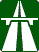 «Главная дорога» – дорога, обозначенная знаками 2.1, 2.3.1 – 2.3.7 или 5.1, по отношению к пересекаемой (примыкающей), или дорога с твердым покрытием (асфальто- и цементобетон, каменные материалы и тому подобное) по отношению к грунтовой, либо любая дорога по отношению к выездам с прилегающих территорий. Наличие на второстепенной дороге непосредственно перед перекрестком участка с покрытием не делает ее равной по значению с пересекаемой.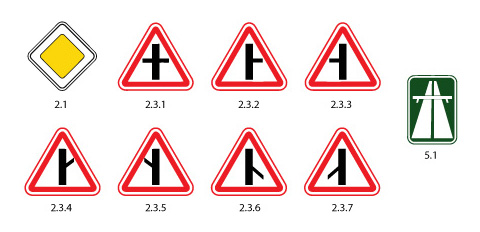 «Дневные ходовые огни» – внешние световые приборы, предназначенные для улучшения видимости движущегося транспортного средства спереди в светлое время суток. «Дорога» – обустроенная или приспособленная и используемая для движения транспортных средств полоса земли либо поверхность искусственного сооружения. Дорога включает в себя одну или несколько проезжих частей, а также трамвайные пути, тротуары, обочины и разделительные полосы при их наличии.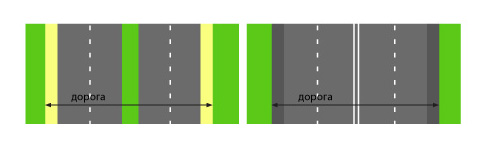 «Населенный пункт» – застроенная территория, въезды на которую и выезды с которой обозначены знаками 5.23.1 - 5.26.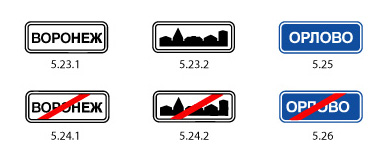 «Недостаточная видимость» – видимость дороги менее 300 м в условиях тумана, дождя, снегопада и тому подобного, а также в сумерки.«Обгон» – опережение одного или нескольких транспортных средств, связанное с выездом на полосу (сторону проезжей части), предназначенную для встречного движения, и последующим возвращением на ранее занимаемую полосу (сторону проезжей части). «Обочина» – элемент дороги, примыкающий непосредственно к проезжей части на одном уровне с ней, отличающийся типом покрытия или выделенный с помощью разметки 1.2.1 либо 1.2.2, используемый для движения, остановки и стоянки в соответствии с Правилами.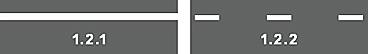 «Ограниченная видимость» – видимость водителем дороги в направлении движения, ограниченная рельефом местности, геометрическими параметрами дороги, растительностью, строениями, сооружениями или иными объектами, в том числе транспортными средствами. «Опережение» – движение транспортного средства со скоростью, большей скорости попутного транспортного средства. «Остановка» – преднамеренное прекращение движения транспортного средства на время до 5 минут, а также на большее, если это необходимо для посадки или высадки пассажиров либо загрузки или разгрузки транспортного средства.«Перекресток» – место пересечения, примыкания или разветвления дорог на одном уровне, ограниченное воображаемыми линиями, соединяющими соответственно противоположные, наиболее удаленные от центра перекрестка начала закруглений проезжих частей. Не считаются перекрестками выезды с прилегающих территорий.«Перестроение» – выезд из занимаемой полосы или занимаемого ряда с сохранением первоначального направления движения.«Пешеход» – лицо, находящееся вне транспортного средства на дороге и не производящее на ней работу. К пешеходам приравниваются лица, передвигающиеся в инвалидных колясках без двигателя, ведущие велосипед, мопед, мотоцикл, везущие санки, тележку, детскую или инвалидную коляску.«Пешеходный переход» – участок проезжей части, обозначенный знаками 5.19.1, 5.19.2 и (или) разметкой 1.14.1 и 1.14.2 и выделенный для движения пешеходов через дорогу. При отсутствии разметки ширина пешеходного перехода определяется расстоянием между знаками 5.19.1 и 5.19.2.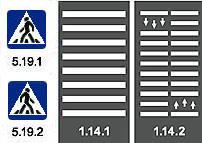 «Полоса движения» – любая из продольных полос проезжей части, обозначенная или не обозначенная разметкой и имеющая ширину, достаточную для движения автомобилей в один ряд.«Преимущество (приоритет)» – право на первоочередное движение в намеченном направлении по отношению к другим участникам движения.«Препятствие» – неподвижный объект на полосе движения (неисправное или поврежденное транспортное средство, дефект проезжей части, посторонние предметы и т.п.), не позволяющий продолжить движение по этой полосе. Не является препятствием затор или транспортное средство, остановившееся на этой полосе движения в соответствии с требованиями Правил. «Прилегающая территория» – территория, непосредственно прилегающая к дороге и не предназначенная для сквозного движения транспортных средств (дворы, жилые массивы, автостоянки, АЗС, предприятия и тому подобное). Движение по прилегающей территории осуществляется в соответствии с настоящими Правилами.«Прицеп» – транспортное средство, не оборудованное двигателем и предназначенное для движения в составе с механическим транспортным средством. Термин распространяется также на полуприцепы и прицепы-роспуски.«Проезжая часть» – элемент дороги, предназначенный для движения безрельсовых транспортных средств.«Разделительная полоса» – элемент дороги, выделенный конструктивно и (или) с помощью разметки 1.2.1, разделяющий смежные проезжие части и не предназначенный для движения и остановки транспортных средств.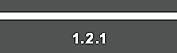 «Разрешенная максимальная масса» – масса снаряженного транспортного средства с грузом, водителем и пассажирами, установленная предприятием-изготовителем в качестве максимально допустимой. За разрешенную максимальную массу состава транспортных средств, то есть сцепленных и движущихся как одно целое, принимается сумма разрешенных максимальных масс транспортных средств, входящих в состав.«Регулировщик» – лицо, наделенное в установленном порядке полномочиями по регулированию дорожного движения с помощью сигналов, установленных Правилами, и непосредственно осуществляющее указанное регулирование. Регулировщик должен быть в форменной одежде и (или) иметь отличительный знак и экипировку. К регулировщикам относятся сотрудники полиции и военной автомобильной инспекции, а также работники дорожно-эксплуатационных служб, дежурные на железнодорожных переездах и паромных переправах при исполнении ими своих должностных обязанностей.«Стоянка» – преднамеренное прекращение движения транспортного средства на время более 5 минут по причинам, не связанным с посадкой или высадкой пассажиров либо загрузкой или разгрузкой транспортного средства.«Темное время суток» – промежуток времени от конца вечерних сумерек до начала утренних сумерек.«Транспортное средство» – устройство, предназначенное для перевозки по дорогам людей, грузов или оборудования, установленного на нем.«Тротуар» – элемент дороги, предназначенный для движения пешеходов и примыкающий к проезжей части или отделенный от нее газоном.«Уступить дорогу (не создавать помех)» – требование, означающее, что участник дорожного движения не должен начинать, возобновлять или продолжать движение, осуществлять какой-либо маневр, если это может вынудить других участников движения, имеющих по отношению к нему преимущество, изменить направление движения или скорость.«Участник дорожного движения» – лицо, принимающее непосредственное участие в процессе движения в качестве водителя, пешехода, пассажира транспортного средства(ТС). .Порядок выполнения практической работы1. Повторить ПДД раздел 1 «Общие положения».2. Решение задач по изучаемой теме.Контрольные вопросы1. Что означает термин «Недостаточная видимость»?2. Чем отличаются термины «Остановка», «Стоянка», «Вынужденная остановка»?3. Какой знак вводит дополнительные требования при движении в населённом пункте?4. Какое движение установлено в Российской Федерации? 5. Кто относится к регулировщикам?Домашнее задание1. Посмотреть видео-файлы: 1.1. ПДД: «Закон о безопасности дорожного движения».https://www.youtube.com/watch?v=U5OA7styVOo1.2. Уголовная ответственность за преступления в сфере безопасности дорожного движения.https://www.youtube.com/watch?v=H_8QX4OuBmk2. Изучить материалы:2.1. Статья 4. Правовые основы безопасности дорожного движения в Российской Федерации. // Федеральный закон от от 10 декабря 1995 № 126-ФЗ “О безопасности дорожного движения“;2.2. Алаторцева Е.М., Пеньшин Н.В. Правовые основы обеспечения безопасности дорожного движения. // Вопросы экономики. 2018. № 1.Список рекомендуемой литературы, интернет-источников1. Жульнев Н.Я. Правила дорожного движения с комментариями и иллюстрациями на 2020 год. – М.: АСТ, 2019.2. Королев А.Н. Комментарий к Правилам дорожного движения Российской Федерации. / А.Н. Королев, Б.В. Россинский. – 2-e изд., пересмотр. – М.: Норма, 2017.Практическая работа № 2Тема: «Изучение обязанностей участников дорожного движения».Цель работы: углубить теоретические знания по теме «Общие обязанности участников дорожного движения».Задачи: Получение навыков и углубление теоретических знаний по заявленной теме.Продолжительность проведения: 2 часа. Техника безопасности на рабочем месте: ПБ-№ 001, 002, 005, 006, 015, 018-2019г.Материалы, оборудование, ТСО, раздаточный материал, программное обеспечение: Компьютер, мультимедийный проектор, экран, автотренажер «Форсаж-2», тематические карточки-задания, карандаши, офицерская линейка.Теоретическое обоснованиеДля изучения общих обязанностей участников дорожного движения используем «Правила дорожного движения» (ПДД), разделы 2,4,5. «Участник дорожного движения» - лицо, принимающее непосредственное участие в процессе движения в качестве водителя, пешехода, пассажира транспортного средства. 1.3. Участники дорожного движения обязаны знать и соблюдать относящиеся к ним требования Правил, сигналов светофоров, знаков и разметки, а также выполнять распоряжения регулировщиков, действующих в пределах предоставленных им прав и регулирующих дорожное движение установленными сигналами.2.1. Водитель механического транспортного средства обязан: 2.1.1. Иметь при себе и по требованию сотрудников полиции передавать им для проверки:– водительское удостоверение или временное разрешение на право управления транспортным средством соответствующей категории;– регистрационные документы на данное транспортное средство, а при наличии прицепа - и на прицеп;– в установленных случаях разрешение на осуществление деятельности по перевозке пассажиров и багажа легковым такси, путевой лист, лицензионную карточку и документы на перевозимый груз, а при перевозке крупногабаритных, тяжеловесных и опасных грузов - документы, предусмотренные правилами перевозки этих грузов;– страховой полис обязательного страхования гражданской ответственности владельца транспортного средства в случаях, когда обязанность по страхованию своей гражданской ответственности установлена федеральным законом.  В случаях, прямо предусмотренных действующим законодательством, иметь и передавать для проверки работникам Федеральной службы по надзору в сфере транспорта лицензионную карточку, путевой лист и товарно-транспортные документы. 2.1.2. При движении на транспортном средстве, оборудованном ремнями безопасности, быть пристегнутым и не перевозить пассажиров, не пристегнутых ремнями. При управлении мотоциклом быть в застегнутом мотошлеме и не перевозить пассажиров без застегнутого мотошлема2.3. Водитель транспортного средства обязан:2.3.1. Перед выездом проверить и в пути обеспечить исправное техническое состояние транспортного средства в соответствии с Основными положениями по допуску транспортных средств к эксплуатации и обязанностями должностных лиц по обеспечению безопасности дорожного движения.  Запрещается движение при неисправности рабочей тормозной системы, рулевого управления, сцепного устройства (в составе автопоезда), не горящих (отсутствующих) фарах и задних габаритных огнях в темное время суток или в условиях недостаточной видимости, недействующем со стороны водителя стеклоочистителе во время дождя или снегопада.2.3.3. Предоставлять транспортное средство:– сотрудникам полиции, федеральных органов государственной охраны и органов федеральной службы безопасности в случаях, предусмотренных законодательством;– медицинским и фармацевтическим работникам для перевозки граждан в ближайшее лечебно-профилактическое учреждение в случаях, угрожающих их жизни.2.5. При дорожно-транспортном происшествии водитель, причастный к нему, обязан:– немедленно остановить (не трогать с места) транспортное средство, включить аварийную сигнализацию и выставить знак аварийной остановки в соответствии с требованиями пункта 7.2 Правил, не перемещать предметы, имеющие отношение к происшествию;– принять меры для оказания первой помощи пострадавшим, вызвать «Скорую медицинскую помощь», а в экстренных случаях отправить пострадавших на попутном, а если это невозможно, доставить на своем транспортном средстве в ближайшее лечебное учреждение, сообщить свою фамилию, регистрационный знак транспортного средства (с предъявлением документа, удостоверяющего личность, или водительского удостоверения и регистрационного документа на транспортное средство) и возвратиться к месту происшествия;– освободить проезжую часть, если движение других транспортных средств невозможно. При необходимости освобождения проезжей части или доставки пострадавших на своем транспортном средстве в лечебное учреждение предварительно зафиксировать в присутствии свидетелей положение транспортного средства, следы и предметы, относящиеся к происшествию, и принять все возможные меры к их сохранению и организации объезда места происшествия;– сообщить о случившемся в полицию, записать фамилии и адреса очевидцев и ожидать прибытия сотрудников полиции.2.7. Водителю запрещается:– управлять транспортным средством в состоянии опьянения (алкогольного, наркотического или иного), под воздействием лекарственных препаратов, ухудшающих реакцию и внимание, в болезненном или утомленном состоянии, ставящем под угрозу безопасность движения;– передавать управление транспортным средством лицам, находящимся в состоянии опьянения, под воздействием лекарственных препаратов, в болезненном или утомленном состоянии, а также лицам, не имеющим при себе водительского удостоверения на право управления транспортным средством данной категории или в случае его изъятия в установленном порядке - временного разрешения, кроме случаев обучения вождению в соответствии с разделом 21 Правил;– пересекать организованные (в том числе и пешие) колонны и занимать место в них;– употреблять алкогольные напитки, наркотические, психотропные или иные одурманивающие вещества после дорожно-транспортного происшествия, к которому он причастен, либо после того, как транспортное средство было остановлено по требованию сотрудника полиции, до проведения освидетельствования с целью установления состояния опьянения или до принятия решения об освобождении от проведения такого освидетельствования;– управлять транспортным средством с нарушением режима труда и отдыха, установленного уполномоченным федеральным органом исполнительной власти, а при осуществлении международных автомобильных перевозок — международными договорами Российской Федерации;– пользоваться во время движения телефоном, не оборудованным техническим устройством, позволяющим вести переговоры без использования рук.4.1. Пешеходы должны двигаться по тротуарам, пешеходным дорожкам, велопешеходным дорожкам, а при их отсутствии — по обочинам. Пешеходы, перевозящие или переносящие громоздкие предметы, а также лица, передвигающиеся в инвалидных колясках без двигателя, могут двигаться по краю проезжей части, если их движение по тротуарам или обочинам создает помехи для других пешеходов.При отсутствии тротуаров, пешеходных дорожек, велопешеходных дорожек или обочин, а также в случае невозможности двигаться по ним пешеходы могут двигаться по велосипедной дорожке или идти в один ряд по краю проезжей части (на дорогах с разделительной полосой — по внешнему краю проезжей части).При движении по краю проезжей части пешеходы должны идти навстречу движению транспортных средств. Лица, передвигающиеся в инвалидных колясках без двигателя, ведущие мотоцикл, мопед, велосипед, в этих случаях должны следовать по ходу движения транспортных средств.При переходе дороги и движении по обочинам или краю проезжей части в темное время суток или в условиях недостаточной видимости пешеходам рекомендуется, а вне населенных пунктов пешеходы обязаны иметь при себе предметы со световозвращающими элементами и обеспечивать видимость этих предметов водителями транспортных средств.4.2. Движение организованных пеших колонн по проезжей части разрешается только по направлению движения транспортных средств по правой стороне не более чем по четыре человека в ряд. Спереди и сзади колонны с левой стороны должны находиться сопровождающие с красными флажками, а в темное время суток и в условиях недостаточной видимости – с включенными фонарями: спереди – белого цвета, сзади – красного.Группы детей разрешается водить только по тротуарам и пешеходным дорожкам, а при их отсутствии – и по обочинам, но лишь в светлое время суток и только в сопровождении взрослых.4.3. Пешеходы должны переходить дорогу по пешеходным переходам, в том числе по подземным и надземным, а при их отсутствии — на перекрестках по линии тротуаров или обочин.На регулируемом перекрестке допускается переходить проезжую часть между противоположными углами перекрестка (по диагонали) только при наличии разметки 1.14.1 или 1.14.2, обозначающей такой пешеходный переход.При отсутствии в зоне видимости перехода или перекрестка разрешается переходить дорогу под прямым углом к краю проезжей части на участках без разделительной полосы и ограждений там, где она хорошо просматривается в обе стороны.4.4. В местах, где движение регулируется, пешеходы должны руководствоваться сигналами регулировщика или пешеходного светофора, а при его отсутствии – транспортного светофора.4.5. На нерегулируемых пешеходных переходах пешеходы могут выходить на проезжую часть (трамвайные пути) после того, как оценят расстояние до приближающихся транспортных средств, их скорость и убедятся, что переход будет для них безопасен. При переходе дороги вне пешеходного перехода пешеходы, кроме того, не должны создавать помех для движения транспортных средств и выходить из-за стоящего транспортного средства или иного препятствия, ограничивающего обзорность, не убедившись в отсутствии приближающихся транспортных средств.4.6. Выйдя на проезжую часть (трамвайные пути), пешеходы не должны задерживаться или останавливаться, если это не связано с обеспечением безопасности движения. Пешеходы, не успевшие закончить переход, должны остановиться на островке безопасности или на линии, разделяющей транспортные потоки противоположных направлений. Продолжать переход можно лишь убедившись в безопасности дальнейшего движения и с учетом сигнала светофора (регулировщика).4.7. При приближении транспортных средств с включенным проблесковым маячком синего цвета (синего и красного цветов) и специальным звуковым сигналом пешеходы обязаны воздержаться от перехода дороги, а пешеходы, находящиеся на проезжей части (трамвайных путях), должны незамедлительно освободить проезжую часть (трамвайные пути).4.8. Ожидать маршрутное транспортное средство и такси разрешается только на приподнятых над проезжей частью посадочных площадках, а при их отсутствии – на тротуаре или обочине. В местах остановок маршрутных транспортных средств, не оборудованных приподнятыми посадочными площадками, разрешается выходить на проезжую часть для посадки в транспортное средство лишь после его остановки. После высадки необходимо, не задерживаясь, освободить проезжую часть.При движении через проезжую часть к месту остановки маршрутного транспортного средства или от него пешеходы должны руководствоваться требованиями пунктов 4.4—4.7 Правил.5.1. Пассажиры обязаны:– при поездке на транспортном средстве, оборудованном ремнями безопасности, быть пристегнутыми ими, а при поездке на мотоцикле – быть в застегнутом мотошлеме;– посадку и высадку производить со стороны тротуара или обочины и только после полной остановки транспортного средства.Если посадка и высадка невозможна со стороны тротуара или обочины, она может осуществляться со стороны проезжей части при условии, что это будет безопасно и не создаст помех другим участникам движения.5.2. Пассажирам запрещается:– отвлекать водителя от управления транспортным средством во время его движения;– при поездке на грузовом автомобиле с бортовой платформой стоять, сидеть на бортах или на грузе выше бортов;– открывать двери транспортного средства во время его движения.Порядок выполнения практической работы1. Повторить разделы 2,4,5 ПДД РФ.2. Решение задач по изучаемой теме.  Контрольные вопросы1. Какие   документы водитель обязан иметь при себе и предъявлять для проверки сотрудникам полиции?2. Обязанности водителя при движении на транспортном средстве.3. При каких неисправностях водителю запрещено дальнейшее движение?4. Кому и в каких случаях водитель обязан предоставлять транспортное средство?5. Действия водителя при   дорожно – транспортном происшествии.6. Запрещения для водителя.7. В каком случае пешеходы могут пересекать проезжую часть дороги?8.  Что запрещено пассажирам во время движения?Домашнее задание1. Посмотреть видео-файлы: 1.1. Урок 2. ПДД Обязанности участников дорожного движения.https://www.youtube.com/watch?v=Dt9VFxAyGFs1.2. Видеоурок 4. Обязанности участников дорожного движения.https://www.youtube.com/watch?v=h7tu4Eotdo42. Изучить материалы:2.1. Статья 31. Ответственность за нарушение законодательства Российской Федерации о безопасности дорожного движения. // Федеральный закон от от 10 декабря 1995 № 126-ФЗ «О безопасности дорожного движения»;2.2. Глава 12. Административные правонарушения в области дорожного движения. // Кодекс Российской Федерации об административных правонарушениях (с изменениями на 30 декабря 2020 года).Список рекомендуемой литературы, интернет-источников1. Жульнев Н.Я. Правила дорожного движения с комментариями и иллюстрациями на 2020 год. – М.: АСТ, 2019.2. Королев А.Н. Комментарий к Правилам дорожного движения Российской Федерации. / А.Н. Королев, Б.В. Россинский. – 2-e изд., пересмотр. – М.: Норма, 2017.Практическая работа № 3Тема: «Изучение назначения, названия и мест установки, предупреждающих знаков».Цель работы: углубить теоретические знания по теме «Предупреждающие знаки».Задачи: Получение навыков и углубление теоретических знаний по заявленной теме.Продолжительность проведения: 2 часа. Техника безопасности на рабочем месте: ПБ-№ 001, 002, 005, 006, 015, 018-2019г.Материалы, оборудование, ТСО, раздаточный материал, программное обеспечение: Компьютер, мультимедийный проектор, экран, автотренажер «Форсаж-2», тематические карточки-задания, карандаши, офицерская линейка.Теоретическое обоснованиеДля изучения назначения, названия и мест установки предупреждающих знаков используем ПДД РФ (Приложение 1).1. Предупреждающие знакиПредупреждающие знаки 1.1, 1.2, 1.5 - 1.33 вне населенных пунктов устанавливаются на расстоянии 150 - 300 м, в населенных пунктах на расстоянии 50 - 100 м до начала опасного участка. При необходимости знаки могут устанавливаться и на ином расстоянии, которое в этом случае указывается на табличке 8.1.1. 
Знаки 1.13 и 1.14 могут устанавливаться без таблички 8.1.1 непосредственно перед началом спуска или подъема, если спуски и подъемы следуют друг за другом. 
Знак 1.25 при проведении краткосрочных работ на проезжей части может устанавливаться без таблички 8.1.1 на расстоянии 10 - 15 м до места проведения работ. 
Знак 1.32 применяется в качестве временного или в знаках с изменяемым изображением перед перекрестком, откуда возможен объезд участка дороги, на котором образовался затор. 
Вне населенных пунктов знаки 1.1, 1.2, 1.9, 1.10, 1.23 и 1.25 повторяются. Второй знак устанавливается на расстоянии не менее 50 м до начала опасного участка. Знаки 1.23 и 1.25 повторяются и в населенных пунктах непосредственно в начале опасного участка.» 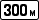 Порядок выполнения практической работы1. Повторить текст на стр.32 – 33, ПДД РФ.2. Решение задач по изучаемой теме.  Контрольные вопросы1. Назначение предупреждающих знаков.2. На каком расстоянии до опасного участка устанавливаются предупреждающие знаки вне населённого пункта?3. На каком расстоянии до опасного участка устанавливаются предупреждающие знаки в населённом пункте?4. Могут ли предупреждающие знаки устанавливать на ином расстоянии? Если «да», то на чём указывается иное расстояние?5. Какие знаки вне населённого пункта обязательно повторяются? На каком расстоянии устанавливается второй знак?Домашнее задание1. Посмотреть видеофайлы: 1.1. Урок 3 Дорожные знаки ПДД 2020.https://www.youtube.com/watch?v=OjF-k2gJRpc1.2. Предупреждающие знаки.https://www.youtube.com/watch?v=nUD4CHOTlQU2. Изучить материалы:2.1. Приложение 1. Постановление Правительства РФ от 23.10.1993 N 1090 (ред. от 13.02.2018) «О Правилах дорожного движения» (вместе с «Основными положениями по допуску транспортных средств к эксплуатации и обязанности должностных лиц по обеспечению безопасности дорожного движения»). Предупреждающие знаки.2.2. ГОСТ Р 52289-2004 Технические средства организации дорожного движения. Правила применения дорожных знаков, разметки, светофоров, дорожных ограждений и направляющих устройств. Предупреждающие знаки.2.3. ГОСТ Р 52290-2004 Технические средства организации дорожного движения. Знаки дорожные. Общие технические требования. Предупреждающие знаки.Список рекомендуемой литературы, интернет-источников1. Жульнев Н.Я. Правила дорожного движения с комментариями и иллюстрациями на 2020 год. – М.: АСТ, 2019.2. Королев А.Н. Комментарий к Правилам дорожного движения Российской Федерации. / А.Н. Королев, Б.В. Россинский. – 2-e изд., пересмотр. – М.: Норма, 2017.Практическая работа № 4Тема: «Изучение назначения, названия и мест установки знаков приоритета»Цель работы: углубить теоретические знания по теме «Знаки приоритета»Задачи: Получение навыков и углубление теоретических знаний по заявленной теме.Продолжительность проведения: 2 часа. Техника безопасности на рабочем месте: ПБ-№ 001, 002, 005, 006, 015, 018-2019г.Материалы, оборудование, ТСО, раздаточный материал, программное обеспечение: Компьютер, мультимедийный проектор, экран, автотренажер «Форсаж-2», тематические карточки-задания, карандаши, офицерская линейка.Теоретическое обоснованиеДля изучения назначения, названия и мест установки знаков приоритета используем ПДД РФ (Приложение 1) стр.34.2. Знаки приоритетаЗнаки приоритета устанавливают очередность проезда перекрестков, пересечений проезжих частей или узких участков дороги.Знаки приоритета устанавливают очередность проезда перекрестков, пересечений проезжих частей или узких участков дороги2.1 Главная дорога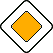 Дорога, на которой предоставлено право преимущественного проезда нерегулируемых перекрестков.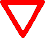 2.4 «Уступите дорогу»
Водитель должен уступить дорогу транспортным средствам, движущимся по пересекаемой дороге, а при наличии таблички 8.13 - по главной.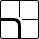 8.1.2 - Указывает расстояние от знака 2.4 до перекрестка в случае, если непосредственно перед перекрестком установлен знак 2.5.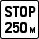 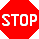 2.5 «Движение без остановки запрещено»
Запрещается движение без остановки перед стоп-линией, а если ее нет - перед краем пересекаемой проезжей части. Водитель должен уступить дорогу транспортным средствам, движущимся по пересекаемой, а при наличии таблички 8.13 - по главной дороге. Знак 2.5 может быть установлен перед железнодорожным переездом или карантинным постом. В этих случаях водитель должен остановиться перед стоп-линией, а при ее отсутствии - перед знаком. 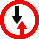 2.6 «Преимущество встречного движения»
Запрещается въезд на узкий участок дороги, если это может затруднить встречное движение. Водитель должен уступить дорогу встречным транспортным средствам, находящимся на узком участке или противоположном подъезде к нему.
2.5 «Движение без остановки запрещено»
Запрещается движение без остановки перед стоп-линией, а если ее нет - перед краем пересекаемой проезжей части. Водитель должен уступить дорогу транспортным средствам, движущимся по пересекаемой, а при наличии таблички 8.13 - по главной дороге. Знак 2.5 может быть установлен перед железнодорожным переездом или карантинным постом. В этих случаях водитель должен остановиться перед стоп-линией, а при ее отсутствии - перед знаком. 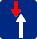 2.7 «Преимущество перед встречным движением»
Узкий участок дороги, при движении по которому водитель пользуется преимуществом по отношению к встречным транспортным средствам  Порядок выполнения практической работы1. Повторить текст на стр.34, ПДД РФ.2. Решение задач по изучаемой теме.  Контрольные вопросы1. Для чего служат знаки приоритета?2. В каких местах устанавливаются знаки приоритета?3. Какой знак приоритета требует обязательной остановки транспортного средства?4. Какой знак приоритета предоставляет преимущественное право проезда узких участков дорог? 5. В чём заключается разница установки знаков 2.4 «Уступите дорогу» и 2.5 «Движение без остановки запрещено»?Домашнее задание1. Посмотреть видеофайлы: 1.1. Разбор билетов ПДД 2021 на тему Знаки приоритета.https://www.youtube.com/watch?v=DdW9_70G1mg1.2. Знаки приоритета.https://www.youtube.com/watch?v=3arbCtqGoKA2. Изучить материалы:2.1. Приложение 1. Постановление Правительства РФ от 23.10.1993 N 1090 (ред. от 13.02.2018) «О Правилах дорожного движения» (вместе с «Основными положениями по допуску транспортных средств к эксплуатации и обязанности должностных лиц по обеспечению безопасности дорожного движения»). Знаки приоритета.2.2. ГОСТ Р 52289-2004 Технические средства организации дорожного движения. Правила применения дорожных знаков, разметки, светофоров, дорожных ограждений и направляющих устройств. Знаки приоритета2.3. ГОСТ Р 52290-2004 Технические средства организации дорожного движения. Знаки дорожные. Общие технические требования. Знаки приоритетаСписок рекомендуемой литературы, интернет-источников1. Жульнев Н.Я. Правила дорожного движения с комментариями и иллюстрациями на 2020 год. – М.: АСТ, 2019.2. Королев А.Н. Комментарий к Правилам дорожного движения Российской Федерации. / А.Н. Королев, Б.В. Россинский. – 2-e изд., пересмотр. – М.: Норма, 2017.Практическая работа № 5Тема: «Изучение назначения, названия и мест установки предписывающих знаков»Цель работы: углубить теоретические знания по теме «Предписывающие знаки».Задачи: Получение навыков и углубление теоретических знаний по заявленной теме.Продолжительность проведения: 2 часа. Техника безопасности на рабочем месте: ПБ-№ 001, 002, 005, 006, 015, 018-2019г.Материалы, оборудование, ТСО, раздаточный материал, программное обеспечение: Компьютер, мультимедийный проектор, экран, автотренажер «Форсаж-2», тематические карточки-задания, карандаши, офицерская линейка.Теоретическое обоснованиеДля изучения назначения, названия и мест установки предписывающих знаков используем ПДД РФ (Приложение 1) стр.36.4.  Предписывающие знаки 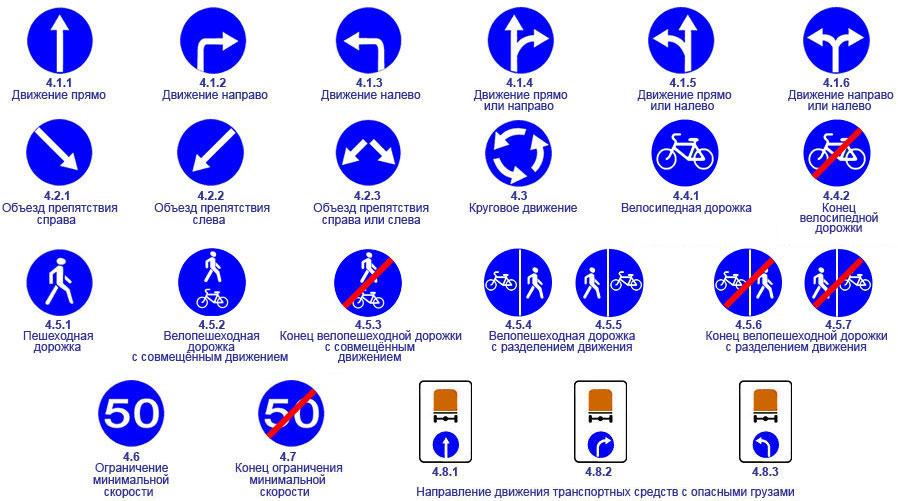 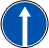 4.1.1 «Движение прямо»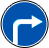 4.1.2 «Движение направо»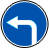 4.1.3 «Движение налево»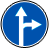 4.1.4 «Движение прямо или направо»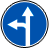 4.1.5 «Движение прямо или налево»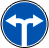 4.1.6 «Движение направо или налево»Разрешается движение только в направлениях, указанных на знаках стрелками. Знаки, разрешающие поворот налево, разрешают и разворот (могут быть применены знаки 4.1.1-4.1.6 с конфигурацией стрелок, соответствующей требуемым направлениям движения на конкретном пересечении).Действие знаков 4.1.1-4.1.6 не распространяется на маршрутные транспортные средства.Действие знаков 4.1.1-4.1.6 распространяется на пересечение проезжих частей, перед которым установлен знак.Действие знака 4.1.1, установленного в начале участка дороги, распространяется до ближайшего перекрестка. Знак не запрещает поворот направо во дворы и на другие прилегающие к дороге территории.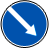 4.2.1 «Объезд препятствия справа»Объезд разрешается только справа.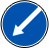 4.2.2 «Объезд препятствия слева»Объезд разрешается только слева.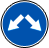 4.2.3 «Объезд препятствия справа или слева»Объезд разрешается с любой стороны.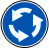 4.3 «Круговое движение»Разрешается движение в указанном стрелками направлении.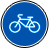 4.4.1 «Велосипедная дорожка»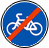 4.4.2 «Конец велосипедной дорожки»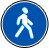 4.5.1 «Пешеходная дорожка»Разрешается движение пешеходам и велосипедистам в случаях, указанных в пунктах 24.2 – 24.4 настоящих Правил.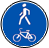 4.5.2 «Пешеходная и велосипедная дорожка с совмещенным движением (велопешеходная дорожка с совмещенным движением)»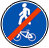 4.5.3 «Конец пешеходной и велосипедной дорожки с совмещенным движением (конец велопешеходной дорожки с совмещенным движением)»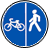 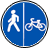 4.5.4.-4.5.5 «Пешеходная и велосипедная дорожка с разделением движения» Велопешеходная дорожка с разделением на велосипедную и пешеходную стороны дорожки, выделенные конструктивно и (или) обозначенные горизонтальной разметкой 1.2, 1.23.2 и 1.23.3 или иным способом.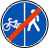 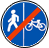 4.5.6.-4.5.7 «Конец пешеходной и велосипедной дорожки с разделением движения (конец велопешеходной дорожки с разделением движения)»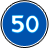 4.6 «Ограничение минимальной скорости»Разрешается движение только с указанной или большей скоростью (км/ч).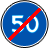 4.7 «Конец зоны ограничения минимальной скорости»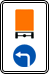 4.8.1 «Направление движения транспортных средств с опасными грузами»Движение транспортных средств, оборудованных опознавательными знаками (информационными табличками) «Опасный груз», разрешается только налево.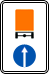 4.8.2 «Направление движения транспортных средств с опасными грузами»Движение транспортных средств, оборудованных опознавательными знаками (информационными табличками) «Опасный груз», разрешается только прямо.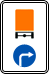 4.8.3 «Направление движения транспортных средств с опасными грузами»Движение транспортных средств, оборудованных опознавательными знаками (информационными табличками) «Опасный груз», разрешается только направо.Порядок выполнения практической работы1. Повторить текст на стр. 36, ПДД РФ. 2. Решение задач по изучаемой теме.Контрольные вопросы1. Каковы внешние отличительные признаки предписывающих знаков?2.На какие транспортные средства не распространяют действие знаки 4.1.1 - 4.1.6?3. Какие предписывающие знаки разрешают разворот транспортного средства?4. Назовите знаки, действие которых распространяется только на пересечение проезжих частей, перед которым они установлены. 5. Какова зона действия знака 4.1.1, установленного в начале участка дороги?6. Какой манёвр не запрещает знак 4.1.1, установленный в начале участка дороги?7. О чём информирует дополнительная  табличка 8.4.1 ,установленная  под  знаком  4.1.2 ?                         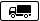 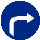 Домашнее задание1. Посмотреть видео-файлы: 1.1. Разбор билетов ПДД 2021 на тему Предписывающие знаки.https://www.youtube.com/watch?v=iFUTvGm4jbY1.2. Отдельные предписывающие знаки.https://www.youtube.com/watch?v=8UV9rwvi1Hk2. Изучить материалы:2.1. Приложение 1. Постановление Правительства РФ от 23.10.1993 N 1090 (ред. от 13.02.2018) «О Правилах дорожного движения» (вместе с «Основными положениями по допуску транспортных средств к эксплуатации и обязанности должностных лиц по обеспечению безопасности дорожного движения»). Предписывающие знаки.2.2. ГОСТ Р 52289-2004 Технические средства организации дорожного движения. Правила применения дорожных знаков, разметки, светофоров, дорожных ограждений и направляющих устройств. Предписывающие знаки2.3. ГОСТ Р 52290-2004 Технические средства организации дорожного движения. Знаки дорожные. Общие технические требования. Предписывающие знакиСписок рекомендуемой литературы, интернет-источников1. Жульнев Н.Я. Правила дорожного движения с комментариями и иллюстрациями на 2020 год. – М.: АСТ, 2019.2. Королев А.Н. Комментарий к Правилам дорожного движения Российской Федерации. / А.Н. Королев, Б.В. Россинский. – 2-e изд., пересмотр. – М.: Норма, 2017.Практическая работа № 6Тема: «Изучение назначения, названия и мест установки запрещающих знаков»Цель работы: углубить теоретические знания по теме «Запрещающие знаки».Задачи: Получение навыков и углубление теоретических знаний по заявленной теме.Продолжительность проведения: 2 часа. Техника безопасности на рабочем месте: ПБ-№ 001, 002, 005, 006, 015, 018-2019г.Материалы, оборудование, ТСО, раздаточный материал, программное обеспечение: Компьютер, мультимедийный проектор, экран, автотренажер «Форсаж-2», тематические карточки-задания, карандаши, офицерская линейка.Теоретическое обоснованиеДля изучения назначения, названия и мест установки запрещающих знаков используем ПДД РФ (Приложение 1) стр.33 – 36.3. Запрещающие знаки 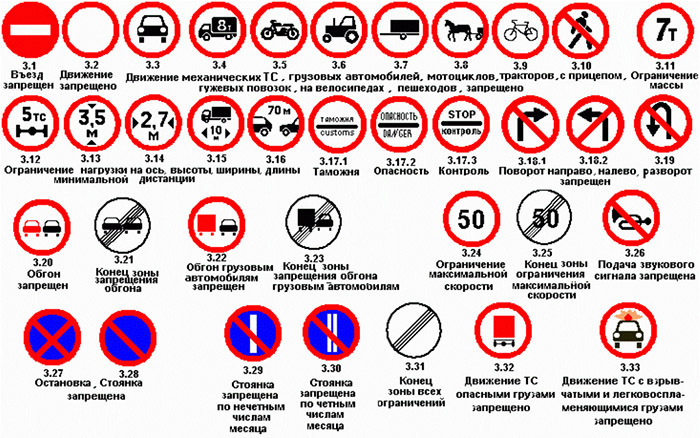 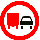 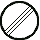   3.31 «Конец зоны всех ограничений»
Обозначение конца зоны действия одновременно нескольких знаков из следующих: 3.16,  3.20,  3.22,  3.24,  3.26-3.30. 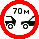 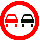 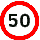 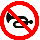 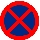 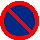 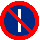 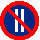 Действие знаков не распространяется:  3.1-3.3, 3.18.1, 3.18.2, 3.19, 3.27 - 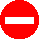 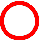 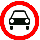 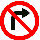 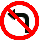 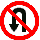 – на маршрутные транспортные средства;– 3.2-3.8 -на транспортные средства организаций федеральной почтовой связи, имеющие на боковой поверхности белую диагональную полосу на синем фоне, и транспортные средства, которые обслуживают предприятия, находящиеся в обозначенной зоне, а также обслуживают граждан или принадлежат гражданам, проживающим или работающим в обозначенной зоне. В этих случаях транспортные средства должны въезжать в обозначенную зону и выезжать из нее на ближайшем к месту назначения перекрестке;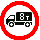 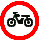 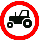 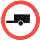 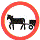 – 3.28-3.30 - на транспортные средства организаций федеральной почтовой связи, имеющие на боковой поверхности белую диагональную полосу на синем фоне, а также на такси с включенным таксометром;– 3.2, 3.3, 3.28-3.30 - на транспортные средства, управляемые инвалидами I и II групп или перевозящие таких инвалидов, на транспортные средства, перевозящие детей-инвалидов.Действие знаков 3.18.1, 3.18.2 распространяется на пересечение проезжих частей перед которым установлен знак.– Зона действия знаков 3.16, 3.20, 3.22, 3.24,– 3.26--  3.30 распространяется от места установки знака до ближайшего перекрестка за ним, а в населенных пунктах при отсутствии перекрестка - до конца населенного пункта.Действие знаков не прерывается в местах выезда с прилегающих к дороге территорий и в местах пересечения (примыкания) с полевыми, лесными и другими второстепенными дорогами, перед которыми не установлены соответствующие знаки.Действие знака 3.24, установленного перед населенным пунктом, обозначенным знаком 5.23.1 или 5.23.2, распространяется до этого знака.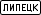 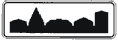 Зона действия знаков может быть уменьшена:– для знаков 3.16и 3.26 применением таблички 8.2.1;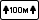 – для знаков 3.20, 3.22, 3.24 установкой в конце зоны их действия соответственно знаков 3.21, 3.23, 3.25 или применением таблички 8.2.1. Зона действия знака 3.24 может быть уменьшена установкой знака 3.24 с другим значением максимальной скорости движения;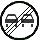 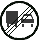 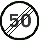 – для знаков 3.27-3.30 установкой в конце зоны их действия повторных знаков 3.27-3.30с табличкой 8.2.3 или применением таблички 8.2.2. Знак 3.27 может быть применен совместно с разметкой 1.4, а знак 3.28 - с разметкой 1.10, при этом зона действия знаков определяется протяженностью линии разметки.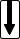 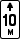 Действие знаков 3.10, 3.27-3.30распространяется только на ту сторону дороги, на которой они установлены.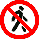 Порядок выполнения практической работы1. Повторить текстна стр.33 – 36, ПДД РФ.2. Решение задач по изучаемой теме.  Контрольные вопросы1. Каковы внешние отличительные признаки запрещающих знаков?2. Каким видам транспортных средств разрешено движение за знаки 3.1, 3.2, 3.3, 3.18.1,3.18.2, 3.19 и остановка в зоне действия знака 3.27?3. Как определить нагрузку на ось транспортного средства?4. Назовите знаки, действие которых распространяется только на ту         сторону дороги, на которой они установлены.5. Зона действия каких знаков может быть ограничена знаком 3.31 «Конец   зоны всех ограничений»?6.  Какие транспортные средства можно обогнать в зоне действия знака 3.20 «Обгон запрещён»?7. Зона действия каких знаков распространяется до ближайшего       перекрёстка за ним?8. Чем может быть уменьшена зона действия знаков 3.16, 3.20, 3.22, 3.24, 3.26?Домашнее задание1. Посмотреть видеофайлы: 1.1. Разбор билетов ПДД 2021 на тему Запрещающие знаки.https://www.youtube.com/watch?v=tpar5lRrcC41.2. Запрещающие знаки. Курс ПДД РФ 2021.https://www.youtube.com/watch?v=npSo8hxVTQQ2. Изучить материалы:2.1. Приложение 1. Постановление Правительства РФ от 23.10.1993 N 1090 (ред. от 13.02.2018) «О Правилах дорожного движения» (вместе с «Основными положениями по допуску транспортных средств к эксплуатации и обязанности должностных лиц по обеспечению безопасности дорожного движения»). Запрещающие знаки.2.2. ГОСТ Р 52289-2004 Технические средства организации дорожного движения. Правила применения дорожных знаков, разметки, светофоров, дорожных ограждений и направляющих устройств. Запрещающие знаки2.3. ГОСТ Р 52290-2004 Технические средства организации дорожного движения. Знаки дорожные. Общие технические требования. Запрещающие знакиСписок рекомендуемой литературы, интернет-источников1. Жульнев Н.Я. Правила дорожного движения с комментариями и иллюстрациями на 2020 год. – М.: АСТ, 2019.2. Королев А.Н. Комментарий к Правилам дорожного движения Российской Федерации. / А.Н. Королев, Б.В. Россинский. – 2-e изд., пересмотр. – М.: Норма, 2017.Практическая работа № 7Тема: «Изучение назначения, названия и мест установки знаков особых предписаний»Цель работы: углубить теоретические знания по теме «Знаки особых предписаний».Задачи: Получение навыков и углубление теоретических знаний по заявленной теме.Продолжительность проведения: 2 часа. Техника безопасности на рабочем месте: ПБ-№ 001, 002, 005, 006, 015, 018-2019г.Материалы, оборудование, ТСО, раздаточный материал, программное обеспечение: Компьютер, мультимедийный проектор, экран, автотренажер «Форсаж-2», тематические карточки-задания, карандаши, офицерская линейка.Теоретическое обоснованиеДля изучения назначения, названия и мест установки знаков особых предписаний используем ПДД РФ (Приложение 1) стр.36. -375. Знаки особых предписаний Порядок выполнения практической работы1. Повторить текст на стр.37-39, ПДД РФ.2. Решение задач по изучаемой теме.Контрольные вопросы1. Каким транспортным  средствам  разрешено движение по дороге, обозначенной знаком 5.3?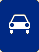 2. Какой манёвр запрещён на дороге, обозначенной знаком 5.5?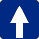 3. В каких направлениях разрешено движение на перекрёстке, перед которым установлены знаки 5.7.1 или 5.7.2?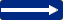 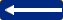 4. Каким транспортным средствам разрешено движение по полосе, обозначенной знаком 5.14?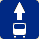 5. Разрешают   ли  знаки5.13.1 и 5.13.2      выполнить разворот?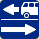 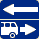 6. Каковы различия знаков 5.23.1   и 5.25?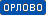 7. Чем отличается дорога, обозначенная знаком 5.1 от других дорог?Домашнее задание1. Посмотреть видеофайлы: 1.1. Разбор билетов ПДД 2021 на тему Знаки особых предписаний.https://www.youtube.com/watch?v=e4157fKLxOw1.2. Урок 3.5 Знаки особых предписаний ПДД 2021.https://www.youtube.com/watch?v=Um0Wv_oSdQo2. Изучить материалы:2.1. Приложение 1. Постановление Правительства РФ от 23.10.1993 N 1090 (ред. от 13.02.2018) «О Правилах дорожного движения» (вместе с «Основными положениями по допуску транспортных средств к эксплуатации и обязанности должностных лиц по обеспечению безопасности дорожного движения»). Знаки особых предписаний.2.2. ГОСТ Р 52289-2004 Технические средства организации дорожного движения. Правила применения дорожных знаков, разметки, светофоров, дорожных ограждений и направляющих устройств. Знаки особых предписаний2.3. ГОСТ Р 52290-2004 Технические средства организации дорожного движения. Знаки дорожные. Общие технические требования. Знаки особых предписанийСписок рекомендуемой литературы, интернет-источников1. Жульнев Н.Я. Правила дорожного движения с комментариями и иллюстрациями на 2020 год. – М.: АСТ, 2019.2. Королев А.Н. Комментарий к Правилам дорожного движения Российской Федерации. / А.Н. Королев, Б.В. Россинский. – 2-e изд., пересмотр. – М.: Норма, 2017.Практическая работа № 8Тема: «Изучение назначения, названия и мест установки информационных знаков, знаков сервиса»Цель работы: углубить теоретические знания по теме «Информационные знаки, знаки сервиса».Задачи: Получение навыков и углубление теоретических знаний по заявленной теме.Продолжительность проведения: 2 часа. Техника безопасности на рабочем месте: ПБ-№ 001, 002, 005, 006, 015, 018-2019г.Материалы, оборудование, ТСО, раздаточный материал, программное обеспечение: Компьютер, мультимедийный проектор, экран, автотренажер «Форсаж-2», тематические карточки-задания, карандаши, офицерская линейка.Теоретическое обоснованиеДля изучения назначения, названия и мест установки информационных знаков используем ПДД РФ (Приложение 1) стр.37-39.6. Информационные знаки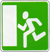 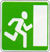 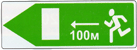 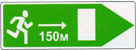 6.20.1   6.20.2 6.21.1	6.21.2Порядок выполнения практической работы1. Повторить текст на стр.39-41, ПДД РФ.2. Решение задач по изучаемой теме.Контрольные вопросы1. С какой скоростью разрешено движение в зоне действия знака 6.2?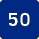 2. Какой манёвр запрещают знаки 6.3.1  и 6.3.2  ?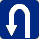 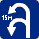 3. Что разрешает знак 6.4?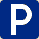 4.  Разрешено ли движение: прямо- при установке знака 6.8.1?;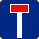 направо- при установке знака 6.8.2?     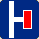 налево- при установке знака 6.8.3?     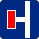 5. В каких направлениях разрешено движение при установке знаков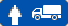 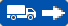 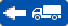    6.15.1     6.15.2       6.15.3?6. По какой проезжей части дороги можно продолжить дальнейшее движение?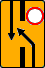 7. Для чего служат знаки сервиса?8. Каковы отличительные признаки знаков сервиса?9. На каком расстоянии до объекта устанавливают знаки сервиса?10. Какой объект обозначают знаком 7.10?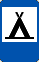 11. Могут ли под знаками сервиса устанавливать таблички?( если «да», то приведите пример).12. Что означает цифра на знаках 7.3,7.4,7.13 ?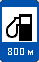 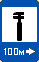 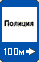 13. Кому водитель обязан передавать документы для проверки при установке знака 7.14 ?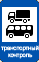 Домашнее задание1. Посмотреть видеофайлы: 1.1. Разбор билетов ПДД 2021 - Информационные знаки ПДД 2021.https://www.youtube.com/watch?v=GhXUu3y1w901.2. Редкие информационно - указательные знаки.https://www.youtube.com/watch?v=_FyUwfHmC_w2. Изучить материалы:2.1. Приложение 1. Постановление Правительства РФ от 23.10.1993 N 1090 (ред. от 13.02.2018) «О Правилах дорожного движения» (вместе с «Основными положениями по допуску транспортных средств к эксплуатации и обязанности должностных лиц по обеспечению безопасности дорожного движения»). Информационные знаки.2.2. ГОСТ Р 52289-2004 Технические средства организации дорожного движения. Правила применения дорожных знаков, разметки, светофоров, дорожных ограждений и направляющих устройств. Информационные знаки2.3. ГОСТ Р 52290-2004 Технические средства организации дорожного движения. Знаки дорожные. Общие технические требования. Информационные знакиСписок рекомендуемой литературы, интернет-источников1. Жульнев Н.Я. Правила дорожного движения с комментариями и иллюстрациями на 2020 год. – М.: АСТ, 2019.2. Королев А.Н. Комментарий к Правилам дорожного движения Российской Федерации. / А.Н. Королев, Б.В. Россинский. – 2-e изд., пересмотр. – М.: Норма, 2017.Практическая работа № 9Тема: «Изучение назначения, названия и мест установки знаков дополнительной информации (табличек)».Цель работы: углубить теоретические знания по теме «Знаки дополнительной информации (таблички)».Задачи: Получение навыков и углубление теоретических знаний по заявленной теме.Продолжительность проведения: 2 часа. Техника безопасности на рабочем месте: ПБ-№ 001, 002, 005, 006, 015, 018-2019г.Материалы, оборудование, ТСО, раздаточный материал, программное обеспечение: Компьютер, мультимедийный проектор, экран, автотренажер «Форсаж-2», тематические карточки-задания, карандаши, офицерская линейка.Теоретическое обоснованиеДля изучения назначения, названия и мест установки знаков дополнительной информации (табличек)используем ПДД РФ (Приложение 1) стр.42 - 44.Знаки дополнительной информации (таблички)Знаки дополнительной информации (таблички) уточняют или ограничивают действие знаков, с которыми они применены, либо содержат иную информацию для участников дорожного движения.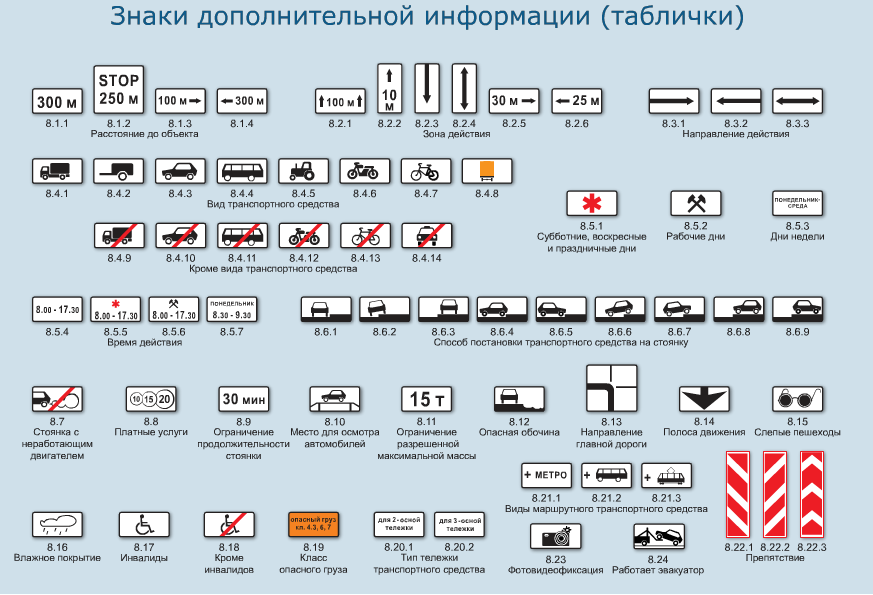 «Расстояние до объекта»«Зона действия»«Направления действия»«Вид транспортного средства»«Способ постановки транспортного средства на стоянку»
8.6.1 - указывает, что все транспортные средства должны быть поставлены на стоянку на проезжей части вдоль тротуара
8.6.2-8.6.9 - указывают способ постановки легковых автомобилей и мотоциклов на околотротуарной стоянке.«Стоянка с неработающим двигателем» «Платные услуги»

Порядок выполнения практической работы1. Повторить текст на стр.42 - 44.2. Решение задач по изучаемой теме. Контрольные вопросы1. Каково назначение знаков дополнительной информации(табличек)?2. Применяются ли таблички самостоятельно?3.Что означают таблички со знаками   ???     ?   ?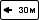 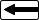 4. На какие транспортные средства распространяют действие таблички             8.4.1  и 8.4.3?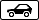 5. На какие транспортные средства распространяет действие табличка   8.6.1?Каким способом необходимо поставить ТС  на стоянку?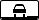 6. Что указывают таблички 8.6.2-8.6.9установленные со знаком 6.4?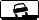 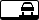 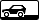 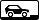 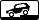 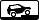 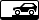 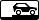 Домашнее задание1. Посмотреть видеофайлы: 1.1. ПДД: «Закон о безопасности дорожного движения».https://www.youtube.com/watch?v=U5OA7styVOo1.2. Уголовная ответственность за преступления в сфере безопасности дорожного движения.https://www.youtube.com/watch?v=H_8QX4OuBmk2. Изучить материалы:2.1. Приложение 1. Постановление Правительства РФ от 23.10.1993 N 1090 (ред. от 13.02.2018) «О Правилах дорожного движения» (вместе с «Основными положениями по допуску транспортных средств к эксплуатации и обязанности должностных лиц по обеспечению безопасности дорожного движения»). Знаки дополнительной информации (таблички).2.2. ГОСТ Р 52289-2004 Технические средства организации дорожного движения. Правила применения дорожных знаков, разметки, светофоров, дорожных ограждений и направляющих устройств. Знаки дополнительной информации (таблички).2.3. ГОСТ Р 52290-2004 Технические средства организации дорожного движения. Знаки дорожные. Общие технические требования. Знаки дополнительной информации (таблички).Список рекомендуемой литературы, интернет-источников1. Жульнев Н.Я. Правила дорожного движения с комментариями и иллюстрациями на 2020 год. – М.: АСТ, 2019.2. Королев А.Н. Комментарий к Правилам дорожного движения Российской Федерации. / А.Н. Королев, Б.В. Россинский. – 2-e изд., пересмотр. – М.: Норма, 2017.Практическая работа № 10Тема: «Изучение назначения и применения линий горизонтальной разметки»Цель работы: углубить теоретические знания по теме «Горизонтальная разметка».Задачи: Получение навыков и углубление теоретических знаний по заявленной теме.Продолжительность проведения: 2 часа. Техника безопасности на рабочем месте: ПБ-№ 001, 002, 005, 006, 015, 018-2019г.Материалы, оборудование, ТСО, раздаточный материал, программное обеспечение: Компьютер, мультимедийный проектор, экран, автотренажер «Форсаж-2», тематические карточки-задания, карандаши, офицерская линейка.Теоретическое обоснованиеДля изучения назначения и применения линий горизонтальной разметки используем ПДД РФ (Приложение 1) стр.45-47.Горизонтальная разметкаГоризонтальная разметка (линии, стрелы, надписи и другие обозначения на проезжей части) устанавливает определенные режимы и порядок движения либо содержит иную информацию для участников дорожного движения. Горизонтальная разметка может быть постоянной или временной. Постоянная разметка имеет белый цвет, кроме линий 1.4 1.10 и 1.17 желтого цвета, временная - оранжевый цвет. 
1.1 - разделяет транспортные потоки противоположных направлений и обозначает границы полос движения в опасных местах на дорогах; обозначает границы проезжей части, на которые въезд запрещен; обозначает границы стояночных мест транспортных средств; 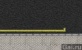 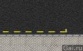 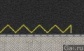 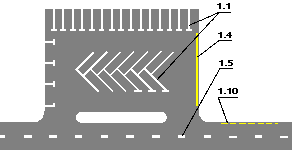 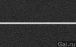 1.2.1  (сплошная линия) - обозначает край проезжей части;
1.2.2  (прерывистая линия, у которой длина штрихов в 2 раза короче промежутков между ними) - обозначает край проезжей части на двухполосных дорогах»; 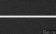 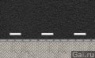 1.3 - разделяет транспортные потоки противоположных направлений на дорогах, имеющих четыре полосы движения и более; 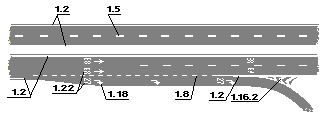 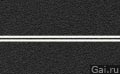 1.4 - обозначает места, где запрещена остановка. Применяется самостоятельно или в сочетании со знаком 3.27 и наносится у края проезжей части или по верху бордюра; 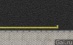 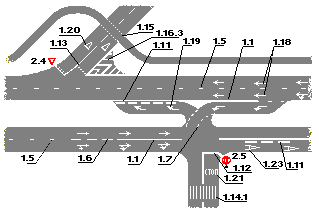 Порядок выполнения практической работы1. Повторить текст на стр.45 - 47.2. Решение задач по изучаемой теме.  Контрольные вопросы1. Каково назначение горизонтальной разметки?2. Что представляет собой горизонтальная разметка?3. Назовите виды горизонтальной разметки. Каким цветом наносится каждый вид?4. В каких случаях разрешено пересекать сплошную линию 1.2.1  ?5. В каком случае водителю разрешено выполнить остановку на участке дороги, обозначенной разметкой 1.17?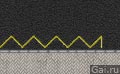 6. В каких случаях водитель должен остановиться перед стоп-линией?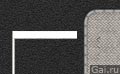 7. Разрешено ли пересекать двойную сплошную линию разметки?8. В каком случае водителю разрешено пересекать линию разметки 1.11 и с какой стороны?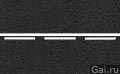 Домашнее задание1. Посмотреть видеофайлы: 1.1. Дорожная разметка.https://www.youtube.com/watch?v=TbUhBmEOovw1.2. Горизонтальная разметка.https://www.youtube.com/watch?v=298DldqRaAU2. Изучить материалы:2.1. Приложение 1. Постановление Правительства РФ от 23.10.1993 N 1090 (ред. от 13.02.2018) «О Правилах дорожного движения» (вместе с «Основными положениями по допуску транспортных средств к эксплуатации и обязанности должностных лиц по обеспечению безопасности дорожного движения»). Горизонтальная разметка.2.2. ГОСТ Р 51256-2018 Технические средства организации дорожного движения. Разметка дорожная. Классификация. Технические требования. Горизонтальная разметка.Список рекомендуемой литературы, интернет-источников1. Жульнев Н.Я. Правила дорожного движения с комментариями и иллюстрациями на 2020 год. – М.: АСТ, 2019.2. Королев А.Н. Комментарий к Правилам дорожного движения Российской Федерации. / А.Н. Королев, Б.В. Россинский. – 2-e изд., пересмотр. – М.: Норма, 2017.Практическая работа № 11Тема: «Изучение назначения и применения линий вертикальной разметки»Цель работы: углубить теоретические знания по теме «Вертикальная разметка».Задачи: Получение навыков и углубление теоретических знаний по заявленной теме.Продолжительность проведения: 2 часа. Техника безопасности на рабочем месте: ПБ-№ 001, 002, 005, 006, 015, 018-2019г.Материалы, оборудование, ТСО, раздаточный материал, программное обеспечение: Компьютер, мультимедийный проектор, экран, автотренажер «Форсаж-2», тематические карточки-задания, карандаши, офицерская линейка.Теоретическое обоснованиеДля изучения назначения и применения вертикальной разметки используем ПДД  РФ (Приложение 1) стр.47.Вертикальная разметкаПорядок выполнения практической работы1. Повторить текст на стр. 47.2. Решение задач по изучаемой теме.  (5-5; 10-5;21-5; 26-5; 29-5).Контрольные вопросы1. Каково назначение вертикальной разметки?2. Что представляет собой вертикальная разметка?3. На каких участках дорог применяют разметку 2.5 и 2.6?4. Что обозначают разметкой 2.2?5. Продолжите предложение «Разметка 2.1.1-2.1.3 обозначает ………»Домашнее задание1. Посмотреть видеофайлы: 1.1. Тема 4.2. Вертикальная разметка.https://www.youtube.com/watch?v=n5hUJXmRACo1.2. Часть 20. Вертикальная дорожная разметка.https://www.youtube.com/watch?v=sJx0SQmzBrA2. Изучить материалы:2.1. Приложение 1. Постановление Правительства РФ от 23.10.1993 N 1090 (ред. от 13.02.2018) «О Правилах дорожного движения» (вместе с «Основными положениями по допуску транспортных средств к эксплуатации и обязанности должностных лиц по обеспечению безопасности дорожного движения»). Вертикальная разметка.2.2. ГОСТ Р 51256-2018 Технические средства организации дорожного движения. Разметка дорожная. Классификация. Технические требования. Вертикальная разметка.Список рекомендуемой литературы, интернет-источников1. Жульнев Н.Я. Правила дорожного движения с комментариями и иллюстрациями на 2020 год. – М.: АСТ, 2019.2. Королев А.Н. Комментарий к Правилам дорожного движения Российской Федерации. / А.Н. Королев, Б.В. Россинский. – 2-e изд., пересмотр. – М.: Норма, 2017.Практическая работа № 12Тема: «Изучение порядка движения ТС по сигналам светофора»Цель работы: углубить теоретические знания по теме «Сигналы светофора»Задачи: Получение навыков и углубление теоретических знаний по заявленной теме.Продолжительность проведения: 2 часа. Техника безопасности на рабочем месте: ПБ-№ 001, 002, 005, 006, 015, 018-2019г.Материалы, оборудование, ТСО, раздаточный материал, программное обеспечение: Компьютер, мультимедийный проектор, экран, автотренажер «Форсаж-2», тематические карточки-задания, карандаши, офицерская линейка.Теоретическое обоснованиеДля изучения назначения сигналов светофора и порядка движения ТС используем ПДД РФ стр.12-14. Сигналы светофора.6.1. В светофорах применяются световые сигналы зеленого, желтого, красного и бело-лунного цвета.В зависимости от назначения сигналы светофора могут быть круглые, в виде стрелки (стрелок), силуэта пешехода или велосипеда и Х-образные.Светофоры с круглыми сигналами могут иметь одну или две дополнительные секции с сигналами в виде зеленой стрелки (стрелок), которые располагаются на уровне зеленого круглого сигнала.6.2. Круглые сигналы светофора имеют следующие значения:
– ЗЕЛЕНЫЙ СИГНАЛ разрешает движение;
– ЗЕЛЕНЫЙ МИГАЮЩИЙ СИГНАЛ разрешает движение и информирует, что время его действия истекает и вскоре будет включен запрещающий сигнал (для информирования водителей о времени в секундах, остающемся до конца горения зеленого сигнала, могут применяться цифровые табло);
– ЖЕЛТЫЙ СИГНАЛ запрещает движение, кроме случаев, предусмотренных пунктом 6.14 Правил, и предупреждает о предстоящей смене сигналов;
– ЖЕЛТЫЙ МИГАЮЩИЙ СИГНАЛ разрешает движение и информирует о наличии нерегулируемого перекрестка или пешеходного перехода, предупреждает об опасности;
– КРАСНЫЙ СИГНАЛ, в том числе мигающий, запрещает движение.
– Сочетание красного и желтого сигналов запрещает движение и информирует о предстоящем включении зеленого сигнала.6.3. Сигналы светофора, выполненные в виде стрелок красного, желтого и зеленого цветов, имеют то же значение, что и круглые сигналы соответствующего цвета, но их действие распространяется только на направление (направления), указываемое стрелками. При этом стрелка, разрешающая поворот налево, разрешает и разворот, если это не запрещено соответствующим дорожным знаком.Такое же значение имеет зеленая стрелка в дополнительной секции. Выключенный сигнал дополнительной секции означает запрещение движения в направлении, регулируемом этой секцией.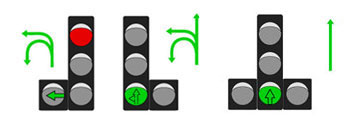 6.4. Если на основной зеленый сигнал светофора нанесена черная контурная стрелка (стрелки), то она информирует водителей о наличии дополнительной секции светофора и указывает иные разрешенные направления движения, чем сигнал дополнительной секции.6.5. Если сигнал светофора выполнен в виде силуэта пешехода (велосипеда), то его действие распространяется только на пешеходов (велосипедистов). При этом зеленый сигнал разрешает, а красный запрещает движение пешеходов (велосипедистов). Для регулирования движения велосипедистов может использоваться также светофор с круглыми сигналами уменьшенного размера, дополненный прямоугольной табличкой белого цвета размером 200х200 мм с изображением велосипеда черного цвета.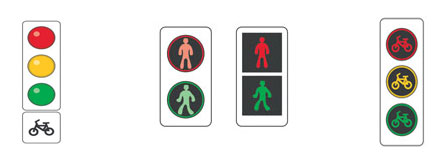 6.6. Для информирования слепых пешеходов о возможности пересечения проезжей части световые сигналы светофора могут быть дополнены звуковым сигналом.6.7. Для регулирования движения транспортных средств по полосам проезжей части, в частности по тем, направление движения по которым может изменяться на противоположное, применяются реверсивные светофоры с красным Х-образным сигналом и зеленым сигналом в виде стрелы, направленной вниз. Эти сигналы соответственно запрещают или разрешают движение по полосе, над которой они расположены.Основные сигналы реверсивного светофора могут быть дополнены желтым сигналом в виде стрелы, наклоненной по диагонали вниз направо или налево, включение которой информирует о предстоящей смене сигнала и необходимости перестроиться на полосу, на которую указывает стрела.При выключенных сигналах реверсивного светофора, который расположен над полосой, обозначенной с обеих сторон разметкой 1.9, въезд на эту полосу запрещен.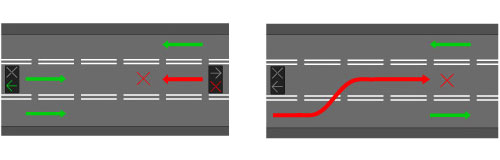 6.8. Для регулирования движения трамваев, а также других маршрутных транспортных средств, движущихся по выделенной для них полосе, могут применяться светофоры одноцветной сигнализации с четырьмя круглыми сигналами бело-лунного цвета, расположенными в виде буквы “Т”. Движение разрешается только при включении одновременно нижнего сигнала и одного или нескольких верхних, из которых левый разрешает движение налево, средний — прямо, правый — направо. Если включены только три верхних сигнала, то движение запрещено.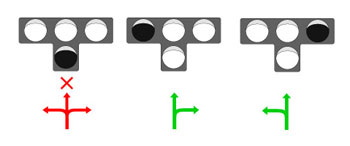 6.9. Круглый бело-лунный мигающий сигнал, расположенный на железнодорожном переезде, разрешает движение транспортных средств через переезд. При выключенных мигающих бело-лунном и красном сигналах движение разрешается при отсутствии в пределах видимости приближающегося к переезду поезда (локомотива, дрезины).6.13. При запрещающем сигнале светофора (кроме реверсивного) водители должныостановиться перед стоп-линией (знаком 6.16 «Стоп»), а при ее отсутствии:– на перекрестке — перед пересекаемой проезжей частью (с учетом пункта 13.7 Правил), не создавая помех пешеходам;– перед железнодорожным переездом — в соответствии с пунктом 15.4 Правил;– в других местах — перед светофором, не создавая помех транспортным средствам и пешеходам, движение которых разрешено.6.14. Водителям, которые при включении желтого сигнала не могут остановиться, не прибегая к экстренному торможению в местах, определяемых пунктом 6.13 Правил, разрешается дальнейшее движение.Пешеходы, которые при подаче сигнала находились на проезжей части, должны освободить ее, а если это невозможно — остановиться на линии, разделяющей транспортные потоки противоположных направлений.6.15.  В случае если значения сигналов светофора противоречат требованиям дорожных знаков приоритета, водители должны руководствоваться сигналами светофора.6.16. На железнодорожных переездах одновременно с красным мигающим сигналом светофора может подаваться звуковой сигнал, дополнительно информирующий участников движения о запрещении движения через переезд.Порядок выполнения практической работы1. Повторить текст на стр. 12-14.2. Решение задач по изучаемой теме.    Контрольные вопросы1. Как подразделяются светофоры по назначению?2. На каких участках дорог устанавливают светофоры?3. Перечислите основные виды транспортных светофоров. Каково назначение и место установки каждого из них?4. Как располагаются сигналы в трёх секционных светофорах?5. Какие сигналы включаются в этих светофорах и каково значение каждого из них?6. Объясните значение сигналов трёх секционных светофоров с дополнительной секцией.7. Какие светофоры применяют для регулирования движения по отдельным полосам проезжей части?8. На какие ТС распространяет действие светофор с четырьмя секциями бело – лунного цвета?9. Объясните значение сигналов светофора, имеющего четыре секции.10. Почему на перекрёстке с включенным трёх секционным светофором устанавливают знаки приоритета?Домашнее задание1. Посмотреть видеофайлы: 1.1. Сигналы светофора.https://www.youtube.com/watch?v=dNmvtqe0EEI1.2. Сигналы светофора 2020.https://www.youtube.com/watch?v=celo0diODQo2. Изучить материалы:2.1. Приложение 1. Постановление Правительства РФ от 23.10.1993 N 1090 (ред. от 13.02.2018) «О Правилах дорожного движения» (вместе с «Основными положениями по допуску транспортных средств к эксплуатации и обязанности должностных лиц по обеспечению безопасности дорожного движения»). Сигналы светофора.2.2. ГОСТ Р 52282-2004 Технические средства организации дорожного движения. Светофоры дорожные. Типы и основные параметры. Общие технические требования. Методы испытаний.Список рекомендуемой литературы, интернет-источников1. Жульнев Н.Я. Правила дорожного движения с комментариями и иллюстрациями на 2020 год. – М.: АСТ, 2019.2. Королев А.Н. Комментарий к Правилам дорожного движения Российской Федерации. / А.Н. Королев, Б.В. Россинский. – 2-e изд., пересмотр. – М.: Норма, 2017.Практическая работа № 13Тема: Изучение порядка движения ТС по сигналам регулировщика.Цель работы: углубить теоретические знания по теме «Сигналы регулировщика».Задачи: Получение навыков и углубление теоретических знаний по заявленной теме.Продолжительность проведения: 2 часа. Техника безопасности на рабочем месте: ПБ-№ 001, 002, 005, 006, 015, 018-2019г.Материалы, оборудование, ТСО, раздаточный материал, программное обеспечение: Компьютер, мультимедийный проектор, экран, автотренажер «Форсаж-2», тематические карточки-задания, карандаши, офицерская линейка.Теоретическое обоснованиеДля изучения назначения сигналов регулировщика и порядка движения ТС используем ПДД РФ стр.14 – 15.6.10. Сигналы регулировщика имеют следующие значения:
РУКИ ВЫТЯНУТЫ В СТОРОНЫ ИЛИ ОПУЩЕНЫ:
- со стороны левого и правого бока разрешено движение трамваю прямо, безрельсовым транспортным средствам прямо и направо, пешеходам разрешено переходить проезжую часть;
- со стороны груди и спины движение всех транспортных средств и пешеходов запрещено.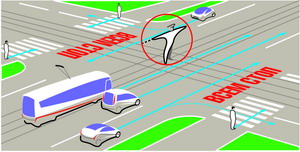 
ПРАВАЯ РУКА ВЫТЯНУТА ВПЕРЕД:
- со стороны левого бока разрешено движение трамваю налево, безрельсовым транспортным средствам во всех направлениях;
- со стороны груди всем транспортным средствам разрешено движение только направо;
- со стороны правого бока и спины движение всех транспортных средств запрещено;
- пешеходам разрешено переходить проезжую часть за спиной регулировщика.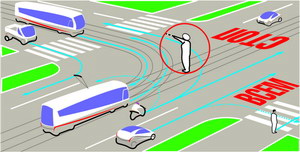 
РУКА ПОДНЯТА ВВЕРХ:
- движение всех транспортных средств и пешеходов запрещено во всех направлениях, кроме случаев, предусмотренных пунктом 6.14 Правил.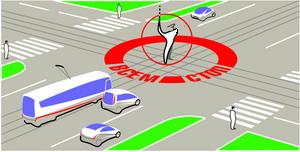 Регулировщик может подавать жестами рук и другие сигналы, понятные водителям и пешеходам.Для лучшей видимости сигналов регулировщик может применять жезл или диск с красным сигналом (световозвращателем). 6.11. Требование об остановке транспортного средства подается с помощью громкоговорящего устройства или жестом руки, направленной на транспортное средство. Водитель должен остановиться в указанном ему месте.6.12. Дополнительный сигнал свистком подается для привлечения внимания участников движения.6.13. При запрещающем сигнале светофора (кроме реверсивного) или регулировщика водители должны остановиться перед стоп-линией (знаком 6.16 «Стоп»), а при ее отсутствии:
- на перекрестке — перед пересекаемой проезжей частью (с учетом пункта 13.7 Правил), не создавая помех пешеходам;
- перед железнодорожным переездом — в соответствии с пунктом 15.4 Правил;
- в других местах — перед светофором или регулировщиком, не создавая помех транспортным средствам и пешеходам, движение которых разрешено.6.14. Водителям, которые при включении желтого сигнала или поднятии регулировщиком руки вверх не могут остановиться, не прибегая к экстренному торможению в местах, определяемых пунктом 6.13 Правил, разрешается дальнейшее движение.
  Пешеходы, которые при подаче сигнала находились на проезжей части, должны освободить ее, а если это невозможно — остановиться на линии, разделяющей транспортные потоки противоположных направлений.6.15. Водители и пешеходы должны выполнять требования сигналов и распоряжения регулировщика, даже если они противоречат сигналам светофора, требованиям дорожных знаков или разметки.
  В случае если значения сигналов светофора противоречат требованиям дорожных знаков приоритета, водители должны руководствоваться сигналами светофора.6.16. На железнодорожных переездах одновременно с красным мигающим сигналом светофора может подаваться звуковой сигнал, дополнительно информирующий участников движения о запрещении движения через переезд.
Порядок выполнения практической работы1. Повторить текст на стр. 14 – 15.2. Решение задач по изучаемой темеКонтрольные вопросыКто относится к регулировщикам?Чем отличаются по значению отдельные сигналы регулировщика от сигналов светофора?Чем обусловлены эти отличия?Какими сигналами должен руководствоваться водитель ТС, если сигналы светофора противоречат сигналам регулировщика?Что означает сигнал свистком, подаваемый регулировщиком?Разрешается ли водителю продолжить движение, если регулировщик поднял руку вверх? Если «да», то в каком случае?Какие сигналы регулировщика имеют одинаковое значение для трамвая и безрельсовых ТС?Разрешено ли движение ТС со стороны спины? В каких направлениях разрешено движение водителям трамвая и безрельсовых ТС,если регулировщик вытянул правую руку вперёд и повернулся к водителям левым боком?Домашнее задание1. Посмотреть видеофайлы: 1.1. Сигналы регулировщика. Курс ПДД РФ 2021.https://www.youtube.com/watch?v=w9GMCMCiPvM1.2. Сигналы регулировщика как легко запомнить.https://www.youtube.com/watch?v=t0addhatkCw2. Изучить материалы:2.1. Приложение 1. Постановление Правительства РФ от 23.10.1993 N 1090 (ред. от 13.02.2018) «О Правилах дорожного движения» (вместе с «Основными положениями по допуску транспортных средств к эксплуатации и обязанности должностных лиц по обеспечению безопасности дорожного движения»). Сигналы регулировщика.2.2. ГОСТ Р 51567-2000 Жезл регулировщика. Общие технические условия.Список рекомендуемой литературы, интернет-источников1. Жульнев Н.Я. Правила дорожного движения с комментариями и иллюстрациями на 2020 год. – М.: АСТ, 2019.2. Королев А.Н. Комментарий к Правилам дорожного движения Российской Федерации. / А.Н. Королев, Б.В. Россинский. – 2-e изд., пересмотр. – М.: Норма, 2017.Практическая работа № 14Тема: Изучение правил маневрирования, начала движения и расположения ТС на проезжей части.Цель работы: углубить теоретические знания по темам «Начало движения, маневрирование. Расположение ТС на проезжей части» Задачи: Получение навыков и углубление теоретических знаний по заявленной теме.Продолжительность проведения: 2 часа. Техника безопасности на рабочем месте: ПБ-№ 001, 002, 005, 006, 015, 018-2019г.Материалы, оборудование, ТСО, раздаточный материал, программное обеспечение: Компьютер, мультимедийный проектор, экран, автотренажер «Форсаж-2», тематические карточки-задания, карандаши, офицерская линейка.Теоретическое обоснованиеДля изучения правил маневрирования, начала движения и расположения ТС на проезжей части используем ПДД РФ стр.16 – 19.Начало движения, маневрирование8.1. Перед началом движения, перестроением, поворотом (разворотом) и остановкой водитель обязан подавать сигналы световыми указателями поворота соответствующего направления, а если они отсутствуют или неисправны — рукой. При выполнении маневра не должны создаваться опасность для движения, а также помехи другим участникам дорожного-движения.Сигналу левого поворота (разворота) соответствует вытянутая в сторону левая рука либо правая, вытянутая в сторону и согнутая в локте под прямым углом вверх.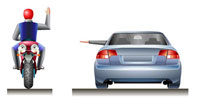 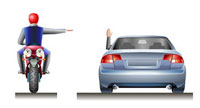 Сигналу правого поворота соответствует вытянутая в сторону правая рука либо левая, вытянутая в сторону и согнутая в локте под прямым углом вверх.Сигнал торможения подается поднятой вверх левой или правой рукой.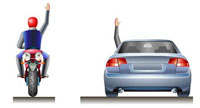 8.2. Подача сигнала указателями поворота или рукой должна производиться заблаговременно до начала выполнения маневра и прекращаться немедленно после его завершения (подача сигнала рукой может быть закончена непосредственно перед выполнением маневра). При этом сигнал не должен вводить в заблуждение других участников движения.Подача сигнала не дает водителю преимущества и не освобождает его от принятия мер предосторожности.8.3. При выезде на дорогу с прилегающей территории водитель должен уступить дорогу транспортным средствам и пешеходам, движущимся по ней, а при съезде с дороги — пешеходам и велосипедистам, путь движения которых он пересекает.8.4. При перестроении водитель должен уступить дорогу транспортным средствам, движущимся попутно без изменения направления движения. При одновременном перестроении транспортных средств, движущихся попутно, водитель должен уступить дорогу транспортному средству, находящемуся справа.8.5. Перед поворотом направо, налево или разворотом водитель обязан заблаговременно занять соответствующее крайнее положение на проезжей части, предназначенной для движения в данном направлении, кроме случаев, когда совершается поворот при въезде на перекресток, где организовано круговое движение.При наличии слева трамвайных путей попутного направления, расположенных на одном уровне с проезжей частью, поворот налево и разворот должны выполняться с них, если знаками 5.15.1 или 5.15.2 либо разметкой 1.18 не предписан иной порядок движения. При этом не должно создаваться помех трамваю.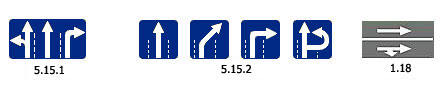 8.6. Поворот должен осуществляться таким образом, чтобы при выезде с пересечения проезжих частей транспортное средство не оказалось на стороне встречного движения.
  При повороте направо транспортное средство должно двигаться по возможности ближе к правому краю проезжей части.8.7. Если транспортное средство из-за своих габаритов или по другим причинам не может выполнить поворот с соблюдением требований пункта 8.5 Правил, допускается отступать от них при условии обеспечения безопасности движения и если это не создаст помех другим транспортным средствам.8.8. При повороте налево или развороте вне перекрестка водитель безрельсового транспортного средства обязан уступить дорогу встречным транспортным средствам и трамваю попутного направления.
  Если при развороте вне перекрестка ширина проезжей части недостаточна для выполнения маневра из крайнего левого положения, его допускается производить от правого края проезжей части (с правой обочины). При этом водитель должен уступить дорогу попутным и встречным транспортным средствам.8.9. В случаях, когда траектории движения транспортных средств пересекаются, а очередность проезда не оговорена Правилами, дорогу должен уступить водитель, к которому транспортное средство приближается справа.8.10. При наличии полосы торможения водитель, намеревающийся повернуть, должен своевременно перестроиться на эту полосу и снижать скорость только на ней.
  При наличии в месте въезда на дорогу полосы разгона водитель должен двигаться по ней и перестраиваться на соседнюю полосу, уступая дорогу транспортным средствам, движущимся по этой дороге.8.11. Разворот запрещается:
- на пешеходных переходах;
- в тоннелях;
- на мостах, путепроводах, эстакадах и под ними;
- на железнодорожных переездах;
- в местах с видимостью дороги хотя бы в одном направлении менее 100 м;
- в местах остановок маршрутных транспортных средств.8.12. Движение транспортного средства задним ходом разрешается при условии, что этот маневр будет безопасен и не создаст помех другим участникам движения. При необходимости водитель должен прибегнуть к помощи других лиц.
  Движение задним ходом запрещается на перекрестках и в местах, где запрещен разворот согласно пункту 8.11 Правил.Расположение транспортных средств на проезжей части9.1. Количество полос движения для безрельсовых транспортных средств определяется разметкой и (или) знаками 5.15.1, 5.15.2, 5.15.7, 5.15.8, а если их нет, то самими водителями с учетом ширины проезжей части, габаритов транспортных средств и необходимых интервалов между ними.При этом стороной, предназначенной для встречного движения на дорогах с двусторонним движением без разделительной полосы, считается половина ширины проезжей части, расположенная слева, не считая местных уширений проезжей части (переходно-скоростные полосы, дополнительные полосы на подъем, заездные карманы мест остановок маршрутных транспортных средств).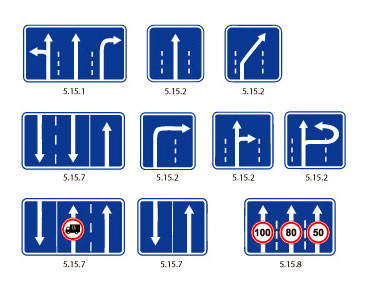 9.2. На дорогах с двусторонним движением, имеющих четыре или более полосы, запрещается выезжать для обгона или объезда на полосу, предназначенную для встречного движения. На таких дорогах повороты налево или развороты могут выполняться на перекрестках и в других местах, где это не запрещено Правилами, знаками и (или) разметкой.9.3. На дорогах с двусторонним движением, имеющих три полосы, обозначенные разметкой (за исключением разметки 1.9), из которых средняя используется для движения в обоих направлениях, разрешается выезжать на эту полосу только для обгона, объезда, поворота налево или разворота. Выезжать на крайнюю левую полосу, предназначенную для встречного движения, запрещается. Для встречного движения, запрещается.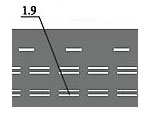 9.4. Вне населенных пунктов, а также в населенных пунктах на дорогах, обозначенных знаком 5.1 «Автомагистраль» или 5.3 «Дорога для автомобилей» или где разрешено движение со скоростью более 80 км/ч, водители транспортных средств должны вести их по возможности ближе к правому краю проезжей части. Запрещается занимать левые полосы движения при свободных правых. 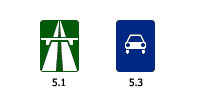 В населенных пунктах с учетом требований настоящего пункта и пунктов 9.5, 16.1 и 24.2Правил водители транспортных средств могут использовать наиболее удобную для них полосу движения. При интенсивном движении, когда все полосы движения заняты, менять полосу разрешается только для поворота налево или направо, разворота, остановки или объезда препятствия.Однако на любых дорогах, имеющих для движения в данном направлении три полосы и более, занимать крайнюю левую полосу разрешается только при интенсивном движении, когда заняты другие полосы, а также для поворота налево или разворота, а грузовым автомобилям с разрешенной максимальной массой более 2,5 т - только для поворота налево или разворота. Выезд на левую полосу дорог с односторонним движением для остановки и стоянки осуществляется в соответствии с пунктом 12.1 Правил.9.5. Транспортные средства, скорость движения которых не должна превышать 40 км/ч или которые по техническим причинам не могут развивать такую скорость, должны двигаться по крайней правой полосе, кроме случаев объезда, обгона или перестроения перед поворотом налево, разворотом или остановкой в разрешенных случаях на левой стороне дороги.9.6. Разрешается движение по трамвайным путям попутного направления, расположенным слева на одном уровне с проезжей частью, когда заняты все полосы данного направления, а также при объезде, повороте налево или развороте с учетом пункта 8.5 Правил. При этом не должно создаваться помех трамваю. Выезжать на трамвайные пути встречного направления запрещается. Если перед перекрестком установлены дорожные знаки 5.15.1 или 5.15.2, движение по трамвайным путям через перекресток запрещается.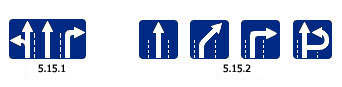 9.7. Если проезжая часть разделена на полосы линиями разметки, движение транспортных средств должно осуществляться строго по обозначенным полосам. Наезжать на прерывистые линии разметки разрешается лишь при перестроении.9.8. При повороте на дорогу с реверсивным движением водитель должен вести транспортное средство таким образом, чтобы при выезде с пересечения проезжих частей транспортное средство заняло крайнюю правую полосу. Перестроение разрешается только после того, как водитель убедится, что движение в данном направлении разрешается и по другим полосам9.9. Запрещается движение транспортных средств по разделительным полосам и обочинам, тротуарам и пешеходным дорожкам (за исключением случаев, оговоренных в пунктах 12.1, 24.2 Правил). Допускается движение машин дорожно-эксплуатационных и коммунальных служб, а также подъезд по кратчайшему пути транспортных средств, подвозящих грузы к торговым и другим предприятиям и объектам, расположенным непосредственно у обочин, тротуаров или пешеходных дорожек, при отсутствии других возможностей подъезда. При этом должна быть обеспечена безопасность движения.9.10. Водитель должен соблюдать такую дистанцию до движущегося впереди транспортного средства, которая позволила бы избежать столкновения, а также необходимый боковой интервал, обеспечивающий безопасность движения.9.11. Вне населенных пунктов на дорогах с двусторонним движением, имеющих две полосы, водитель транспортного средства, для которого установлено ограничение скорости, а также водитель транспортного средства (состава транспортных средств) длиной более 7 м должен поддерживать между своим и движущимся впереди транспортным средством такую дистанцию, чтобы обгоняющие его транспортные средства могли без помех перестроиться на ранее занимаемую ими полосу. Это требование не действует при движении по участкам дорог, на которых запрещается обгон, а также при интенсивном движении и движении в организованной транспортной колонне.9.12. На дорогах с двусторонним движением при отсутствии разделительной полосы островки безопасности, тумбы и элементы дорожных сооружений (опоры мостов, путепроводов и тому подобное), находящиеся на середине проезжей части, водитель должен объезжать справа, если знаки и разметка не предписывают иное.
Порядок выполнения практической работы1. Повторить текст на стр. 16 – 19.2. Решение задач по изучаемой теме.  Контрольные вопросы1. Какими способами в каких случаях подаются предупредительные сигналы?2. Какими правилами должен руководствоваться водитель при определении начала подачи предупредительных сигналов и момента их прекращения?3. В каких случаях подача предупредительных сигналов не является обязательной?4. Какие требования должен соблюдать водитель при выезде на дорогу с прилегающей территории, а также перед началом движения от мест остановки и перед перестроением?5. Каковы правила маневрирования на дорогах, имеющих полосы торможения и разгона?6. В каких случаях при перестроении водитель обязан уступить дорогу другим ТС?7. Какие полосы движения должен занимать водитель перед проездом перекрёстка в зависимости от направления движения через перекрёсток?8. Перечислите места, где запрещены развороты.9. Чем должен руководствоваться водитель, определяя число полос?10. Какие требования к расположению ТС установлены на дорогах, имеющих три полосы и более в данном направлении?Домашнее задание1. Посмотреть видеофайлы: 1.1. Начало движения, маневрирование.https://www.youtube.com/watch?v=2sSdldMihHY1.2. Расположение транспортных средств на проезжей части.https://www.youtube.com/watch?v=pzXuIMWIL6U1.3. Разбор билетов ПДД 2021 на тему Расположение транспортных средств на проезжей части.https://www.youtube.com/watch?v=GvQoPcJnETs2. Изучить материалы:2.1. Приложение 1. Постановление Правительства РФ от 23.10.1993 N 1090 (ред. от 13.02.2018) «О Правилах дорожного движения» (вместе с «Основными положениями по допуску транспортных средств к эксплуатации и обязанности должностных лиц по обеспечению безопасности дорожного движения»). Начало движения, маневрирование. Расположение ТС на проезжей части.Список рекомендуемой литературы, интернет-источников1. Жульнев Н.Я. Правила дорожного движения с комментариями и иллюстрациями на 2020 год. – М.: АСТ, 2019.2. Королев А.Н. Комментарий к Правилам дорожного движения Российской Федерации. / А.Н. Королев, Б.В. Россинский. – 2-e изд., пересмотр. – М.: Норма, 2017.Практическая работа № 15Тема: Изучение правил обгона, опережения, выбора скорости движения и встречного разъезда.Цель работы: углубить теоретические знания по темам «Скорость движения. Обгон, опережение, встречный разъезд».Задачи: Получение навыков и углубление теоретических знаний по заявленной теме.Продолжительность проведения: 2 часа. Техника безопасности на рабочем месте: ПБ-№ 001, 002, 005, 006, 015, 018-2019г.Материалы, оборудование, ТСО, раздаточный материал, программное обеспечение: Компьютер, мультимедийный проектор, экран, автотренажер «Форсаж-2», тематические карточки-задания, карандаши, офицерская линейка.Теоретическое обоснованиеДля изучения правил обгона, опережения, выбора скорости движения и встречного разъезда ТС используем ПДД РФ стр.20-21.Скорость движения10.1. Водитель должен вести транспортное средство со скоростью, не превышающей установленного ограничения, учитывая при этом интенсивность движения, особенности и состояние транспортного средства и груза, дорожные и метеорологические условия, в частности видимость в направлении движения. Скорость должна обеспечивать водителю возможность постоянного контроля за движением транспортного средства для выполнения требований Правил.При возникновении опасности для движения, которую водитель в состоянии обнаружить, он должен принять возможные меры к снижению скорости вплоть до остановки транспортного средства.10.2. В населенных пунктах разрешается движение транспортных средств со скоростью не более 60 км/ч, а в жилых зонах и на дворовых территориях не более 20 км/ч.
Примечание.По решению органов исполнительной власти субъектов Российской Федерации может разрешаться повышение скорости (с установкой соответствующих знаков) на участках дорог или полосах движения для отдельных видов транспортных средств, если дорожные условия обеспечивают безопасное движение с большей скоростью. В этом случае величина разрешенной скорости не должна превышать значения, установленные для соответствующих видов транспортных средств на автомагистралях.10.3. Вне населенных пунктов разрешается движение:
- легковым автомобилям и грузовым автомобилям с разрешенной максимальной массой не более 3,5 т на автомагистралях — со скоростью не более 110 км/ч, на остальных дорогах — не более 90 км/ч;
- междугородним и маломестным автобусам и мотоциклам на всех дорогах — не более 90 км/ч:
- другим автобусам, легковым автомобилям при буксировке прицепа, грузовым автомобилям с разрешенной максимальной массой более 3,5 т на автомагистралях — не более 90 км/ч, на остальных дорогах — не более 70 км/ч;
- грузовым автомобилям, перевозящим людей в кузове, — не более 60 км/ч;
- транспортным средствам, осуществляющим организованные перевозки групп детей, — не более 60 км/ч.10.4. Транспортным средствам, буксирующим механические транспортные средства, разрешается движение со скоростью не более 50 км/ч.
Транспортным средствам, перевозящим крупногабаритные, тяжеловесные и опасные грузы, разрешается движение со скоростью, не превышающей скорости, установленной при согласовании условий перевозки.10.5. Водителю запрещается:
- превышать максимальную скорость, определенную технической характеристикой транспортного средства;
- превышать скорость, указанную на опознавательном знаке “Ограничение скорости”, установленном на транспортном средстве;
- создавать помехи другим транспортным средствам, двигаясь без необходимости со слишком малой скоростью;
- резко тормозить, если это не требуется для предотвращения дорожно-транспортного происшествия.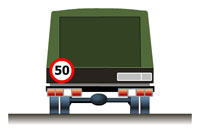 
 Обгон, опережение, встречный разъезд11.1. Прежде чем начать обгон, водитель обязан убедиться в том, что полоса движения, на которую он собирается выехать, свободна на достаточном для обгона расстоянии и в процессе обгона он не создаст опасности для движения и помех другим участникам дорожного движения.11.2. Водителю запрещается выполнять обгон в случаях, если:
- транспортное средство, движущееся впереди, производит обгон или объезд препятствия;
- транспортное средство, движущееся впереди по той же полосе, подало сигнал поворота налево;
- следующее за ним транспортное средство начало обгон;
- по завершении обгона он не сможет, не создавая опасности для движения и помех обгоняемому транспортному средству, вернуться на ранее занимаемую полосу.11.3. Водителю обгоняемого транспортного средства запрещается препятствовать обгону посредством повышения скорости движения или иными действиями.11.4. Обгон запрещен:
- на регулируемых перекрестках, а также на нерегулируемых перекрестках при движении по дороге, не являющейся главной;
- на пешеходных переходах при наличии на них пешеходов;
- на железнодорожных переездах и ближе чем за 100 метров перед ними;
- на мостах, путепроводах, эстакадах и под ними, а также в тоннелях;
- в конце подъема, на опасных поворотах и на других участках с ограниченной видимостью.11.5. Опережение транспортных средств при проезде пешеходных переходов осуществляется с учетом требований пункта 14.2 Правил.11.6. В случае если вне населенных пунктов обгон или опережение тихоходного транспортного средства, транспортного средства, перевозящего крупногабаритный груз, или транспортного средства, двигающегося со скоростью, не превышающей 30 км/ч, затруднены, водитель такого транспортного средства должен принять как можно правее, а при необходимости остановиться, чтобы пропустить следующие за ним транспортные средства.11.7. В случае если встречный разъезд затруднен, водитель, на стороне которого имеется препятствие, должен уступить дорогу. Уступить дорогу при наличии препятствия на уклонах, обозначенных знаками 1.13 «Крутой спуск» и 1.14 «Крутой подъем», должен водитель транспортного средства, движущегося на спуск. 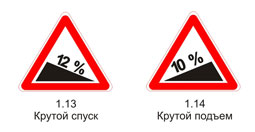 Порядок выполнения практической работы1. Повторить текст на стр. 20 – 21.2. Решение задач по изучаемой теме.Контрольные вопросы1. От чего зависят установленные Правилами предельные значения скоростей?2. На каких дорогах предельная скорость может быть повышена? Какие знаки устанавливаются на таких участках?3. Как должен действовать водитель при возникновении опасности для движения?4. Что называется обгоном?5. Что обязан делать водитель до начала выполнения обгона?6. На каких перекрестках обгон разрешен?7. В каких местах Правилами запрещаются обгоны?8. Правила встречного разъезда на крутых спусках и подъемах?Домашнее задание1. Посмотреть видеофайлы: 1.1. Разбор билетов ПДД 2021 на тему Скорость движения.https://www.youtube.com/watch?v=2sSdldMihHY1.2. Обгон, опережение, встречный разъезд.https://www.youtube.com/watch?v=KuVKXH0Uv-w1.3. Разбор билетов ПДД 2021 на тему Обгон, опережение, встречный разъезд.https://www.youtube.com/watch?v=9AL25OPrTbI2. Изучить материалы:2.1. Приложение 1. Постановление Правительства РФ от 23.10.1993 N 1090 (ред. от 13.02.2018) «О Правилах дорожного движения» (вместе с «Основными положениями по допуску транспортных средств к эксплуатации и обязанности должностных лиц по обеспечению безопасности дорожного движения»). Скорость движения. Обгон, опережение, встречный разъезд.Список рекомендуемой литературы, интернет-источников1. Жульнев Н.Я. Правила дорожного движения с комментариями и иллюстрациями на 2020 год. – М.: АСТ, 2019.2. Королев А.Н. Комментарий к Правилам дорожного движения Российской Федерации. / А.Н. Королев, Б.В. Россинский. – 2-e изд., пересмотр. – М.: Норма, 2017.Практическая работа № 16Тема: «Изучение правил остановки и стоянки»Цель работы: углубить теоретические знания по теме «Остановка и стоянка». Задачи: Получение навыков и углубление теоретических знаний по заявленной теме.Продолжительность проведения: 2 часа. Техника безопасности на рабочем месте: ПБ-№ 001, 002, 005, 006, 015, 018-2019г.Материалы, оборудование, ТСО, раздаточный материал, программное обеспечение: Компьютер, мультимедийный проектор, экран, автотренажер «Форсаж-2», тематические карточки-задания, карандаши, офицерская линейка.Теоретическое обоснованиеДля изучения правил остановки и стоянки ТС используем ПДД РФ стр.21 – 23.Остановка и стоянка12.1. Остановка и стоянка транспортных средств разрешаются на правой стороне дороги на обочине, а при ее отсутствии — на проезжей части у ее края и в случаях, установленных пунктом 12.2 Правил, — на тротуаре.
  На левой стороне дороги остановка и стоянка разрешаются в населенных пунктах на дорогах с одной полосой движения для каждого направления без трамвайных путей посередине и на дорогах с односторонним движением (грузовым автомобилям с разрешенной максимальной массой более 3,5 т на левой стороне дорог с односторонним движением разрешается лишь остановка для загрузки или разгрузки).12.2. Ставить транспортное средство разрешается в один ряд параллельно краю проезжей части. Двухколесные транспортные средства без бокового прицепа допускается ставить в два ряда.
  Способ постановки транспортного средства на стоянке (парковке) определяется знаком 6.4 и линиями дорожной разметки, знаком 6.4 с одной из табличек 8.6.1 - 8.6.9 и линиями дорожной разметки или без таковых.
  Сочетание знака 6.4 с одной из табличек 8.6.4 - 8.6.9, а также линиями дорожной разметки допускает постановку транспортного средства под углом к краю проезжей части в случае, если конфигурация (местное уширение) проезжей части допускает такое расположение.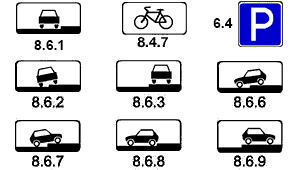   Стоянка на краю тротуара, граничащего с проезжей частью, разрешается только легковым автомобилям, мотоциклам, мопедам и велосипедам в местах, обозначенных знаком 6.4 «Парковка (Парковочное место)» с одной из табличек 8.4.7 «Вид транспортного средства», 8.6.2, 8.6.3, 8.6.6 - 8.6.9 »Способ постановки транспортного средства на стоянку».12.3. Стоянка с целью длительного отдыха, ночлега и тому подобное вне населенного пункта разрешается только на предусмотренных для этого площадках или за пределами дороги.12.4. Остановка запрещается:
– на трамвайных путях, а также в непосредственной близости от них, если это создаст помехи движению трамваев;
– на железнодорожных переездах, в тоннелях, а также на эстакадах, мостах, путепроводах (если для движения в данном направлении имеется менее трех полос) и под ними;
– в местах, где расстояние между сплошной линией разметки (кроме обозначающей край проезжей части), разделительной полосой или противоположным краем проезжей части и остановившимся транспортным средством менее 3 м;
– на пешеходных переходах и ближе 5 м перед ними;
– на проезжей части вблизи опасных поворотов и выпуклых переломов продольного профиля дороги при видимости дороги менее 100 м хотя бы в одном направлении;
– на пересечении проезжих частей и ближе 5 м от края пересекаемой проезжей части, за исключением стороны напротив бокового проезда трехсторонних пересечений (перекрестков), имеющих сплошную линию разметки или разделительную полосу:
– ближе 15 метров от мест остановки маршрутных транспортных средств, обозначенных разметкой 1.17 «Места остановок маршрутных транспортных средств и стоянки такси», а при ее отсутствии - от указателя места остановки маршрутных транспортных средств (кроме остановки для посадки или высадки пассажиров, если это не создаст помех движению маршрутных транспортных средств);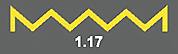 
– в местах, где транспортное средство закроет от других водителей сигналы светофора, дорожные знаки или сделает невозможным движение (въезд или выезд) других транспортных средств, или создаст помехи для движения пешеходов. 12.5. Стоянка запрещается:
– в местах, где запрещена остановка;
– вне населенных пунктов на проезжей части дороги, обозначенных знаком 2.1 «Главная дорога»: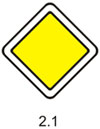 
– ближе 50 м от железнодорожных переездов. 12.6. При вынужденной остановке в местах, где остановка запрещена, водитель должен принять все возможные меры для отвода транспортного средства из этих мест. 12.7. Запрещается открывать двери транспортного средства, если это создаст помехи другим участникам дорожного движения.12.8. Водитель может покидать свое место или оставлять транспортное средство, если им приняты необходимые меры, исключающие самопроизвольное движение транспортного средства или использование его в отсутствие водителя.
Порядок выполнения практической работы1. Повторить текст на стр. 21 – 23.2. Решение задач по изучаемой теме. Вопрос №12 с билета №1 по №40.Контрольные вопросы1. Где водитель должен располагать ТС (транспортное средство) при остановке в населенном пункте?2. Где водитель должен располагать ТС при остановке вне населенного пункта?3. Разрешается ли ставить ТС на левой стороне дороги? Если «да», то в каких случаях?4. Какие ТС разрешено ставить на стоянку на тротуаре и в каких местах?5. В каких местах остановка и стоянка запрещены?6. Какие условия должен соблюдать водитель, если он покидает рабочее место или оставляет ТС?Домашнее задание1. Посмотреть видеофайлы: 1.1. Остановка и стоянка. Часть 1. Курс ПДД РФ 2021.https://www.youtube.com/watch?v=AA_nXAS6bro1.2. Остановка и стоянка. Часть 2. Курс ПДД РФ 2021.https://www.youtube.com/watch?v=PHjQrb7hoWk2. Изучить материалы:2.1. Приложение 1. Постановление Правительства РФ от 23.10.1993 N 1090 (ред. от 13.02.2018) «О Правилах дорожного движения» (вместе с «Основными положениями по допуску транспортных средств к эксплуатации и обязанности должностных лиц по обеспечению безопасности дорожного движения»). Остановка и стоянка.Список рекомендуемой литературы, интернет-источников1. Жульнев Н.Я. Правила дорожного движения с комментариями и иллюстрациями на 2020 год. – М.: АСТ, 2019.2. Королев А.Н. Комментарий к Правилам дорожного движения Российской Федерации. / А.Н. Королев, Б.В. Россинский. – 2-e изд., пересмотр. – М.: Норма, 2017.Практическая работа № 17Тема: Изучение правил проезда нерегулируемых перекрестков.Цель работы: углубить теоретические знания по теме «Проезд нерегулируемых перекрестков». Задачи: Получение навыков и углубление теоретических знаний по заявленной теме.Продолжительность проведения: 2 часа. Техника безопасности на рабочем месте: ПБ-№ 001, 002, 005, 006, 015, 018-2019г.Материалы, оборудование, ТСО, раздаточный материал, программное обеспечение: Компьютер, мультимедийный проектор, экран, автотренажер «Форсаж-2», тематические карточки-задания, карандаши, офицерская линейка.Теоретическое обоснованиеДля изучения правил проезда нерегулируемых перекрестков используем ПДД РФ стр.23 – 24.Проезд перекрестков13.1. При повороте направо или налево водитель обязан уступить дорогу пешеходам, переходящим проезжую часть дороги, на которую он поворачивает, а также велосипедистам, пересекающим ее по велосипедной дорожке.13.2. Запрещается выезжать на перекресток или пересечение проезжих частей, если образовался затор, который вынудит водителя остановиться, создав препятствие для движения транспортных средств в поперечном направлении.13.3. Перекресток, где очередность движения определяется сигналами светофора или регулировщика, считается регулируемым.
  При желтом мигающем сигнале, неработающих светофорах или отсутствии регулировщика перекресток считается нерегулируемым, и водители обязаны руководствоваться правилами проезда нерегулируемых перекрестков и установленными на перекрестке знаками приоритета.
Нерегулируемые перекрестки13.9. На перекрестке неравнозначных дорог водитель транспортного средства, движущегося по второстепенной дороге, должен уступить дорогу транспортным средствам, приближающимся по главной, независимо от направления их дальнейшего движения.На таких перекрестках трамвай имеет преимущество перед безрельсовыми транспортными средствами, движущимися в попутном или встречном направлении по равнозначной дороге, независимо от направления его движения.13.10. В случае, когда главная дорога на перекрестке меняет направление, водители, движущиеся по главной дороге, должны руководствоваться между собой правилами проезда перекрестков равнозначных дорог. Этими же правилами должны руководствоваться водители, движущиеся по второстепенным дорогам.13.11. На перекрестке равнозначных дорог, за исключением случая, предусмотренного пунктом 13.11 Правил, водитель безрельсового транспортного средства обязан уступить дорогу транспортным средствам, приближающимся справа. Этим же правилом должны руководствоваться между собой водители трамваев.На таких перекрестках трамвай имеет преимущество перед безрельсовыми транспортными средствами независимо от направления его движения.13.111. При въезде на перекресток, на котором организовано круговое движение и который обозначен знаком 4.3, водитель транспортного средства обязан уступить дорогу транспортным средствам, движущимся по такому перекрестку.13.12. При повороте налево или развороте водитель безрельсового транспортного средства обязан уступить дорогу транспортным средствам, движущимся по равнозначной дороге со встречного направления прямо или направо. Этим же правилом должны руководствоваться между собой водители трамваев.13.13. Если водитель не может определить наличие покрытия на дороге (темное время суток, грязь, снег и тому подобное), а знаков приоритета нет, он должен считать, что находится на второстепенной дороге.Порядок выполнения практической работы1. Повторить текст на стр. 23 – 24.2. Решение задач по изучаемой теме.  Контрольные вопросы1. По каким признакам водитель определяет нерегулируемые перекрестки?2. Каковы признаки перекрестков неравнозначных дорог?3. Какая очередность проезда установлена на перекрестках неравнозначных дорог?4. Перечислите отличительные признаки нерегулируемых перекрестков равнозначных дорог.5. Какова очередность проезда на перекрестках равнозначных дорог при движении ТС одной группы (только трамваев или только безрельсовых)?6. Какой порядок движения установлен на перекрестках равнозначных дорог в ситуации, при которой к этому перекрестку одновременно подъезжают трамваи и безрельсовые ТС?Домашнее задание1. Посмотреть видеофайлы: 1.1. Нерегулируемые перекрестки равнозначных дорог. Курс ПДД РФ 2021.https://www.youtube.com/watch?v=oFRqTUbxc8c1.2. Урок 13.2 Проезд нерегулируемых перекрестков.https://www.youtube.com/watch?v=LhnmWhmzjZQ2. Изучить материалы:2.1. Приложение 1. Постановление Правительства РФ от 23.10.1993 N 1090 (ред. от 13.02.2018) «О Правилах дорожного движения» (вместе с «Основными положениями по допуску транспортных средств к эксплуатации и обязанности должностных лиц по обеспечению безопасности дорожного движения»). Проезд нерегулируемых перекрестков.Список рекомендуемой литературы, интернет-источников1. Жульнев Н.Я. Правила дорожного движения с комментариями и иллюстрациями на 2020 год. – М.: АСТ, 2019.2. Королев А.Н. Комментарий к Правилам дорожного движения Российской Федерации. / А.Н. Королев, Б.В. Россинский. – 2-e изд., пересмотр. – М.: Норма, 2017.Практическая работа № 18Тема: Изучение правил проезда регулируемых перекрестков.Цель работы: углубить теоретические знания по теме «Проезд регулируемых перекрестков».     Задачи: Получение навыков и углубление теоретических знаний по заявленной теме.Продолжительность проведения: 2 часа. Техника безопасности на рабочем месте: ПБ-№ 001, 002, 005, 006, 015, 018-2019г.Материалы, оборудование, ТСО, раздаточный материал, программное обеспечение: Компьютер, мультимедийный проектор, экран, автотренажер «Форсаж-2», тематические карточки-задания, карандаши, офицерская линейка.Теоретическое обоснованиеДля изучения правил проезда регулируемых перекрестков используем ПДД РФ стр.23 – 24.Проезд перекрестков13.1. При повороте направо или налево водитель обязан уступить дорогу пешеходам, переходящим проезжую часть дороги, на которую он поворачивает, а также велосипедистам, пересекающим ее по велосипедной дорожке.13.2. Запрещается выезжать на перекресток или пересечение проезжих частей, если образовался затор, который вынудит водителя остановиться, создав препятствие для движения транспортных средств в поперечном направлении.13.3. Перекресток, где очередность движения определяется сигналами светофора или регулировщика, считается регулируемым.
  При желтом мигающем сигнале, неработающих светофорах или отсутствии регулировщика перекресток считается нерегулируемым, и водители обязаны руководствоваться правилами проезда нерегулируемых перекрестков и установленными на перекрестке знаками приоритета.
Регулируемые перекрестки13.4. При повороте налево или развороте по зеленому сигналу светофора водитель безрельсового транспортного средства обязан уступить дорогу транспортным средствам, движущимся со встречного направления прямо или направо. Таким же правилом должны руководствоваться между собой водители трамваев.13.5. При движении в направлении стрелки, включенной в дополнительной секции одновременно с желтым или красным сигналом светофора, водитель обязан уступить дорогу транспортным средствам, движущимся с других направлений.13.6. Если сигналы светофора или регулировщика разрешают движение одновременно трамваю и безрельсовым транспортным средствам, то трамвай имеет преимущество независимо от направления его движения. Однако при движении в направлении стрелки, включенной в дополнительной секции одновременно с красным или желтым сигналом светофора, трамвай должен уступить дорогу транспортным средствам, движущимся с других направлений.13.7. Водитель, въехавший на перекресток при разрешающем сигнале светофора, должен выехать в намеченном направлении независимо от сигналов светофора на выходе с перекрестка. Однако, если на перекрестке перед светофорами, расположенными на пути следования водителя, имеются стоп-линии (знаки 6.16), водитель обязан руководствоваться сигналами каждого светофора.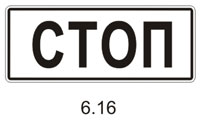 13.8. При включении разрешающего сигнала светофора водитель обязан уступить дорогу транспортным средствам, завершающим движение через перекресток, и пешеходам, не закончившим переход проезжей части данного направления.
Порядок выполнения практической работы1.Повторить текст на стр. 23 – 24.2. Решение задач по изучаемой теме. Контрольные вопросы1. По каким признакам водитель определяет регулируемые перекрестки?2. Какая очередность проезда установлена на регулируемых перекрестках? 3. Какой порядок движения установлен на регулируемых перекрёстках в ситуации, при которой к этому перекрестку одновременно подъезжают трамвай и безрельсовые ТС?Домашнее задание1. Посмотреть видеофайлы: 1.1. Проезд регулируемых перекрестков.https://www.youtube.com/watch?v=mrrjrRDs7001.2. Проезд регулируемых перекрестков ПДД + БИЛЕТЫ.https://www.youtube.com/watch?v=4RcgiKcy3k02. Изучить материалы:2.1. Приложение 1. Постановление Правительства РФ от 23.10.1993 N 1090 (ред. от 13.02.2018) «О Правилах дорожного движения» (вместе с «Основными положениями по допуску транспортных средств к эксплуатации и обязанности должностных лиц по обеспечению безопасности дорожного движения»). Проезд регулируемых перекрестков.Список рекомендуемой литературы, интернет-источников1. Жульнев Н.Я. Правила дорожного движения с комментариями и иллюстрациями на 2020 год. – М.: АСТ, 2019.2. Королев А.Н. Комментарий к Правилам дорожного движения Российской Федерации. / А.Н. Королев, Б.В. Россинский. – 2-e изд., пересмотр. – М.: Норма, 2017.Практическая работа № 19Тема: Изучение правил проезда пешеходных переходов и мест остановок маршрутных ТС.Цель работы: углубить теоретические знания по теме «Проезд пешеходных переходов и мест остановок маршрутных ТС».Задачи: Получение навыков и углубление теоретических знаний по заявленной теме.Продолжительность проведения: 2 часа. Техника безопасности на рабочем месте: ПБ-№ 001, 002, 005, 006, 015, 018-2019г.Материалы, оборудование, ТСО, раздаточный материал, программное обеспечение: Компьютер, мультимедийный проектор, экран, автотренажер «Форсаж-2», тематические карточки-задания, карандаши, офицерская линейка.Теоретическое обоснованиеДля изучения правил проезда пешеходных переходов и мест остановок маршрутных ТС используем ПДД РФ стр.24 – 25.Пешеходные переходы и места остановок маршрутных транспортных средств14.1. Водитель транспортного средства, приближающегося к нерегулируемому пешеходному переходу, обязан снизить скорость или остановиться перед переходом, чтобы пропустить пешеходов, переходящих проезжую часть или вступивших на нее для осуществления перехода.14.2. Если перед нерегулируемым пешеходным переходом остановилось или замедлило движение транспортное средство, то водители других транспортных средств, движущихся по соседним полосам, могут продолжать движение лишь убедившись, что перед указанным транспортным средством нет пешеходов.14.3. На регулируемых пешеходных переходах при включении разрешающего сигнала светофора водитель должен дать возможность пешеходам закончить переход проезжей части данного направления.14.4. Запрещается въезжать на пешеходный переход, если за ним образовался затор, который вынудит водителя остановиться на пешеходном переходе.14.5. Во всех случаях, в том числе и вне пешеходных переходов, водитель обязан пропустить слепых пешеходов, подающих сигнал белой тростью.14.6. Водитель должен уступить дорогу пешеходам, идущим к стоящему в месте остановки маршрутному транспортному средству или от него (со стороны дверей), если посадка и высадка производятся с проезжей части или с посадочной площадки, расположенной на ней.14.7. Приближаясь к остановившемуся транспортному средству с включенной аварийной сигнализацией, имеющему опознавательный знак «Перевозка детей», водитель должен снизить скорость, при необходимости остановиться и пропустить детей.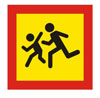 
Порядок выполнения практической работы1. Повторить текст на стр. 24 – 25.2. Решение задач по изучаемой теме.Контрольные вопросы1. Что должен предпринять водитель ТС, приближаясь к нерегулируемому пешеходному переходу?2. Какие манёвры запрещены на пешеходном переходе?3. Где должен остановить ТС водитель, если за пешеходным переходом образовался затор?4. Как должен действовать водитель ТС, если перед пешеходным переходом остановилось или замедлило движение другое ТС?5. Что означает для водителя сигнал, подаваемый БЕЛОЙ тростью?6. Правила проезда места остановки МТС (маршрутного ТС), если оно находится на середине проезжей части?7. Что должен предпринять водитель ТС приближаясь к остановившемуся ТС с включенной аварийной сигнализацией и имеющему опознавательные знаки «Перевозка детей»? Домашнее задание1. Посмотреть видеофайлы: 1.1. Урок 14: Пешеходные переходы и места остановки маршрутных ТС ПДД 2020.https://www.youtube.com/watch?v=_JUl9tIarAo1.2. Разбор билетов ПДД 2021. Пешеходные переходы и места остановки маршрутных ТС.https://www.youtube.com/watch?v=enyCmsviwOc2. Изучить материалы:2.1. Приложение 1. Постановление Правительства РФ от 23.10.1993 N 1090 (ред. от 13.02.2018) «О Правилах дорожного движения» (вместе с «Основными положениями по допуску транспортных средств к эксплуатации и обязанности должностных лиц по обеспечению безопасности дорожного движения»). Проезд пешеходных переходов и мест остановок маршрутных ТС.Список рекомендуемой литературы, интернет-источников1. Жульнев Н.Я. Правила дорожного движения с комментариями и иллюстрациями на 2020 год. – М.: АСТ, 2019.2. Королев А.Н. Комментарий к Правилам дорожного движения Российской Федерации. / А.Н. Королев, Б.В. Россинский. – 2-e изд., пересмотр. – М.: Норма, 2017.Практическая работа № 20Тема: Изучение правил приоритета маршрутных ТС.Цель работы: углубить теоретические знания по теме «Приоритет маршрутных ТС».Задачи: Получение навыков и углубление теоретических знаний по заявленной теме.Продолжительность проведения: 2 часа. Техника безопасности на рабочем месте: ПБ-№ 001, 002, 005, 006, 015, 018-2019г.Материалы, оборудование, ТСО, раздаточный материал, программное обеспечение: Компьютер, мультимедийный проектор, экран, автотренажер «Форсаж-2», тематические карточки-задания, карандаши, офицерская линейка.Теоретическое обоснованиеДля изучения правил приоритета маршрутных ТС используем ПДД РФ стр.26.Приоритет маршрутных транспортных средств18.1. Вне перекрестков, где трамвайные пути пересекают проезжую часть, трамвай имеет преимущество перед безрельсовыми транспортными средствами, кроме случаев выезда из депо.18.2. На дорогах с полосой для маршрутных транспортных средств, обозначенных знаками 5.11, 5.13.1, 5.13.2, 5.14 «Дорога с полосой для маршрутных транспортных средств», запрещаются движение и остановка других транспортных средств (за исключением школьных автобусов и транспортных средств, используемых в качестве легкового такси, а также велосипедистов — в случае, если полоса для маршрутных транспортных средств располагается справа) на этой полосе.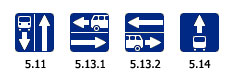 
  Если эта полоса отделена от остальной проезжей части прерывистой линией разметки, то при поворотах транспортные средства должны перестраиваться на нее. Разрешается также в таких местах заезжать на эту полосу при въезде на дорогу и для посадки и высадки пассажиров у правого края проезжей части при условии, что это не создает помех маршрутным транспортным средствам. 18.3. В населенных пунктах водители должны уступать дорогу троллейбусам и автобусам, начинающим движение от обозначенного места остановки. Водители троллейбусов и автобусов могут начинать движение только после того, как убедятся, что им уступают дорогу.
Порядок выполнения практической работы1. Повторить текст на стр. 26.2. Решение задач по изучаемой теме. Контрольные вопросы1. Каким ТС разрешено движение по полосе, специально выделенной для движения МТС?2. В каких случаях разрешён въезд другим ТС на полосу, специально выделенную для движения МТС?3. Каким образом выполняется правый поворот, если полоса, специально выделенная для движения МТС, отделена от соседней полосы прерывистой линией продольной разметки?4. Разрешена ли остановка и стоянка на полосе, специально выделенной для движения МТС, другим ТС?5. Каким правом пользуется водитель МТС, начиная движение от обозначенной остановки в населённом пункте?Домашнее задание1. Посмотреть видеофайлы: 1.1. Приоритет маршрутных транспортных средств.https://www.youtube.com/watch?v=2GgdFQcBanE1.2. Приоритет маршрутных транспортных средств, «выделенка». Курс ПДД РФ 2021.https://www.youtube.com/watch?v=oIpGw3Svsy02. Изучить материалы:2.1. Приложение 1. Постановление Правительства РФ от 23.10.1993 N 1090 (ред. от 13.02.2018) «О Правилах дорожного движения» (вместе с «Основными положениями по допуску транспортных средств к эксплуатации и обязанности должностных лиц по обеспечению безопасности дорожного движения»). Приоритет маршрутных ТС.Список рекомендуемой литературы, интернет-источников1. Жульнев Н.Я. Правила дорожного движения с комментариями и иллюстрациями на 2020 год. – М.: АСТ, 2019.2. Королев А.Н. Комментарий к Правилам дорожного движения Российской Федерации. / А.Н. Королев, Б.В. Россинский. – 2-e изд., пересмотр. – М.: Норма, 2017.Практическая работа № 21Тема: Изучение правил проезда через железнодорожные пути.Цель работы: углубить теоретические знания по теме «Проезд через железнодорожные пути».Задачи: Получение навыков и углубление теоретических знаний по заявленной теме.Продолжительность проведения: 2 часа. Техника безопасности на рабочем месте: ПБ-№ 001, 002, 005, 006, 015, 018-2019г.Материалы, оборудование, ТСО, раздаточный материал, программное обеспечение: Компьютер, мультимедийный проектор, экран, автотренажер «Форсаж-2», тематические карточки-задания, карандаши, офицерская линейка.Теоретическое обоснованиеДля изучения правил проезда через железнодорожные пути используем ПДД РФ стр.25 – 26.ПДД РФ 15. Движение через железнодорожные пути15.1. Водители транспортных средств могут пересекать железнодорожные пути только по железнодорожным переездам, уступая дорогу поезду (локомотиву, дрезине).15.2. При подъезде к железнодорожному переезду водитель обязан руководствоваться требованиями дорожных знаков, светофоров, разметки, положением шлагбаума и указаниями дежурного по переезду и убедиться в отсутствии приближающегося поезда (локомотива, дрезины).15.3. Запрещается выезжать на переезд:– при закрытом или начинающем закрываться шлагбауме (независимо от сигнала светофора);– при запрещающем сигнале светофора (независимо от положения и наличия шлагбаума);– при запрещающем сигнале дежурного по переезду (дежурный обращен к водителю грудью или спиной с поднятым над головой жезлом, красным фонарем или флажком, либо с вытянутыми в сторону руками);– если за переездом образовался затор, который вынудит водителя остановиться на переезде:– если к переезду в пределах видимости приближается поезд (локомотив, дрезина).Кроме того, запрещается:– объезжать с выездом на полосу встречного движения стоящие перед переездом транспортные средства;– самовольно открывать шлагбаум;– провозить через переезд в нетранспортном положении сельскохозяйственные, дорожные, строительные и другие машины и механизмы;– без разрешения начальника дистанции пути железной дороги движение тихоходных машин, скорость которых менее 8 км/ч, а также тракторных саней-волокуш.15.4. В случаях, когда движение через переезд запрещено, водитель должен остановиться у стоп-линии, знака 2.5 «Движение без остановки запрещено» или светофора, если их нет — не ближе 5 м от шлагбаума, а при отсутствии последнего — не ближе 10 м до ближайшего рельса.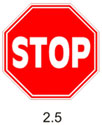 15.5. При вынужденной остановке на переезде водитель должен немедленно высадить людей и принять меры для освобождения переезда. Одновременно водитель должен:– при имеющейся возможности послать двух человек вдоль путей в обе стороны от переезда на 1000 м (если одного, то в сторону худшей видимости пути), объяснив им правила подачи сигнала остановки машинисту приближающегося поезда;– оставаться возле транспортного средства и подавать сигналы общей тревоги;– при появлении поезда бежать ему навстречу, подавая сигнал остановки.Примечание.Сигналом остановки служит круговое движение руки (днем с лоскутом яркой материи или каким-либо хорошо видимым предметом, ночью – с факелом или фонарем). Сигналом общей тревоги служат серии из одного длинного и трех коротких звуковых сигналов.Порядок выполнения практической работы1. Повторить текст на стр. 25 – 26.2. Решение задач по изучаемой теме.Контрольные вопросы1. Что должен предпринять водитель ТС, приближаясь к железнодорожному переезду?2. Какие манёвры запрещены перед и на железнодорожном переезде?3. Где водитель должен остановить ТС при запрещающем сигнале светофора или опущенном шлагбауме?4. На каком расстоянии до ближайшего рельса необходимо остановить ТС при приближении поезда?5. Разрешено ли выезжать на железнодорожный переезд, если за ним образовался затор?6. Действия водителя при вынужденной остановке на железнодорожном переездеДомашнее задание1. Посмотреть видеофайлы: 1.1. Движение через железнодорожные пути. Курс ПДД РФ 2021.https://www.youtube.com/watch?v=2grN5OjdpPc1.2. Движение через железнодорожный переезд. Видеоурок ПДД.https://www.youtube.com/watch?v=Rg431fUjSVc2. Изучить материалы:2.1. Приложение 1. Постановление Правительства РФ от 23.10.1993 N 1090 (ред. от 13.02.2018) «О Правилах дорожного движения» (вместе с «Основными положениями по допуску транспортных средств к эксплуатации и обязанности должностных лиц по обеспечению безопасности дорожного движения»). Проезд через железнодорожные пути.Список рекомендуемой литературы, интернет-источников1. Жульнев Н.Я. Правила дорожного движения с комментариями и иллюстрациями на 2020 год. – М.: АСТ, 2019.2. Королев А.Н. Комментарий к Правилам дорожного движения Российской Федерации. / А.Н. Королев, Б.В. Россинский. – 2-e изд., пересмотр. – М.: Норма, 2017.Практическая работа № 22Тема: Изучение правил пользования внешними световыми приборами и звуковыми сигналами.Цель работы: углубить теоретические знания по теме «Пользование внешними световыми приборами и звуковыми сигналами».Задачи: Получение навыков и углубление теоретических знаний по заявленной теме.Продолжительность проведения: 2 часа. Техника безопасности на рабочем месте: ПБ-№ 001, 002, 005, 006, 015, 018-2019г.Материалы, оборудование, ТСО, раздаточный материал, программное обеспечение: Компьютер, мультимедийный проектор, экран, автотренажер «Форсаж-2», тематические карточки-задания, карандаши, офицерская линейка.Теоретическое обоснованиеДля изучения правил пользования внешними световыми приборами и звуковыми сигналами используем ПДД РФ стр.27 – 28ПДД РФ - 19. Пользование внешними световыми приборами и звуковыми сигналами19.1. В темное время суток и в условиях недостаточной видимости независимо от освещения дороги, а также в тоннелях на движущемся транспортном средстве должны быть включены следующие световые приборы:
- на всех механических транспортных средствах и мопедах — фары дальнего или ближнего света, на велосипедах — фары или фонари, на гужевых повозках — фонари (при их наличии);
- на прицепах и буксируемых механических транспортных средствах — габаритные огни.19.2. Дальний свет должен быть переключен на ближний:
- в населенных пунктах, если дорога освещена:
- при встречном разъезде на расстоянии не менее чем за 150 м до транспортного средства, а также и при большем, если водитель встречного транспортного средства периодическим переключением света фар покажет необходимость этого;
- в любых других случаях для исключения возможности ослепления водителей как встречных, так и попутных транспортных средств.
  При ослеплении водитель должен включить аварийную сигнализацию и, не меняя полосу движения, снизить скорость и остановиться.19.3. При остановке и стоянке в темное время суток на неосвещенных участках дорог, а также в условиях недостаточной видимости на транспортном средстве должны быть включены габаритные огни. В условиях недостаточной видимости дополнительно к габаритным огням могут быть включены фары ближнего света, противотуманные фары и задние противотуманные фонари.19.4. Противотуманные фары могут использоваться:
- в условиях недостаточной видимости с ближним или дальним светом фар;
- в темное время суток на неосвещенных участках дорог совместно с ближним или дальним светом фар:
- вместо ближнего света фар в соответствии с пунктом 19.5 Правил.19.5. В светлое время суток на всех движущихся транспортных средствах с целью их обозначения должны включаться фары ближнего света или дневные ходовые огни.19.6. Фарой-прожектором и фарой-искателем разрешается пользоваться только вне населенных пунктов при отсутствии встречных транспортных средств. В населенных пунктах пользоваться такими фарами могут только водители транспортных средств, оборудованных в установленном порядке проблесковыми маячками синего цвета и специальными звуковыми сигналами, при выполнении неотложного служебного задания.19.7. Задние противотуманные фонари могут применяться только в условиях недостаточной видимости. Запрещается подключать задние противотуманные фонари к стоп-сигналам.19.8. Опознавательный знак «Автопоезд» должен быть включен при движении автопоезда, а в темное время суток и в условиях недостаточной видимости, кроме того, и на время его остановки или стоянки.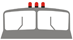 19.9. (Исключен по Постановлению Правительства РФ от 16.02.2008 г. №8419.10. Звуковые сигналы могут применяться только:
- для предупреждения других водителей о намерении произвести обгон вне населенных пунктов;
- в случаях, когда это необходимо для предотвращения дорожно-транспортного происшествия19.11. Для предупреждения об обгоне вместо звукового сигнала или совместно с ним может подаваться световой сигнал, представляющий собой кратковременное переключение фар с ближнего на дальний свет. 
Порядок выполнения практической работы1. Повторить текст на стр. 27 – 28.2. Решение задач по изучаемой теме.Контрольные вопросы1. Какими внешними световыми приборами оборудуются современные автомобили?2. Какие внешние световые приборы должны быть включены на ТС при движении в тёмное время суток и в условиях недостаточной видимости, а также в тоннелях?3. Достаточно ли включения дневных ходовых огней при движении в тоннеле?4. Как определяется начало и окончание тёмного времени суток?5. Каким показателем определяются метеорологические условия недостаточной видимости?6. В каких случаях дальний свет должен быть переключен на ближний?7. В каких случаях разрешается пользоваться противотуманными фарами?8. Когда можно пользоваться фарой – искателем и фарой – прожектором?9. В каких условиях можно использовать задние противотуманные фонари?10. В каких случаях разрешается использовать звуковой сигнал?Домашнее задание1. Посмотреть видеофайлы: 1.1. Пользование внешними световыми приборами и звуковыми сигналами.https://www.youtube.com/watch?v=VgbI8dTRxqA1.2. Разбор билетов ПДД 2021 на тему Пользование внешними световыми приборами.https://www.youtube.com/watch?v=I2ztF9yrQLo2. Изучить материалы:2.1. Приложение 1. Постановление Правительства РФ от 23.10.1993 N 1090 (ред. от 13.02.2018) «О Правилах дорожного движения» (вместе с «Основными положениями по допуску транспортных средств к эксплуатации и обязанности должностных лиц по обеспечению безопасности дорожного движения»). Пользование внешними световыми приборами и звуковыми сигналами.Список рекомендуемой литературы, интернет-источников1. Жульнев Н.Я. Правила дорожного движения с комментариями и иллюстрациями на 2020 год. – М.: АСТ, 2019.2. Королев А.Н. Комментарий к Правилам дорожного движения Российской Федерации. / А.Н. Королев, Б.В. Россинский. – 2-e изд., пересмотр. – М.: Норма, 2017.Практическая работа № 23Тема: Изучение правил проезда по автомагистралям и движения в жилых зонах.Цель работы: углубить теоретические знания по теме «Движение по автомагистралям. Движение в жилых зонах».Задачи: Получение навыков и углубление теоретических знаний по заявленной теме.Продолжительность проведения: 2 часа. Техника безопасности на рабочем месте: ПБ-№ 001, 002, 005, 006, 015, 018-2019г.Материалы, оборудование, ТСО, раздаточный материал, программное обеспечение: Компьютер, мультимедийный проектор, экран, автотренажер «Форсаж-2», тематические карточки-задания, карандаши, офицерская линейка.Теоретическое обоснованиеДля изучения правил проезда по автомагистралям используем ПДД РФ стр.26.ПДД РФ - 16. Движение по автомагистралям16.1. На автомагистралях запрещается:
– движение пешеходов, домашних животных, велосипедов, мопедов, тракторов и самоходных машин, иных транспортных средств, скорость которых по технической характеристике или их состоянию менее 40 км/ч;
– движение грузовых автомобилей с разрешенной максимальной массой более 3,5 т далее второй полосы;
– остановка вне специальных площадок для стоянки, обозначенных знаками знаком 6.4 «Место стоянки» или 7.11 «Место отдыха»;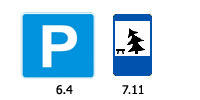 
– разворот и въезд в технологические разрывы разделительной полосы;
– движение задним ходом;
– учебная езда. 16.2. При вынужденной остановке на проезжей части водитель должен обозначить транспортное средство в соответствии с требованиями раздела 7 Правил и принять меры для того, чтобы вывести его на предназначенную для этого полосу (правее линии, обозначающей край проезжей части). 16.3. Требования данного раздела распространяются также на дороги, обозначенные знаком 5.3 «Дорога для автомобилей».17. Движение в жилых зонах17.1. В жилой зоне, то есть на территории, въезды на которую и выезды с которой обозначены знаками 5.21 и 5.22,.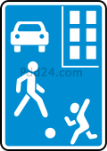 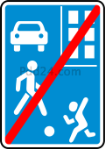 движение пешеходов разрешается как по тротуарам, так и по проезжей части. В жилой зоне пешеходы имеют преимущество, однако они не должны создавать необоснованные помехи для движения транспортных средств.17.2. В жилой зоне запрещается–	сквозное движение,–	учебная езда,– 	стоянка с работающим двигателем,– 	а также стоянка грузовых автомобилей с разрешенной максимальной массой более 3,5 т вне специально выделенных и обозначенных знаками и (или) разметкой мест.17.3. При выезде из жилой зоны водители должны уступить дорогу другим участникам движения.17.4. Требования данного раздела распространяются также на дворовые территории.Порядок выполнения практической работы1. Повторить текст на стр. 26.2. Решение задач по изучаемой теме.Контрольные вопросы1. Каким дорожным знаком обозначается автомагистраль?2. Перечислите отличительные признаки автомагистрали от других дорог.3. С какими предельными скоростями разрешено движение по автомагистрали различным видам ТС?4. Запишите запрещения, введённые ПДД при движении по автомагистрали и обоснуйте эти запрещения.5. На какие дороги распространяются требования, предъявляемые к движению по автомагистрали?6. Действия водителя при вынужденной остановке на автомагистрали.7. Каким ТС разрешено выполнить разворот на автомагистрали?8. Дайте определение жилой зоны.9. Где разрешено движение пешеходам в жилой зоне?10. Перечислите дополнительные требования правил дорожного движения при движении по жилой зоне и обоснуйте ответ.11. Действия водителя при выезде из жилой зоны.12. На какие территории распространяются требования данного раздела правил?Домашнее задание1. Посмотреть видеофайлы: 1.1. Разбор билетов ПДД 2021 на тему Движение по автомагистралям.https://www.youtube.com/watch?v=Ufn34r5g61I1.2. Движение по автомагистралям.https://www.youtube.com/watch?v=gflneLLyIEY1.3. Разбор билетов ПДД 2021 на тему Движение в жилых зонах.https://www.youtube.com/watch?v=JsMlPS-MM402. Изучить материалы:2.1. Приложение 1. Постановление Правительства РФ от 23.10.1993 N 1090 (ред. от 13.02.2018) «О Правилах дорожного движения» (вместе с «Основными положениями по допуску транспортных средств к эксплуатации и обязанности должностных лиц по обеспечению безопасности дорожного движения»). Движение по автомагистралям. Движение в жилых зонах.Список рекомендуемой литературы, интернет-источников1. Жульнев Н.Я. Правила дорожного движения с комментариями и иллюстрациями на 2020 год. – М.: АСТ, 2019.2. Королев А.Н. Комментарий к Правилам дорожного движения Российской Федерации. / А.Н. Королев, Б.В. Россинский. – 2-e изд., пересмотр. – М.: Норма, 2017.Практическая работа № 24Тема: Изучение правил буксировки механических транспортных средств.Цель работы: углубить теоретические знания по теме «Буксировка механических транспортных средств».Задачи: Получение навыков и углубление теоретических знаний по заявленной теме.Продолжительность проведения: 2 часа. Техника безопасности на рабочем месте: ПБ-№ 001, 002, 005, 006, 015, 018-2019г.Материалы, оборудование, ТСО, раздаточный материал, программное обеспечение: Компьютер, мультимедийный проектор, экран, автотренажер «Форсаж-2», тематические карточки-задания, карандаши, офицерская линейка.Теоретическое обоснованиеДля изучения правил буксировки механических транспортных средств используем ПДД РФ стр.26 -27.20. Буксировка механических транспортных средств20.1. Буксировка на жесткой или гибкой сцепке должна осуществляться только при наличии водителя за рулем буксируемого транспортного средства, кроме случаев, когда конструкция жесткой сцепки обеспечивает при прямолинейном движении следование буксируемого транспортного средства по траектории буксирующего.20.2. При буксировке на гибкой или жесткой сцепке запрещается перевозка людей в буксируемом автобусе, троллейбусе и в кузове буксируемого грузового автомобиля, а при буксировке путем частичной погрузки - нахождение людей в кабине или кузове буксируемого транспортного средства, а также в кузове буксирующего.20.2.1. При буксировке управление буксирующими транспортными средствами должно осуществляться водителями, имеющими право на управление транспортными средствами в течение 2 и более лет.20.3. При буксировке на гибкой сцепке должно быть обеспечено расстояние между буксирующим и буксируемым транспортными средствами в пределах 4-6 м, а при буксировке на жесткой сцепке не более 4 м.Гибкое связующее звено должно быть обозначено в соответствии с пунктом 9 Основных положений.20.4. Буксировка запрещается:– транспортных средств, у которых не действует рулевое управление (допускается буксировка методом частичной погрузки);– двух и более транспортных средств;– транспортных средств с недействующей тормозной системой, если их фактическая масса более половины фактической массы буксирующего транспортного средства. При меньшей фактической массе буксировка таких транспортных средств допускается только на жесткой сцепке или методом частичной погрузки;– двухколесными мотоциклами без бокового прицепа, а также таких мотоциклов;– в гололедицу на гибкой сцепке.Порядок выполнения практической работы1. Повторить текст на стр. 28-29.2. Решение задач по изучаемой теме.  Контрольные вопросы1. Чем отличается буксировка ТС от их транспортировки?2. Перечислите виды буксировки в зависимости от характера соединения буксирующего и буксируемого ТС.3. Какие требования предъявляют ПДД к техническому состоянию буксируемого ТС при различных видах буксировки?4. В каких случаях ПДД запрещают буксировку?5. Какие внешние световые приборы должны быть включены на буксируемом и буксирующем ТС?6. Что должен сделать водитель буксируемого ТС при неисправности или отсутствии аварийной сигнализации?7. Где разрешается нахождение людей при буксировке?Домашнее задание1. Посмотреть видеофайлы: 1.1. Разбор билетов ПДД 2021 на тему Буксировка механических транспортных средств.https://www.youtube.com/watch?v=X_Jvcw_Oar01.2. Буксировка транспортных средств.https://www.youtube.com/watch?v=FFMb7XA4KXA2. Изучить материалы:2.1. Приложение 1. Постановление Правительства РФ от 23.10.1993 N 1090 (ред. от 13.02.2018) «О Правилах дорожного движения» (вместе с «Основными положениями по допуску транспортных средств к эксплуатации и обязанности должностных лиц по обеспечению безопасности дорожного движения»). Буксировка механических транспортных средств.Список рекомендуемой литературы, интернет-источников1. Жульнев Н.Я. Правила дорожного движения с комментариями и иллюстрациями на 2020 год. – М.: АСТ, 2019.2. Королев А.Н. Комментарий к Правилам дорожного движения Российской Федерации. / А.Н. Королев, Б.В. Россинский. – 2-e изд., пересмотр. – М.: Норма, 2017.Практическая работа № 25Тема: Изучение правил учебной езды, перевозки людей и грузов.Цель работы: углубить теоретические знания по теме «Учебная езда, перевозка людей и грузов».Задачи: Получение навыков и углубление теоретических знаний по заявленной теме.Продолжительность проведения: 2 часа. Техника безопасности на рабочем месте: ПБ-№ 001, 002, 005, 006, 015, 018-2019г.Материалы, оборудование, ТСО, раздаточный материал, программное обеспечение: Компьютер, мультимедийный проектор, экран, автотренажер «Форсаж-2», тематические карточки-задания, карандаши, офицерская линейка.Теоретическое обоснованиеДля изучения правил учебной езды, перевозки людей и грузов используем ПДД РФ стр.29 -31.21. Учебная езда21.1. Первоначальное обучение вождению транспортных средств должно проводиться на закрытых площадках или автодромах.21.2. Учебная езда на дорогах допускается только с обучающим и при наличии первоначальных навыков управления у обучаемого. Обучаемый обязан знать и выполнять требования Правил.21.3. Обучающий должен иметь при себе документ на право обучения вождению транспортного средства данной категории, а также удостоверение на право управления транспортным средством соответствующей категории или подкатегории.21.4. Обучаемому на автомобиле или мотоцикле должно быть не менее 16 лет.21.5. Механическое транспортное средство, на котором проводится обучение, должно быть оборудовано в соответствии с пунктом 5 Основных положений и иметь опознавательные знаки «Учебное транспортное средство».21.6. Запрещается учебная езда на дорогах, перечень которых объявляется в установленном порядке.22. Перевозка людей22.1. Перевозка людей в кузове грузового автомобиля должна осуществляться водителями, имеющими водительское удостоверение на право управления транспортным средством категории «C» или подкатегории «C1» в течение 3 и более лет.В случае перевозки людей в кузове грузового автомобиля в количестве более 8, но не более 16 человек, включая пассажиров в кабине, требуется также наличие в водительском удостоверении разрешающей отметки, подтверждающей наличие права управления транспортным средством категории «D» или подкатегории «D1», в случае перевозки более 16 человек, включая пассажиров в кабине, - категории «D».Примечание. Допуск военных водителей к перевозке людей на грузовых автомобилях осуществляется в установленном порядке.22.2. Перевозка людей в кузове грузового автомобиля с бортовой платформой разрешается, если он оборудован в соответствии с Основными положениями, при этом перевозка детей не допускается.22.2 Перевозка людей на мотоцикле должна осуществляться водителем, имеющим водительское удостоверение на право управления транспортными средствами категории «А» или подкатегории «A1» в течение 2 и более лет, перевозка людей на мопеде должна осуществляться водителем, имеющим водительское удостоверение на право управления транспортными средствами любой категории или подкатегории в течение 2 и более лет.22.3. Число перевозимых людей в кузове грузового автомобиля, а также салоне автобуса, осуществляющего перевозку на междугородном, горном, туристическом или экскурсионном маршруте, и при организованной перевозке группы детей не должно превышать количества оборудованных для сидения мест.22.4. Перед поездкой водитель грузового автомобиля должен проинструктировать пассажиров о порядке посадки, высадки и размещения в кузове.Начинать движение можно только убедившись, что условия безопасной перевозки пассажиров обеспечены.22.5. Проезд в кузове грузового автомобиля с бортовой платформой, не оборудованной для перевозки людей, разрешается только лицам, сопровождающим груз или следующим за его получением, при условии, что они обеспечены местом для сидения, расположенным ниже уровня бортов.22.6. Организованная перевозка группы детей должна осуществляться в соответствии с настоящими Правилами, а также правилами, утверждаемыми Правительством Российской Федерации, в автобусе, обозначенном опознавательными знаками «Перевозка детей».22.7. Водитель обязан осуществлять посадку и высадку пассажиров только после полной остановки транспортного средства, а начинать движение только с закрытыми дверями и не открывать их до полной остановки.22.8. Запрещается перевозить людей:вне кабины автомобиля (кроме случаев перевозки людей в кузове грузового автомобиля с бортовой платформой или в кузове-фургоне), трактора, других самоходных машин, на грузовом прицепе, в прицепе-даче, в кузове грузового мотоцикла и вне предусмотренных конструкцией мотоцикла мест для сидения;сверх количества, предусмотренного технической характеристикой транспортного средства.22.9. Перевозка детей в возрасте младше 7 лет в легковом автомобиле и кабине грузового автомобиля, конструкцией которых предусмотрены ремни безопасности либо ремни безопасности и детская удерживающая система ISOFIX, должна осуществляться с использованием детских удерживающих систем (устройств), соответствующих весу и росту ребенка.Наименование детской удерживающей системы ISOFIX приведено в соответствии с Техническим регламентом Таможенного союза ТР РС 018/2011 «О безопасности колесных транспортных средств».Перевозка детей в возрасте от 7 до 11 лет (включительно) в легковом автомобиле и кабине грузового автомобиля, конструкцией которых предусмотрены ремни безопасности либо ремни безопасности и детская удерживающая система ISOFIX, должна осуществляться с использованием детских удерживающих систем (устройств), соответствующих весу и росту ребенка, или с использованием ремней безопасности, а на переднем сиденье легкового автомобиля — только с использованием детских удерживающих систем (устройств), соответствующих весу и росту ребенка.Установка в легковом автомобиле и кабине грузового автомобиля детских удерживающих систем (устройств) и размещение в них детей должны осуществляться в соответствии с руководством по эксплуатации указанных систем (устройств).Запрещается перевозить детей в возрасте младше 12 лет на заднем сиденье мотоцикла.23. Перевозка грузов23.1. Масса перевозимого груза и распределение нагрузки по осям не должны превышать величин, установленных предприятием-изготовителем для данного транспортного средства.23.2. Перед началом и во время движения водитель обязан контролировать размещение, крепление и состояние груза во избежание его падения, создания помех для движения.23.3. Перевозка груза допускается при условии, что он:– не ограничивает водителю обзор;– не затрудняет управление и не нарушает устойчивость транспортного средства;– не закрывает внешние световые приборы и световозвращатели, регистрационные и опознавательные знаки, а также не препятствует восприятию сигналов, подаваемых рукой;– не создает шум, не пылит и не загрязняет дорогу и окружающую среду.Если состояние и размещение груза не удовлетворяют указанным требованиям, водитель обязан принять меры к устранению нарушений перечисленных правил перевозки либо прекратить дальнейшее движение.23.4. Груз, выступающий за габариты транспортного средства спереди или сзади более чем на 1 м или сбоку более чем на 0,4 м от внешнего края габаритного огня, должен быть обозначен опознавательными знаками «Крупногабаритный груз”, а в темное время суток и в условиях недостаточной видимости, кроме того, спереди — фонарем или световозвращателем белого цвета, сзади — фонарем или световозвращателем красного цвета. 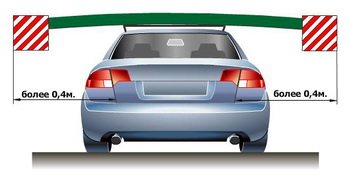 23.5. Перевозка тяжеловесных и опасных грузов, движение транспортного средства, габаритные параметры которого с грузом или без него превышают по ширине 2,55 м (2,6 м для рефрижераторов и изотермических кузовов), по высоте 4 м от поверхности проезжей части, по длине (включая один прицеп) 20 м, либо движение транспортного средства с грузом, выступающим за заднюю точку габарита транспортного средства более чем на 2 м, а также движение автопоездов с двумя и более прицепами осуществляется в соответствии со специальными правилами.Международные автомобильные перевозки осуществляются в соответствии с требованиями к транспортным средствам и правилами перевозки, установленными международными договорами Российской Федерации.Порядок выполнения практической работы1. Повторить текст на стр. 29-31.2. Решение задач по изучаемой теме.Контрольные вопросы1.	Какие требования предъявляют ПДД к обучаемому вождению?2.	Где проводится первоначальное обучение вождению автомобиля?3.	Как должен быть оборудован учебный автомобиль?4.	в каких местах запрещено учебное вождение?5.	Какие документы должен иметь при себе водитель ТС при перевозке людей в кузове грузового автомобиля с бортовой платформой?6.	Как должен быть оборудован грузовой автомобиль с бортовой платформой для перевозки людей?7.	Разрешается ли перевозить детей в кузове грузового автомобиля с бортовой платформой?8.	Порядок посадки и высадки людей в кузов грузового автомобиля с бортовой платформой.9.	Запрещения при перевозке людей.10.	Как распределяется нагрузка по осям ТС (легкового, грузового 2-х осного, 3-х осного)?11.	Обязанности водителя при перевозке грузов.12.	При каких условиях ПДД разрешают перевозку грузов?13.	В каких случаях груз должен быть обозначен опознавательным знаком «Крупногабаритный груз»?14.	С помощью чего обозначают перевозимый груз в тёмное время суток и в условиях недостаточной видимости?15.	в каких случаях требуется разрешение ГИБДД для перевозки грузов? Домашнее задание1. Посмотреть видеофайлы: 1.1. Разбор билетов ПДД 2021 на тему Учебная езда.https://www.youtube.com/watch?v=QBA6Ni5j5Ag1.2. Буксировка, учебная езда, перевозка людей и грузов.https://www.youtube.com/watch?v=X7klvuUFJ-I1.3. Разбор билетов ПДД 2021 на тему Перевозка людей.https://www.youtube.com/watch?v=jtIIWYmA9_42. Изучить материалы:2.1. Приложение 1. Постановление Правительства РФ от 23.10.1993 N 1090 (ред. от 13.02.2018) «О Правилах дорожного движения» (вместе с «Основными положениями по допуску транспортных средств к эксплуатации и обязанности должностных лиц по обеспечению безопасности дорожного движения»). Учебная езда, перевозка людей и грузов.Список рекомендуемой литературы, интернет-источников1. Жульнев Н.Я. Правила дорожного движения с комментариями и иллюстрациями на 2020 год. – М.: АСТ, 2019.2. Королев А.Н. Комментарий к Правилам дорожного движения Российской Федерации. / А.Н. Королев, Б.В. Россинский. – 2-e изд., пересмотр. – М.: Норма, 2017.Практическая работа № 26Тема: Изучение неисправностей, при которых запрещена эксплуатация ТС.Цель работы: углубить теоретические знания по теме «Техническое состояние ТС».Задачи: Получение навыков и углубление теоретических знаний по заявленной теме.Продолжительность проведения: 2 часа. Техника безопасности на рабочем месте: ПБ-№ 001, 002, 005, 006, 015, 018-2019г.Материалы, оборудование, ТСО, раздаточный материал, программное обеспечение: Компьютер, мультимедийный проектор, экран, автотренажер «Форсаж-2», тематические карточки-задания, карандаши, офицерская линейка.Теоретическое обоснованиеДля изучения неисправностей, при которых запрещена эксплуатация ТС используем ПДД РФ стр. 53 - 55.Запрещается движение при неисправности рабочей тормозной системы, рулевого управления, сцепного устройства (в составе автопоезда), не горящих (отсутствующих) фарах и задних габаритных огнях в темное время суток или в условиях недостаточной видимости, недействующем со стороны водителя стеклоочистителе во время дождя или снегопада.При возникновении в пути прочих неисправностей, с которыми приложением к Основным положениям запрещена эксплуатация транспортных средств, водитель должен устранить их, а если это невозможно, то он может следовать к месту стоянки или ремонта с соблюдением необходимых мер предосторожности;Перечень неисправностей и условий, при которых запрещается эксплуатация транспортных средств (с изменениями от 16.02.2008 г.)Настоящий Перечень устанавливает неисправности автомобилей, автобусов, автопоездов, прицепов, мотоциклов, мопедов, тракторов, других самоходных машин и условия, при которых запрещается их эксплуатация. Методы проверки приведенных параметров регламентированы ГОСТом Р 51709-2001 «Автотранспортные средства. Требования безопасности к техническому состоянию и методы проверки».1. Тормозные системы1.1. Нормы эффективности торможения рабочей тормозной системы не соответствуют ГОСТу Р 51709-2001.1.2. Нарушена герметичность гидравлического тормозного привода.1.3. Нарушение герметичности пневматического и пневмогидравлического тормозных приводов вызывает падение давления воздуха при неработающем двигателе на 0,05 МПа и более за 15 минут после полного приведения их в действие. Утечка сжатого воздуха из колесных тормозных камер.1.4. Не действует манометр пневматического или пневмогидравлического тормозных приводов.1.5. Стояночная тормозная система не обеспечивает неподвижное состояние:– транспортных средств с полной нагрузкой - на уклоне до 16 процентов включительно;– легковых автомобилей и автобусов в снаряженном состоянии - на уклоне до 23 процентов включительно;– грузовых автомобилей и автопоездов в снаряженном состоянии - на уклоне до 31 процента включительно.2. Рулевое управление2.1. Суммарный люфт в рулевом управлении превышает следующие значения:– Легковые автомобили и созданные на их базе грузовые автомобили и автобусы - 10 градусов– Автобусы - 20 градусов– Грузовые автомобили - 25 градусов2.2. Имеются не предусмотренные конструкцией перемещения деталей и узлов. Резьбовые соединения не затянуты или не зафиксированы установленным способом. Неработоспособно устройство фиксации положения рулевой колонки.2.3. Неисправен или отсутствует предусмотренный конструкцией усилитель рулевого управления или рулевой демпфер (для мотоциклов).3. Внешние световые приборы3.1. Количество, тип, цвет, расположение и режим работы внешних световых приборов не соответствуют требованиям конструкции транспортного средства.Примечание.
На транспортных средствах, снятых с производства, допускается установка внешних световых приборов от транспортных средств других марок и моделей.3.2. Регулировка фар не соответствует ГОСТу Р 51709-2001.3.3. Не работают в установленном режиме или загрязнены внешние световые приборы и световозвращатели. 3.4. На световых приборах отсутствуют рассеиватели либо используются рассеиватели и лампы, не соответствующие типу данного светового прибора.3.5. Установка проблесковых маячков, способы их крепления и видимость светового сигнала не соответствуют установленным требованиям.3.6. На транспортном средстве установлены: – спереди – световые приборы с огнями любого цвета, кроме белого, желтого или оранжевого, и световозвращающие приспособления любого цвета, кроме белого; – сзади – фонари заднего хода и освещения государственного регистрационного знака с огнями любого цвета, кроме белого, и иные световые приборы с огнями любого цвета, кроме красного, желтого или оранжевого, а также световозвращающие приспособления любого цвета, кроме красного. 4. Стеклоочистители и стеклоомыватели ветрового стекла4.1. Не работают в установленном режиме стеклоочистители.4.2. Не работают предусмотренные конструкцией транспортного средства стеклоомыватели.5. Колеса и шины5.1. Шины легковых автомобилей имеют остаточную высоту рисунка протектора менее 1,6 мм, грузовых автомобилей - 1 мм, автобусов - 2 мм, мотоциклов и мопедов - 0,8 мм.
Примечание.Для прицепов устанавливаются нормы остаточной высоты рисунка протектора шин, аналогичные нормам для шин транспортных средств - тягачей.5.2. Шины имеют внешние повреждения (пробои, порезы, разрывы), обнажающие корд, а также расслоение каркаса, отслоение протектора и боковины.5.3. Отсутствует болт (гайка) крепления или имеются трещины диска и ободьев колес, имеются видимые нарушения формы и размеров крепежных отверстий.5.4. Шины по размеру или допустимой нагрузке не соответствуют модели транспортного средства.5.5. На одну ось транспортного средства установлены шины различных размеров, конструкций (радиальной, диагональной, камерной, бескамерной), моделей, с различными рисунками протектора, морозостойкие и неморозостойкие, новые и восстановленные, новые и с углубленным рисунком протектора. На транспортном средстве установлены ошипованные и неошипованные шины.6. Двигатель6.1. Содержание вредных веществ в отработавших газах и их дымность превышают величины, установленные ГОСТом Р 52033-2003 т ГОСТом Р 52160-20036.2. Нарушена герметичность системы питания.6.3. Неисправна система выпуска отработавших газов.6.4. Нарушена герметичность системы вентиляции картера.6.5. Допустимый уровень внешнего шума превышает величины, установленные ГОСТом Р 52231-20047. Прочие элементы конструкции7.1. Количество, расположение и класс зеркал заднего вида не соответствуют ГОСТу Р 51709-2001, отсутствуют стекла, предусмотренные конструкцией транспортного средства.7.2. Не работает звуковой сигнал.7.3. Установлены дополнительные предметы или нанесены покрытия, ограничивающие обзорность с места водителя.7.4. Не работают предусмотренные конструкцией замки дверей кузова или кабины, запоры бортов грузовой платформы, запоры горловин цистерн и пробки топливных баков, механизм регулировки положения сиденья водителя, аварийный выключатель дверей и сигнал требования остановки на автобусе, приборы внутреннего освещения салона автобуса, аварийные выходы и устройства приведения их в действие, привод управления дверьми, спидометр, тахограф, противоугонные устройства, устройства обогрева и обдува стекол.7.5. Отсутствуют предусмотренные конструкцией заднее защитное устройство, грязезащитные фартуки и брызговики.7.6. Неисправны тягово-сцепное и опорно-сцепное устройства тягача и прицепного звена, а также отсутствуют или неисправны предусмотренные их конструкцией страховочные тросы (цепи). Имеются люфты в соединениях рамы мотоцикла с рамой бокового прицепа.7.7. Отсутствуют: – на автобусе, легковом и грузовом автомобилях, колесных тракторах - медицинская аптечка, огнетушитель, знак аварийной остановки по ГОСТу Р 41.27-2001;– на грузовых автомобилях с разрешенной максимальной массой свыше 3,5 т и автобусах с разрешенной максимальной массой свыше 5 т - противооткатные упоры (должно быть не менее двух);– на мотоцикле с боковым прицепом - медицинская аптечка, знак аварийной остановки по ГОСТу Р 41.27-2001.7.8. Неправомерное оборудование транспортных средств опознавательным знаком «Федеральная служба охраны Российской Федерации», проблесковыми маячками и (или) специальными звуковыми сигналами либо наличие на наружных поверхностях транспортных средств специальных цветографических схем, надписей и обозначений, не соответствующих государственным стандартам Российской Федерации.7.9. Отсутствуют ремни безопасности и (или) подголовники сидений, если их установка предусмотрена конструкцией транспортного средства или Основными положениями по допуску транспортных средств к эксплуатации и обязанностями должностных лиц по обеспечению безопасности дорожного движения.7.10. Ремни безопасности неработоспособны или имеют видимые надрывы на лямке.7.11. Не работают держатель запасного колеса, лебедка и механизм подъема-опускания запасного колеса. Храповое устройство лебедки не фиксирует барабан с крепежным канатом.7.12. На полуприцепе отсутствует или неисправно опорное устройство, фиксаторы транспортного положения опор, механизмы подъема и опускания опор.7.13. Нарушена герметичность уплотнителей и соединений двигателя, коробки передач, бортовых редукторов, заднего моста, сцепления, аккумуляторной батареи, систем охлаждения и кондиционирования воздуха и дополнительно устанавливаемых на транспортное средство гидравлических устройств.7.14. Технические параметры, указанные на наружной поверхности газовых баллонов автомобилей и автобусов, оснащенных газовой системой питания, не соответствуют данным технического паспорта, отсутствуют даты последнего и планируемого освидетельствования.7.15. Государственный регистрационный знак транспортного средства или способ его установки не отвечает ГОСТу Р 50577-93.7.15(1). Отсутствуют опознавательные знаки, которые должны быть установлены в соответствии с пунктом 8 Основных положений по допуску транспортных средств к эксплуатации и обязанностей должностных лиц по обеспечению безопасности дорожного движения, утвержденных постановлением Совета Министров - Правительства Российской Федерации от 23 октября 1993 г. N 1090 «О правилах дорожного движения».7.16. На мотоциклах нет предусмотренных конструкцией дуг безопасности.7.17. На мотоциклах и мопедах нет предусмотренных конструкцией подножек, поперечных рукояток для пассажиров на седле.7.18. В конструкцию транспортного средства внесены изменения без разрешения Государственной инспекции безопасности дорожного движения Министерства внутренних дел Российской Федерации или иных органов, определяемых Правительством Российской Федерации.Порядок выполнения практической работы1. Повторить текст на стр. 53-55.2. Решение задач по изучаемой теме.Контрольные вопросы1. Чем регламентируются требования к техническому состоянию ТС?2. Какие документы помимо ПДД устанавливают требования к техническомусостоянию ТС?3. Чем оценивается техническое состояние отдельных деталей, сборочных единиц и ТС в целом?4. Что называется исправным и неисправным техническим состоянием?5. Перечислите неисправности, при которых запрещено дальнейшее движение ТС.6. Какими способами необходимо транспортировать ТС к месту ремонта, если дальнейшее движение запрещено?7. Перечислите неисправности тормозной системы, при которых запрещена эксплуатация ТС.8. Что должен предпринять водитель при возникновении в пути неисправностей, при которых запрещена эксплуатация ТС?9. Что означает требование ПДД «…следовать к месту стоянки или ремонта с соблюдением необходимых мер предосторожности»?Домашнее задание1. Посмотреть видеофайлы: 1.1. Разбор билетов ПДД 2021 на тему Основные положения по допуску ТС к эксплуатации.https://www.youtube.com/watch?v=88DEyOk-dVg1.2. Основные положения по допуску ТС к эксплуатации.https://www.youtube.com/watch?v=pmJw8MwsrEA2. Изучить материалы:2.1. Приложение 1. Постановление Правительства РФ от 23.10.1993 N 1090 (ред. от 13.02.2018) «О Правилах дорожного движения» (вместе с «Основными положениями по допуску транспортных средств к эксплуатации и обязанности должностных лиц по обеспечению безопасности дорожного движения»). Техническое состояние ТС.Список рекомендуемой литературы, интернет-источников1. Жульнев Н.Я. Правила дорожного движения с комментариями и иллюстрациями на 2020 год. – М.: АСТ, 2019.2. Королев А.Н. Комментарий к Правилам дорожного движения Российской Федерации. / А.Н. Королев, Б.В. Россинский. – 2-e изд., пересмотр. – М.: Норма, 2017.Практическая работа № 27Тема: Изучение порядка оборудования ТС.Цель работы: углубить теоретические знания по теме «Оборудование ТС».Задачи: Получение навыков и углубление теоретических знаний по заявленной теме.Продолжительность проведения: 2 часа. Техника безопасности на рабочем месте: ПБ-№ 001, 002, 005, 006, 015, 018-2019г.Материалы, оборудование, ТСО, раздаточный материал, программное обеспечение: Компьютер, мультимедийный проектор, экран, автотренажер «Форсаж-2», тематические карточки-задания, карандаши, офицерская линейка.Теоретическое обоснованиеДля изучения правил и порядка оборудования ТС используем ПДД РФ стр.48-52.Основные положения по допуску транспортных средств к эксплуатации и обязанности должностных лиц по обеспечению безопасности дорожного движения1. Техническое состояние и оборудование участвующих в дорожном движении транспортных средств в части, относящейся к безопасности дорожного движения и охране окружающей среды, должно отвечать требованиям соответствующих стандартов, правил и руководств по их технической эксплуатации.2. Грузовой автомобиль с бортовой платформой, используемый для перевозки людей, должен быть оборудован сиденьями, закрепленными на высоте 0,3-0,5 м от пола и не менее 0,3 м от верхнего края борта.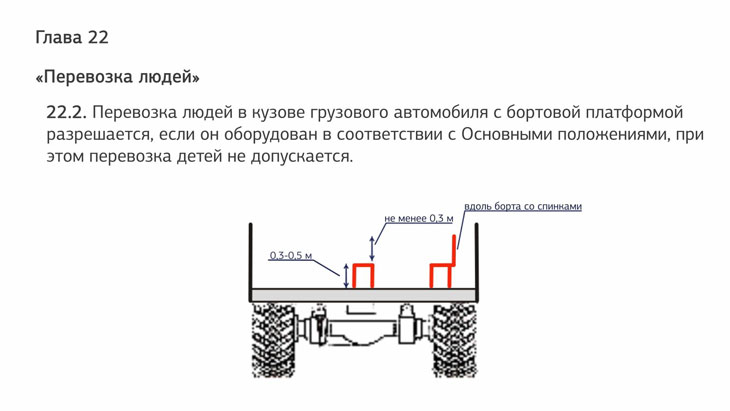 3. Сиденья, расположенные вдоль заднего или бокового борта, должны иметь прочные спинки.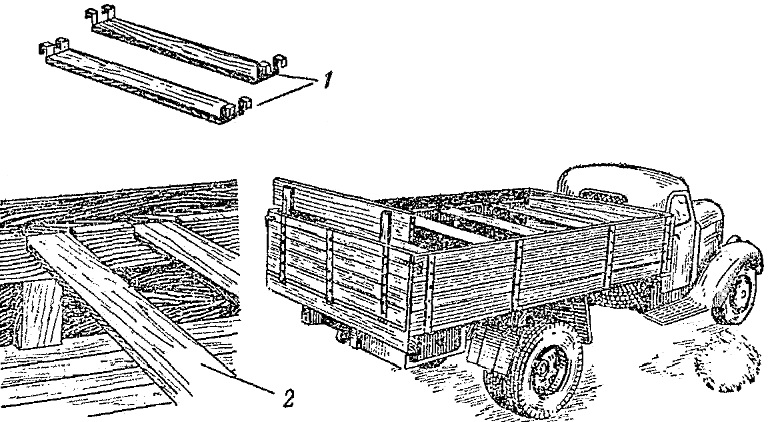 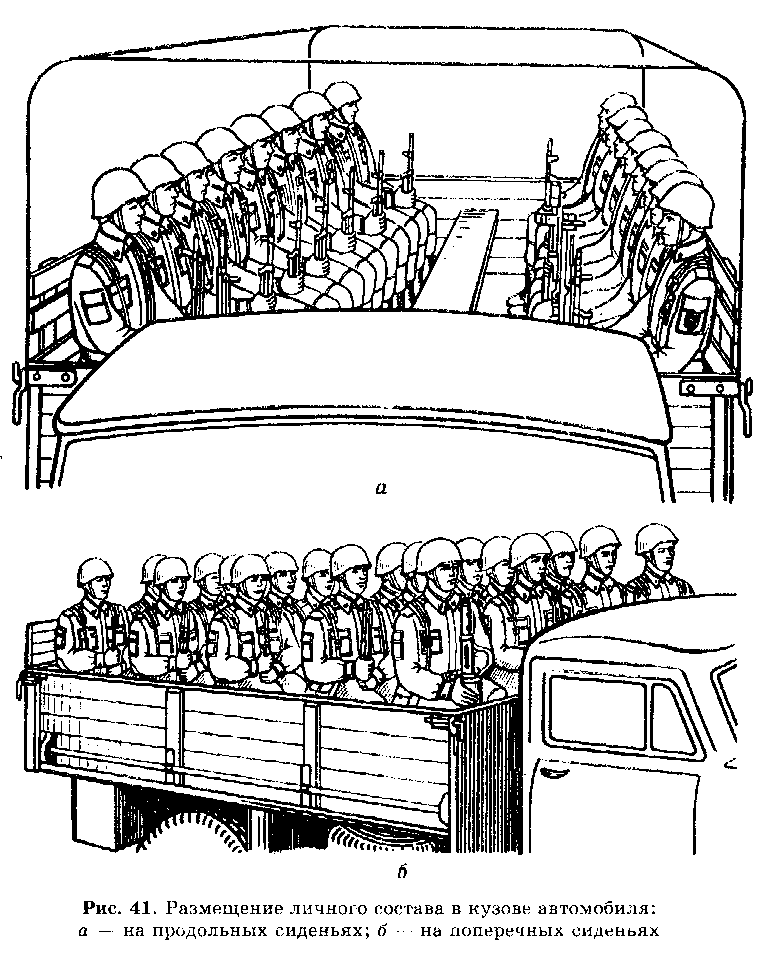 4. В автобусах, используемых для перевозки пассажиров в междугородном сообщении, места для сидения должны быть оборудованы ремнями безопасности.5. Механическое транспортное средство, используемое для обучения вождению, должно быть оборудовано дополнительными педалями привода сцепления (кроме транспортных средств с автоматической трансмиссией) и тормоза, зеркалом заднего вида для обучающего и опознавательным знаком «Учебное транспортное средство» в соответствии с пунктом 8 настоящих Основных положений. «Учебное транспортное средство» - в виде равностороннего треугольника белого цвета вершиной вверх с каймой красного цвета, в который вписана буква «У» черного цвета (сторона не менее 200 мм, ширина каймы - 1/10 стороны) - спереди и сзади механических транспортных средств, используемых для обучения вождению (допускается установка двустороннего знака на крыше легкового автомобиля);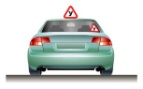 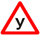 5.1 Транспортное средство, используемое в качестве легкового такси, должно быть оборудовано таксометром, иметь на кузове (боковых поверхностях кузова) цветографическую схему, представляющую собой композицию из квадратов контрастного цвета, расположенных в шахматном порядке, и на крыше - опознавательный фонарь оранжевого цвета.6. Велосипед должен иметь исправные тормоз, руль и звуковой сигнал, быть оборудован спереди световозвращателем и фонарем или фарой (для движения в темное время суток и в условиях недостаточной видимости) белого цвета, сзади — световозвращателем или фонарем красного цвета, а с каждой боковой стороны — световозвращателем оранжевого или красного цвета.7. Гужевая повозка должна иметь предусмотренные конструкцией исправное стояночное тормозное устройство и противооткатные упоры, быть оборудована спереди двумя световозвращателями или фонарем белого цвета (для движения в темное время суток и в условиях недостаточной видимости), сзади — двумя световозвращателями и фонарем красного цвета.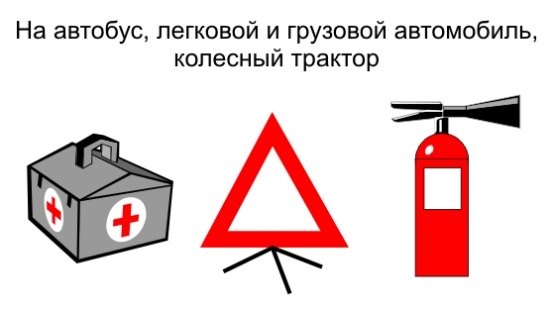 Знак аварийной остановкиСторона треугольника 450-550мм со световозвращающей поверхностью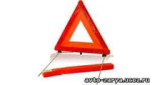 Порядок выполнения практической работы1. Повторить текст на стр. 48-52.2. Решение задач по изучаемой теме.3. Заполнить таблицу.Контрольные вопросы1. Чем регламентируются требования к оборудованию ТС?2. Требования к оборудованию грузового автомобиля с бортовой платформой для перевозки людей.3. Оборудование ТС, осуществляющего учебную езду.4. Чем должны быть оборудованы ТС в соответствии с «Перечнем неисправностей и условий, при которых запрещается эксплуатация транспортных средств»?
Домашнее задание1. Посмотреть видеофайлы: 1.1. Техническое состояние ТС и их оборудование.https://www.youtube.com/watch?v=LfRfXGXDPPM1.2. Перечень неисправностей при которых запрещается эксплуатация ТС.https://www.youtube.com/watch?v=vPnLDCOfrTU2. Изучить материалы:2.1. Приложение 1. Постановление Правительства РФ от 23.10.1993 N 1090 (ред. от 13.02.2018) «О Правилах дорожного движения» (вместе с «Основными положениями по допуску транспортных средств к эксплуатации и обязанности должностных лиц по обеспечению безопасности дорожного движения»). Оборудование ТС.Список рекомендуемой литературы, интернет-источников1. Жульнев Н.Я. Правила дорожного движения с комментариями и иллюстрациями на 2020 год. – М.: АСТ, 2019.2. Королев А.Н. Комментарий к Правилам дорожного движения Российской Федерации. / А.Н. Королев, Б.В. Россинский. – 2-e изд., пересмотр. – М.: Норма, 2017.Практическая работа № 28Тема: Изучение правил установки государственных регистрационных знаков, познавательных знаков, предупредительных надписей и обозначений.Цель работы: углубить теоретические знания по теме «Государственные регистрационные знаки, опознавательные знаки, предупредительные надписи и обозначения».Задачи: Получение навыков и углубление теоретических знаний по заявленной теме.Продолжительность проведения: 2 часа. Техника безопасности на рабочем месте: ПБ-№ 001, 002, 005, 006, 015, 018-2019г.Материалы, оборудование, ТСО, раздаточный материал, программное обеспечение: Компьютер, мультимедийный проектор, экран, автотренажер «Форсаж-2», тематические карточки-задания, карандаши, офицерская линейка.Теоретическое обоснованиеДля изучения правил установки государственных регистрационных знаков, опознавательных знаков, предупредительных надписей и обозначений используем ПДД РФ стр.48-55.Основные положения по допуску транспортных средств к эксплуатации и обязанности должностных лиц по обеспечению безопасности дорожного движения1. Механические транспортные средства и прицепы должны быть зарегистрированы в Государственной инспекции безопасности дорожного движения Министерства внутренних дел Российской Федерации или иных органах, определяемых Правительством Российской Федерации, в течение срока действия регистрационного знака «Транзит» или 10 суток после их приобретения или таможенного оформления.2. На механических транспортных средствах (кроме трамваев и троллейбусов) и прицепах должны быть установлены на предусмотренных для этого местах регистрационные знаки соответствующего образца, а на автомобилях и автобусах, кроме того, размещается в правом нижнем углу ветрового стекла в установленных случаях лицензионная карточка.8. На транспортных средствах должны быть установлены опознавательные знаки:«Автопоезд» - в виде трех фонарей оранжевого цвета, расположенных горизонтально на крыше кабины с промежутками между ними от 150 до 300 мм - на грузовых автомобилях и колесных тракторах (класса 1,4 т и выше) с прицепами, а также на сочлененных автобусах и троллейбусах;«Шипы» - в виде равностороннего треугольника белого цвета вершиной вверх с каймой красного цвета, в который вписана буква «Ш» черного цвета (сторона треугольника не менее 200 мм, ширина каймы - 1/10 стороны) - сзади механических транспортных средств, имеющих ошипованные шины;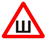 «Перевозка детей» - в виде квадрата желтого цвета с каймой красного цвета (ширина каймы - 1/10 стороны), с черным изображением символа дорожного знака 1.23 (сторона квадрата опознавательного знака, расположенного спереди транспортного средства, должна быть не менее 250 мм, сзади - 400 мм);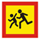 «Глухой водитель» - в виде желтого круга диаметром 160 мм с нанесенными внутри тремя черными кружками диаметром 40 мм, расположенными по углам воображаемого равностороннего треугольника, вершина которого обращена вниз - спереди и сзади механических транспортных средств, управляемых глухонемыми или глухими водителями;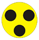 «Учебное транспортное средство» - в виде равностороннего треугольника белого цвета вершиной вверх с каймой красного цвета, в который вписана буква «У» черного цвета (сторона не менее 200 мм, ширина каймы - 1/10 стороны) - спереди и сзади механических транспортных средств, используемых для обучения вождению (допускается установка двустороннего знака на крыше легкового автомобиля);«Ограничение скорости» - в виде уменьшенного цветного изображения дорожного знака 3.24 с указанием разрешенной скорости (диаметр знака - не менее 160 мм, ширина каймы - 1/10 диаметра) на задней стороне кузова слева у механических транспортных средств, осуществляющих организованные перевозки групп детей, перевозящих крупногабаритные, тяжеловесные и опасные грузы, а также в случаях, когда максимальная скорость транспортного средства по технической характеристике ниже определенной пунктами 10.3 и 10.4 Правил дорожного движения Российской Федерации;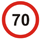 «Крупногабаритный груз» - в виде щитка размером 400 х 400 мм с нанесенными по диагонали красными и белыми чередующимися полосами шириной 50 мм со световозвращающей поверхностью;
 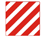 «Тихоходное транспортное средство» - в виде равностороннего треугольника с флюоресцирующим покрытием красного цвета и со световозвращающей каймой желтого или красного цвета (длина стороны треугольника от 350 до 365 мм, ширина каймы от 45 до 48 мм) - сзади механических транспортных средств, для которых предприятием-изготовителем установлена максимальная скорость не более 30 км/ч;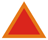 «Опасный груз» - при осуществлении международных перевозок опасных грузов - в виде прямоугольника размером 400 х 300 мм, имеющего свето-возвращающее покрытие оранжевого цвета с каймой черного цвета шириной не более 15 мм, - спереди и сзади транспортных средств, на боковых сторонах цистерн, а также в установленных случаях - на боковых сторонах транспортных средств и контейнеров;
- при осуществлении иных перевозок опасных грузов - в виде прямоугольника размером 690 х 300 мм, правая часть которого размером 400 х 300 мм окрашена в оранжевый, а левая - в белый цвет с каймой черного цвета шириной 15 мм, - спереди и сзади транспортных средств.
  На опознавательный знак наносятся обозначения, характеризующие опасные свойства перевозимого груза.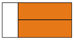 «Длинномерное транспортное средство» - в виде прямоугольника размером не менее 1200 х 200 мм желтого цвета с каймой красного цвета (ширина 40 мм), имеющего световозвращающую поверхность сзади транспортных средств, длина которых с грузом или без груза более 20 м, и автопоездов с двумя и более прицепами. При невозможности размещения знака указанного размера допускается установка двух одинаковых знаков размером не менее 600 х 200 мм симметрично оси транспортного средства.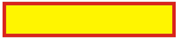 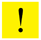 «Начинающий водитель» - в виде квадрата желтого цвета (сторона 150 мм) с изображением восклицательного знака черного цвета высотой 110 мм — сзади механических транспортных средств (за исключением тракторов, самоходных машин и мотоциклов), управляемых водителями, имеющими право на управление указанными транспортными средствами менее 2 лет.По желанию водителя могут быть установлены опознавательные знаки:«Врач» - в виде квадрата синего цвета (сторона 140 мм) с вписанным белым кругом (диаметр 125 мм), на который нанесен красный крест (высота 90 мм, ширина штриха 25 мм) - спереди и сзади автомобилей, управляемых водителями-врачами;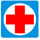 «Инвалид» - в виде квадрата желтого цвета со стороной 150 мм и изображением символа дорожного знака 8.17 черного цвета - спереди и сзади механических транспортных средств, управляемых инвалидами I и II групп, перевозящих таких инвалидов или детей-инвалидов;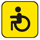 На транспортных средствах может быть установлен опознавательный знак «Федеральная служба охраны Российской Федерации», являющийся условным опознавательным знаком, в виде двух фонарей с огнями синего цвета, работающих в мигающем режиме, расположенных не выше фар ближнего света в передней части транспортного средства, используемого для обеспечения безопасности объектов государственной охраны.9. Предупредительные устройства для обозначения гибких связующих звеньев при буксировке механических транспортных средств должны выполняться в виде флажков или щитков размером 200x200 мм с нанесенными по диагонали красными и белыми чередующимися полосами шириной 50 мм со световозвращающей поверхностью.На гибкое связующее звено должно устанавливаться не менее двух предупредительных устройств.11.Запрещается эксплуатация:– транспортных средств, оборудованных без соответствующего разрешения опознавательным знаком «Федеральная служба охраны Российской Федерации», проблесковыми маячками и (или) специальными звуковыми сигналами, с нанесенными на наружные поверхности специальными цвет графическими схемами, надписями и обозначениями, не соответствующими государственным стандартам Российской Федерации, без укрепленных на установленных местах регистрационных знаков, имеющих скрытые, поддельные, измененные номера узлов и агрегатов или регистрационные знаки;– транспортных средств, имеющих на кузове (боковых поверхностях кузова) цвет графическую схему легкового такси и (или) на крыше - опознавательный фонарь легкового такси, в случае отсутствия у водителя такого транспортного средства выданного в установленном порядке разрешения на осуществление деятельности по перевозке пассажиров и багажа легковым такси;18. Выдача разрешений на оборудование соответствующих транспортных средств опознавательными знаками «Федеральная служба охраны Российской Федерации», проблесковыми маячками и (или) специальными звуковыми сигналами производится в порядке, установленном Министерством внутренних дел Российской Федерации.19. Транспортные средства, не имеющие специальных цвет графических схем, нанесенных на наружные поверхности в соответствии с государственными стандартами Российской Федерации, могут быть в установленных случаях оборудованы специальным звуковым сигналом и одним проблесковым маячком синего цвета высотой не более 230 мм и с диаметром основания корпуса не более 200 мм.21. Сведения об оборудовании транспортных средств опознавательным знаком «Федеральная служба охраны Российской Федерации», проблесковыми маячками красного и (или) синего цветов и специальными звуковыми сигналами должны быть занесены в регистрационные документы на транспортные средства.Порядок выполнения практической работы1. Повторить текст на стр. 48-55.2. Решение задач по изучаемой теме Контрольные вопросыВ течении какого времени необходимо зарегистрировать ТС в ГИБДД?С какой целью на автопоезде устанавливают опознавательный знак?Что означают цифры, нанесённые на опознавательный знак «Опасный груз»?Что представляет собой условный опознавательный знак на ТС «Федеральной службы охраны»?Домашнее задание1. Посмотреть видеофайлы: 1.1. Опознавательные знаки.https://www.youtube.com/watch?v=A47GZZjgL-o1.2. Регистрационные знаки транспортных средств.https://www.youtube.com/watch?v=zPUaO37gp1c2. Изучить материалы:2.1. Приложение 1. Постановление Правительства РФ от 23.10.1993 N 1090 (ред. от 13.02.2018) «О Правилах дорожного движения» (вместе с «Основными положениями по допуску транспортных средств к эксплуатации и обязанности должностных лиц по обеспечению безопасности дорожного движения»). Государственные регистрационные знаки, опознавательные знаки, предупредительные надписи и обозначения.2.2. ГОСТ Р 50577-1993 Государственный стандарт РФ. Знаки государственные регистрационные транспортных средств. Типы и основные размеры. Технические требования (утв. Постановлением Госстандарта России от 29.06.1993 N 165).Список рекомендуемой литературы, интернет-источников1. Жульнев Н.Я. Правила дорожного движения с комментариями и иллюстрациями на 2020 год. – М.: АСТ, 2019.2. Королев А.Н. Комментарий к Правилам дорожного движения Российской Федерации. / А.Н. Королев, Б.В. Россинский. – 2-e изд., пересмотр. – М.: Норма, 2017.Практическая работа № 29Тема: Решение ситуационных задач.Цель работы: углубить теоретические знания по теме «Основы управления транспортными средствами».Задачи: Получение навыков и углубление теоретических знаний по заявленной теме.Продолжительность проведения: 2 часа. Техника безопасности на рабочем месте: ПБ-№ 001, 002, 005, 006, 015, 018-2019г.Материалы, оборудование, ТСО, раздаточный материал, программное обеспечение: Компьютер, мультимедийный проектор, экран, автотренажер «Форсаж-2», тематические карточки-задания, карандаши, офицерская линейка.Теоретическое обоснованиеПриемы управления транспортным средствомПравильная водительская посадка – это оптимальная рабочая поза водителя и выполняет она две важнейшие функции. 
Первая — повышение готовности к экстренным действиям. Сама по себе посадка не может послужить причиной аварии, но она создает дефицит времени в несколько десятых долей секунды, которых обычно не хватает в критических ситуациях, где от трагедии нас отделяет 1-2 секунды. 
Вторая функция состоит в том, что оптимальная посадка позволяет длительное время сохранять работоспособность, так как снимает излишние мышечные напряжения и не нарушает кровообращение.
Многие водители ошибочно различают два вида посадки: нормальную и специальную, которая нужна в сложных ситуациях. На самом деле «поза готовности» должна строго соблюдаться всегда, так как ситуация может перерасти в критическую за доли секунды, а для смены посадки необходимо время.
Самое неприятное заключается в том, что неправильные позы при вождении незаметно становятся частью нашего «Я», закрепляются вследствие постоянного применения, усовершенствуются и модифицируются в сторону еще большей вальяжности. Если привыкнуть к правильной посадке и полюбить ее, то даже при часовом стоянии в городских пробках нет нужды изменять позу из-за дискомфорта. 
Чтобы принять правильную посадку: Продольная регулировка сидения
Положение подушки сиденья в продольной плоскости регулируется относительно неподвижных органов управления (педалей, рычага КПП и рулевого колеса).
Сядьте, откинув спинку сиденья, выжмите левой ногой до пола педаль сцепления и подгоните сиденье так, чтобы левая нога была чуть согнута в коленном суставе примерно на 120o . В свою очередь, и правая нога при таком же положении обеспечит необходимое приложение усилия стопы к педали тормоза. 
Если подушка сиденья регулируется еще и по высоте и глубине наклона, то основными параметрами ее установки здесь являются два условия: положение за рулем самого туловища и ног. Туловище не должно съезжать вниз к педалям, а ноги - заваливаться вверх. 
Мышцы корпуса не должны находиться в напряжении. Вес тела должен восприниматься только подушкой и спинкой сидения. Расстояние от подколенной впадины до сидения должно быть не менее 6 см, что способствует нормальному кровообращению.Наклон спинкиИзменяя наклон спинки сиденья, нужно отрегулировать расстояние до рулевого колеса таким образом, чтобы водитель без отрыва спины от спинки мог кистью руки легко захватывать его в самой удаленной точке (по аналогии это место цифры «12» на циферблате). При этом расстояние до рычага КПП должно гарантировать полный захват рычага правой рукой в самом удаленном положении (5-я или задняя передача). Водитель, который правильно отрегулировал наклон спинки, легко достанет и до других органов управления различными системами автомобиля. Ремень безопасности
Правило хорошего «автомобильного» тона гласит: прежде чем тронуться с места – пристегните ремни.
Пристегнитесь ремнями безопасности, при этом ладонь правой руки должна туго проходить под ремнем на уровне груди. 
При этом условии Вы будете получать дополнительную информацию о силах и ускорениях, действующих на Ваш автомобиль. Кроме того, не пристёгнутого водителя или пассажира подушки безопасности, если они есть, вместо защиты могут покалечить. 
Многие автомобили оснащаются механизмом регулировки ремня безопасности по высоте. Поэтому при выборе положения ремня добейтесь того, чтобы он удерживал тело за плечо (и ни в коем случае - за руку или шею). Подголовник
Не все водители серьезно относятся к этой регулировке. А ведь правильно расположенный подголовник может спасти жизнь во время аварии. Отрегулируйте подголовник — поднимите его до уровня затылка и максимально приблизьте к голове. Во время движения не стремитесь опираться головой на подголовник, это устройство предназначено для другой цели — защиты шеи от перелома при ударе сзади. Рулевая колонка
Если автомобиль оборудован системой регулировки руля по высоте и глубине, то при их установке следует соблюсти следующие требования. Рулевое колесо должно иметь зазор между ободом и коленями не меньше ширины ладони, а обод не должен перекрывать показания приборов. Положение рук
Обобщение передового опыта водителей профессионалов и автогонщиков позволило сделать вывод об оптимальном положении рук на рулевом колесе.
Правильное положение рук позволяет исключить лишние движения, действовать быстро.
Оптимальное положение рук на рулевом колесе является составной частью «позы готовности» - настройки на безопасное управление автомобилем.
Не используйте руль в качестве опоры, на нем должен быть только вес самих рук. 
Руки удерживают руль, располагаясь: правая рука в зоне от 1.30 до 03.00 час., а левая – соответственно от 09.00 до 10.30 час.
Неполный и закрытый хваты кистью руки естественнее, чем открытый, они обеспечивают постоянную готовность к действиям.
Кисти рук на руле должны быть по горизонтали ниже плечей, что обеспечивает нормальное кровообращение и не вызывает утомления. Положение ног
Поставьте левую ногу на педаль сцепления, а правую на педаль тормоза, опустите пятки по их вертикальной оси. Затем, не отрывая пяток от пола, ступни разверните кнаружи, так чтобы носок левой ноги поставить рядом с педалью сцепления, носок правой - на педаль газа. Отрывать пятки от пола при переносе ноги на другую педаль и обратно не рекомендуется, поскольку при этом не только смещается центр тяжести, но и теряется время, необходимое для быстрого маневра. 
Отрыв ноги от пола и работа ею «на весу» более характерен для водителей высокой квалификации и спортсменов, использующих левую ногу при торможении.
Если у Вас нестандартное телосложение, примите дополнительные меры. 
Длинные ноги. Сядьте более вертикально. Ориентируйтесь на то, чтобы удобно было рукам. 
Длинные руки. Отклоните назад спинку, как бы сползите вниз по сиденью. Будьте готовы к большему напряжению мышц шеи. 
Малый размер обуви. Прикрепите к полу под резиновый коврик небольшую подставку (доску), чтобы пятки не отрывались от пола. 
Слабые руки. Пользуйтесь более широким хватом.
Самое главное — добиться устойчивого положения корпуса. Вся тяжесть тела должна распределиться на подушку и спинку сиденья. Проверьте свою посадку. Если вам удается одновременно легко оторвать ноги от пола, а руки от руля, значит, вы сидите правильно. 
При движении в городе чуть больше согните руки в локтях. При движении по скользкой дороге, лужам, неровностям, грязи и песку чуть разведите локти вверх-наружу, что позволит подключить к работе сильные мышцы спины и легче удерживать автомобиль, особенно переднеприводный, от рыскания. 
Не удерживайте левую ногу над педалью сцепления после переключения передач. 
Во-первых, при пребывании ноги на педали мы не получаем с кузова никакой информации. 
Во-вторых, нога просто устает. 
Настройте свою волю на закрепление правильной посадки в течение 2-3 недель. Постоянно контролируйте себя. УДОБСТВО МЕСТА ВОДИТЕЛЯ.
Место водителя должно обеспечивать ему физиологический комфорт. Это дает возможность прилагать минимальные усилия при управлении. Место водителя должно обеспечивать максимальный обзор и максимальный контакт водителя с сидением. Контакт с рулевым колесом не должен теряться ни на мгновение.ИНДИВИДУАЛЬНОСТЬ ПОСАДКИ.
Посадка должна соответствовать индивидуальным особенностям конкретного человека. Осанка одного человека отличается от осанки другого, в автомобиле мы тоже сидим по-разному. Но наши индивидуальные отличия не должны отрицательно влиять на качество управления. Этого можно добиться либо возможным приспособлением места водителя, либо корректировкой посадки. 
Порой удивляешься тому, что многие водителя садясь в «чужой» автомобиль и не изменив положения сидения, начинают движение.
Типичные ошибки и их последствия
Слишком близкая посадка:
- многие начинающие водители инстинктивно садятся близко к рулю: им кажется, что так лучше видна дорога. На самом же деле видимость при этом не улучшается, а вот мышцы спины без опоры быстрее устают. Чересчур близкая посадка также затрудняет работу с педалями и рулевым колесом, снижая скорость руления во время активной езды; 
- высока вероятность травмирования (коленом можно удариться о рулевое колесо, локтями - о карты дверей, а пальцы рук постоянно будут задевать подрулевые переключатели); 
Слишком удаленная посадка
- как правило, на руле располагается лишь одна рука, а другая висит в открытом окне. При этом существенно ухудшается обзорность, а также возникает недостаточный контроль над органами управления (соскальзывание ног с педалей, выскальзывание рулевого колеса из рук). Более того, в экстремальной ситуации вовремя уйти от препятствия и откорректировать направление движения практически невозможно 
- такое расположение присуще молодым и самоуверенным драйверам, управляющим машиной полулежа. 
- быстрее устают мышцы рук, ног и спины, поскольку на них возрастает нагрузка - приходится рулить вытянутыми руками и, напрягая мышцы спины, дотягиваться до органов управления.Техника скоростного и силового руления.Скоростные способыК скоростному способу руления прибегают в сложных и опасных ситуациях, чаще всего для экстренной компенсации ошибки в управлении автомобилем. Применяются следующие варианты действий: одной рукой, поочередно обеими руками, одной-двумя или двумя-одной руками. Во всех случаях для обеспечения высокой скорости поворота РК более чем на 180° следует пользоваться перекрестными перехватами. Правда, это противоречит обычному представлению о рулении как об управлении без перекрещивания. Однако перекрестные движения являются важными элементами скоростного руления. Они сокращают время самих действий, позволяют использовать преобладающую силу мышц-сгибателей и поэтому эффективны. Существует несколько схем последовательных действий водителя при повороте РК-Поворот РК направо одной рукой (рис. 1): / — положение правой руки до начала поворота; 2 — переход от захвата обода колеса к рулению тыльной стороной кисти; 3 — руление тыльной стороной кисти в нижнем секторе РК; 4 — переход к открытому «хвату» через ребро ладони; 5 — руление открытым «хватом» и переход к закрытому; 6 — руление закрытым «хватом».Поворот РК направо поочередно обеими руками с перекрестными перехватами (рис. 2): 1 — положение рук до начала поворота; 2 — поворот РК до момента перекрестного перехвата правой рукой; 3 — поворот РК левой рукой с одновременным перехватом правой (начало перекрестного перехвата); 4 — поворот РК после перехвата правой рукой до момента перехвата левой; 5 — поворот правой рукой и перекрестный перехват левой; 6 — поворот РК после перехвата левой рукой и перехват правой (завершение перекрестного перехвата).Таким образом, начальная фаза вращения осуществляется двумя руками из ИП «9—3» или «10—2» (по аналогии с циферблатом часов) до момента, когда левая рука приблизится к мнимой цифре 11, а правая к 5. Далее правая рука быстро переносится к цифре 12.Важно отметить, что захват обода РК в верхней точке ни в коем случае не должен сопровождаться ударом. А это возможно лишь при условии, если кисть правой руки в момент захвата уже двигалась по дуге со скоростью движения обода. Выглядит это так. Водитель, перенося руку по прямой из положения «5» в положение «12», одновременно приближает пальцы к ободу и начинает движение руки в направлении вращения РК. Полный захват завершается где-то между цифрами 1 и 2. Правая рука в полную силу включается в работу, а левая начинает перекрестный перехват: стремительно движется вверх из положения «5» в положение «12» и мягко захватывает РК. Все руление происходит на боковом секторе от «1» до «5». И это не случайно. Получается, что руление состоит как бы из одних тянущих силовых движений.Умея точно прогнозировать свои действия на повороте с учетом его крутизны и скорости прохождения, можно допустить изменение стандартного положения рук на РК- заранее зная предстоящий угол, на который надо повернуть РК, необходимо предварительно захватить его с таким расчетом, чтобы при движении в повороте, когда потребуются максимальное напряжение и точность руления, действовали обе руки. Схематичная последовательность действий следующая.Предварительный захват РК при подготовке к повороту налево (рис. 3): / — положение рук до начала подготовки к повороту; 2 — предварительный захват до начала поворота РК;3— поворот РК налево (левая рука поворачивает обод, правая скользит по нему); 4 — положение рук на РК в повороте.Более 50% ДТП происходит из-за отсутствия навыков скоростного руления. Начальный момент потери устойчивости автомобиля, малейшее движение его задней оси в сторону водитель высокой квалификации может заметить уже через 0,3—0,5 с. Вот тут-то, пока занос еще не стал критическим, и необходимы скоростные навыки, чтобы пресечь неблагоприятное развитие событий.Силовой способВ критических ситуациях силовой способ руления используется в случае потери автомобилем поперечной устойчивости, если скорость движения была небольшой и если водитель вовремя (в начальной фазе) сумел «разгадать» занос, а также для удержания автомобиля в пределах своей полосы движения при наезде на какое-либо препятствие. Руление силовым способом может осуществляться одной или двумя руками одновременно без перехвата обода РК из стандартного положения «10—2» на угол до 140°. Кроме того, оно может выполняться поочередно каждой рукой с перехватами другой. При этом РК водитель поворачивает на любой нужный угол без перекрестных движений (смен) рук. Рулевое колесо как бы передается из руки в руку. На рис. 4 показан один из вариантов поворота РК направо силовым способом, выполняемым поочередно двумя руками с перехватами.Схема последовательных действий при силовом способе руления следующая.Поворот РК направо силовым способом: 1 — положение рук до начала поворота; 2 — правая рука поворачивает РК направо, левая скользит вниз; 3 — перехват в нижнем секторе РК; 4 — левая рука поворачивает РК, правая скользит вверх.Возвращение РК после поворота автомобиля может осуществляться и силовым, и скоростным способами. Однако на практике водитель часто отпускает РК и ждет, пока оно само возвратится в нейтральное положение (раскрутится). С точки зрения безопасности, это недопустимо. При неправильной регулировке углов установки колес или чрезмерной затяжке рулевого механизма руль после его отпускания может остаться на месте, и даже применение скоростного руления не поправит ситуацию. Неожиданность ситуации зачастую парализует волю водителя, он не может понять, что происходит и не успевает вовремя предпринять нужные действия.В заключение несколько слов о стиле руления мастеров экстра-класса. При просмотре видеозаписей тренировок сборной команды страны по авторалли чаще всего отмечаются те или иные недочеты в действиях рулевым колесом практически у всех спортсменов. И все же эти недочеты скорее выражают индивидуальность каждого гонщика, чем свидетельствуют о серьезных ошибках. Отчетливее всего характерный стиль управления автомобилем прослеживается у мастеров спорта международного класса В. Гольцова, Н. Елизарова и Н. Больших. Все они обладают способностью в любой ситуации ни на мгновение не терять контакта с РК. Слияние рук с рулем таково, что он становится как бы дополнительным органом чувств, способным чутко ощущать автомобиль, тонко воспринимать его контакт с дорогой, и точно передавать это ощущение рукам.Типичная картинка при видеозаписи на тренировке (зимой): на экране монитора — часть панели приборов, обод РК и набегающая панорама зимнего леса. Из динамика приглушенно доносится звук двигателя, работающего на максимальных оборотах. Легко представить, как автомобиль, оставляя за собой клубы снежной пыли, стремительно мчится по дороге. Наблюдая за руками гонщика, чувствуешь огромное внутреннее напряжение спортсмена и восприимчивость его к малейшим отклонениям от избранной траектории. Это еще в большей степени подчеркивается лаконичностью движений рулевым колесом, что говорит о высочайшем умении распознать, а скорее даже предугадать опасность потери устойчивости автомобиля еще до того, как начался занос, и мгновенно, импульсным воздействием на РК сделать необходимую поправку и удержать машину в нужном положении и направлении.Порядок выполнения практической работы1. Решение задач по изучаемой теме.  2. Ответить на вопросы.Контрольные вопросы1.	Что рекомендуется предпринять водителю в случае, когда правые колёса автомобиля наезжают на неукреплённую влажную обочину?2.	Что понимается под временем реакции водителя?	3.	Исключает ли антиблокировочная тормозная система возможность возникновения заноса или сноса при прохождении поворота?4.	На повороте возник занос задней оси переднеприводного автомобиля. Ваши действия?5.	Как следует поступить водителю при высадке из автомобиля, стоящего у тротуара или на обочине?Домашнее задание1. Посмотреть видеофайлы: 1.1. Разбор билетов ПДД 2021 на тему Основы безопасности дорожного движения (Часть 1).https://www.youtube.com/watch?v=boli6yUWpuQ&t=293s1.2. Разбор билетов ПДД 2021 на тему Основы безопасности дорожного движения (Часть 2).https://www.youtube.com/watch?v=u4QL-gDL1yk2. Изучить материалы:2.1. Приложение 1. Постановление Правительства РФ от 23.10.1993 N 1090 (ред. от 13.02.2018) «О Правилах дорожного движения» (вместе с «Основными положениями по допуску транспортных средств к эксплуатации и обязанности должностных лиц по обеспечению безопасности дорожного движения»). Основы управления транспортными средствами.Список рекомендуемой литературы, интернет-источников1. Жульнев Н.Я. Правила дорожного движения с комментариями и иллюстрациями на 2020 год. – М.: АСТ, 2019.2. Королев А.Н. Комментарий к Правилам дорожного движения Российской Федерации. / А.Н. Королев, Б.В. Россинский. – 2-e изд., пересмотр. – М.: Норма, 2017.Практическая работа № 30Тема: Оценка обстановки на месте дорожно-транспортного происшествия (ДТП).Цель работы: углубить теоретические знания по теме «Оценка обстановки на месте дорожно-транспортного происшествия (ДТП)».Задачи: Получение навыков и углубление теоретических знаний по заявленной теме.Продолжительность проведения: 2 часа. Техника безопасности на рабочем месте: ПБ-№ 001, 002, 005, 006, 015, 018-2019г.Материалы, оборудование, ТСО, раздаточный материал, программное обеспечение: Компьютер, мультимедийный проектор, экран, автотренажер «Форсаж-2», тематические карточки-задания, карандаши, офицерская линейка.Теоретическое обоснованиеОсмотреть место аварии и быстро оценить возможные угрозы.– Возможно ли, что возникнет пожар или взрыв; – Автомобиль скатится вниз; – На машину упадут оборванные высоковольтные провода. Если есть угроза для жизни – близко не подходить, чтобы прибывшие спасатели вместо одного пострадавшего не обнаружили несколько.Если разлит бензин, обязательно отключить аккумулятор поврежденного автомобиля. Вызвать помощь по телефону МЧС — 112. Чем подробнее информацию о происшествии соберет диспетчер, тем скорее и полнее будет оказана помощь. Поэтому при вызове надо быстро и четко назвать: – что произошло (столкновение автомобилей, сбили пешехода и т.д.); – адрес ДТП или ориентир (в каком направлении, по какому шоссе, примерно какой километр); – сколько пострадавших (чтобы выслали нужное количество бригад Скорой помощи); – их пол и возраст (если не знаем сколько, говорим приблизительно: ребенок, молодой, пожилой, среднего возраста); – состояние пострадавших (без сознания, кровотечение, зажаты в поврежденном транспортном средстве и т.п.); – назвать себя и оставить свой номер телефона (возможно, спасателям потребуется что-то уточнить).Осмотреть пострадавшего, освободив доступ к нему (открыть дверь, при необходимости разбить окно и т.д.). Если человек в сознании — установить и держать постоянный контакт с ним. Главное — успокоить пострадавшего. Сказать, что он — не один, его не бросят. Тогда он сам начнет помогать спасающим: объяснит, что и где болит. Если человек в шоке — нужно успокоить, чтобы в панике не нанес себе дополнительные травмы. Если без сознания, проверяем пульс (на крупных артериях, сразу несколькими пальцами, чтобы не пропустить слабое биение) и дыхание. Есть ли кровотечение и/или неестественное положение конечностей.Порядок выполнения практической работы1. Произвести оценку обстановки на месте дорожно-транспортного происшествия.Контрольные вопросы1. Что такое первая помощь, на чем она основывается?2. Какой должна быть последовательность действий при оказании первой помощи?3. Что представляет собой первая помощь пострадавшему?4. Основные признаки клинической смерти.5. Опишите правильное положение пострадавшего перед началом реанимационныхдействий.Домашнее задание1. Посмотреть видеофайлы: 1.1. Действия водителя при дорожно-транспортном происшествии.https://www.youtube.com/watch?v=oaYLWVuXMwU1.2. Ситуация на автомобильных дорогах/ Дорожно-транспортные происшествия.https://www.youtube.com/watch?v=rXddZtwQPRI2. Изучить материалы:2.1. Приложение 1. Постановление Правительства РФ от 23.10.1993 N 1090 (ред. от 13.02.2018) «О Правилах дорожного движения» (вместе с «Основными положениями по допуску транспортных средств к эксплуатации и обязанности должностных лиц по обеспечению безопасности дорожного движения»). Оценка обстановки на месте дорожно-транспортного происшествия (ДТП).Список рекомендуемой литературы, интернет-источников1. Жульнев Н.Я. Правила дорожного движения с комментариями и иллюстрациями на 2020 год. – М.: АСТ, 2019.2. Королев А.Н. Комментарий к Правилам дорожного движения Российской Федерации. / А.Н. Королев, Б.В. Россинский. – 2-e изд., пересмотр. – М.: Норма, 2017.Практическая работа № 31Тема: Отработка проведения обзорного осмотра пострадавшего в ДТП с травматическими повреждениями.Цель работы: отработка проведения обзорного осмотра пострадавшего в ДТП с травматическими повреждениями.Задачи: Получение навыков и углубление теоретических знаний по заявленной теме.Продолжительность проведения: 2 часа. Техника безопасности на рабочем месте: ПБ-№ 001, 002, 005, 006, 015, 018-2019г.Материалы, оборудование, ТСО, раздаточный материал, программное обеспечение: Компьютер, мультимедийный проектор, экран, автотренажер «Форсаж-2», тематические карточки-задания, карандаши, офицерская линейка.Теоретическое обоснованиеПРАВИЛА
осмотра пострадавшего, лежащего на дорогеПЕРВИЧНЫЙ ОСМОТР (не более 30 секунд):1. Определить признаки угрожающих жизни состояний, приводящих к смерти в течение нескольких минут:– клинической смерти;– комы;– наружного кровотечения;– проникающих ранений шеи и грудной клетки.2. Определить признаки биологической смерти, когда оказание помощи бессмысленно. В случаях выявления признаков:– клинической смерти - немедленно нанести удар по грудине и начать реанимацию;– комы – повернуть на живот и освободить ротовую полость;– наружного кровотечения - пережать артерию рукой и наложить жгут;– проникающих ранений шеи и грудной клетки - закрыть доступ воздуха в рану ладонью, а затем пластырем или специальной повязкой.В определенных ситуациях следует проводить комплекс реанимации умершему (из моральных соображений).Только после устранения причин, приводящих к смерти в первые минуты, можно приступить ко вторичному осмотру пострадавшего и оказанию дальнейшей помощи.ВТОРИЧНЫЙ ОСМОТР (не более 3-х минут):1. Выяснить жалобы пострадавшего на боль, затрудненное дыхание, потерю чувствительности.2. Узнать о возможных аллергических реакциях на медикаменты.3. Осмотреть пострадавшего «с головы до пят» и выявить признаки:– повреждения костей конечностей, таза, позвоночника, ребер и грудной клетки;– проникающего ранения живота;– наличие ран и ссадин;– обморожения;– наличие ожогов.4. Определить признаки переохлаждения.5. Обратить внимание:– на запах алкоголя изо рта;– на неадекватное поведение и бледность кожи.В случаях выявления признаков:– повреждения костей таза, тазобедренных суставов (поза «лягушки»): немедленно обезболить, уложить на спину и подложить валик под колени;– переломов костей конечностей: обезболить, наложить шину;– проникающего ранения живота: уложить на спину, расстегнуть поясной ремень, приподнять и согнуть ноги в коленях;– ожогов: срочно использовать холод, обезболить и предложить теплое сладкое питье;– обморожения и переохлаждения: укрыть теплой одеждой, предложить теплое сладкое питье.Если определяется запах алкоголя изо рта, неадекватное поведение в сочетании с бледностью кожи, то пострадавшего нельзя отпускать с места происшествия до прибытия медперсонала, даже при отсутствии видимых травм и повреждений.ПРАВИЛА
осмотра пострадавшего в салоне автомобиляПЕРВИЧНЫЙ ОСМОТР в салоне автомобиля (не более 2-х минут):1. Определить признаки угрожающих жизни состояний:– клинической смерти;– комы;– наружного кровотечения;– проникающих ранений шеи и грудной клетки;– синдрома длительного сдавления;– переломов костей конечностей.2. Узнать о возможных аллергических реакциях на медикаменты.3. Определить признаки биологической смерти, когда оказание помощи бессмысленно:– клинической смерти: немедленно нанести удар по грудине;– наружного кровотечения: пережать артерию рукой и наложить жгут;– проникающих ранений шеи и грудной клетки: закрыть доступ воздуха в рану ладонью, а затем пластырем или спец. повязкой;– синдрома длительного сдавления: наложить защитные жгуты, обезболить, предложить обильное питье;– переломов костей конечностей: обезболить и наложить шины.Только после наложения шины на шею, обезболивания и наложения жгутов и шин на конечности можно приступить к извлечению пострадавшего из автомобиля, вторичному осмотру и оказанию дальнейшей помощи.В случаях клинической смерти – быстро извлечь пострадавшего из машины и приступить к реанимации.В случаях комы – наложить шину на шею, затем извлечь из машины, уложить на живот и очистить рот.ВТОРИЧНЫЙ ОСМОТР возле автомобиля (не более 3-х минут):1. Выяснить жалобы пострадавшего на боль, затрудненное дыхание, потерю чувствительности.2. Осмотреть пострадавшего «с головы до пят» и выявить признаки:– повреждения костей конечностей, таза, позвоночника, ребер и грудной клетки;– проникающих ранений живота;– наличие ран и ссадин;– обморожения;– ожогов.3. Определить признаки синдрома длительного сдавливания.4. Определить признаки переохлаждения.5. Обратить внимание:– на запах алкоголя изо рта;– на неадекватное поведение и бледность кожи.В случаях выявления признаков:– повреждения костей таза, тазобедренных суставов (поза «лягушки»): немедленно уложить на спину и подложить валик под колени;– проникающего ранения живота: уложить на спину, расстегнуть поясной ремень, приподнять и согнуть ноги в коленях;– синдрома сдавления конечностей: наложить защитные жгуты, давящие повязки и шины, предложить обильное питье;– ожогов: использовать холод, предложить таблетку анальгина и обильное питье;– обморожения и переохлаждения: укрыть теплой одеждой, предложить теплое сладкое питье.Если определяется запах алкоголя изо рта, неадекватное поведение в сочетании с бледностью кожи, то пострадавшего нельзя отпускать с места происшествия до прибытия медперсонала, даже при отсутствии видимых травм и повреждений.I. Если нет сознания и пульса на сонной артерии – приступить к реанимацииII. Если нет сознания, но есть пульс на сонной артерии – повернуть на живот и очистить ротовую полостьIII. При артериальном кровотечении – наложить жгутIV. При наличии ран – наложить стерильные повязкиV. Если есть признаки переломов костей конечностей – наложить транспортные шиныДанная схема является универсальной для всех случаев оказания первой помощи на месте происшествия.Порядок выполнения практической работы1. Наложение табельного и импровизированного кровоостанавливающего жгута.2. Наложение повязок при наличии инородного предмета в ране живота, груди, конечностей. 3. Отработка приемов первой помощи при переломах, иммобилизация, отработка фиксации шейного отдела позвоночника.Контрольные вопросы1. Как производится искусственное дыхание пострадавшему.2. Последствия к которым могут привести неправильные действия спасателей припроведении непрямого массажа сердца,3. Каково соотношение между искусственным дыханием и непрямым массажем сердцапри восстановлении жизненно важных функций организма пострадавшему и объяснитьпочему.4. Как осуществляется непрямой (наружный) массаж сердца?5. Основания для прекращения реанимационных действий.6. Основные приемы реанимации.Домашнее задание1. Посмотреть видеофайлы: 1.1. Травма на догоспитальном этапе. часть 1. Начальная оценка.https://www.youtube.com/watch?v=BvxKPN8KwV41.2. Как оказать первую медицинскую помощь при ДТП?https://www.youtube.com/watch?v=wA59Y3UMCqE1.3. Оказание первой доврачебной помощи пострадавшим.https://www.youtube.com/watch?v=dafQ8En3cBo2. Изучить материалы:2.1. Приложение 1. Постановление Правительства РФ от 23.10.1993 N 1090 (ред. от 13.02.2018) «О Правилах дорожного движения» (вместе с «Основными положениями по допуску транспортных средств к эксплуатации и обязанности должностных лиц по обеспечению безопасности дорожного движения»). Осмотр пострадавшего в ДТП с травматическими повреждениями.Список рекомендуемой литературы, интернет-источников1. Зинченко Т.В. Основы первой помощи пострадавшим при дорожно-транспортном происшествии: учебное пособие. / Зинченко Т.В., Домаев Е.В., Москвин Н.В. – Железногорск: ФГБОУ ВО СПСА ГПС МЧС России, 2017.Практическая работа № 32Тема: Наложение повязок при ожогах различных областей тела.Цель работы: углубить теоретические знания по теме «Наложение повязок при ожогах различных областей тела».Задачи: Получение навыков и углубление теоретических знаний по заявленной теме.Продолжительность проведения: 2 часа. Техника безопасности на рабочем месте: ПБ-№ 001, 002, 005, 006, 015, 018-2019г.Материалы, оборудование, ТСО, раздаточный материал, программное обеспечение: Компьютер, мультимедийный проектор, экран, автотренажер «Форсаж-2», тематические карточки-задания, карандаши, офицерская линейка.Теоретическое обоснованиеПравила наложения повязокМикробы, попадающие в рану вместе с ранящим предметом, землей, с одежды, из воздуха и при прикосновении руками, могут вызвать гнойное воспаление, столбняк, газовую гангрену. Поэтому после остановки кровотечения необходимо обработать края раны настойкой йода или спиртом и наложить стерильную повязку.Если для наложения повязки понадобится раздеть пострадавшего, одежду необходимо снимать сначала со здоровой конечности. Одевать – в обратном порядке.Повязка состоит из двух частей: стерильной салфетки или ватно-марлевой подушечки, которыми непосредственно закрывают рану, и материала, как правило, бинта, которым их закрепляют. В качестве подручных средств используют различные ткани, лучше хлопчатобумажные или льняные.Основные правила при наложении повязок следующие:– оказывающий помощь должен находиться лицом к пострадавшему, чтобы ориентироваться, не причиняя перевязкой дополнительной боли;– для предупреждения боли поддерживать поврежденную часть тела в том положении, в котором она будет находиться после перевязки;– бинтовать начинать лучше снизу-вверх, разматывая бинт правой рукой, а левой придерживая повязку и расправляя ходы бинта: бинт раскатывать, не отрывая от тела, по ходу часовой стрелки, перекрывая каждый предыдущий ход наполовину;– конечности бинтовать с периферии, оставляя свободными кончики неповрежденных пальцев;– при закреплении конца повязки узлом он должен находиться на здоровой части, чтобы не беспокоить пострадавшего.При оказании первой помощи при ранении нельзя:– промывать рану под водой или даже каким-либо лекарственным веществом, засыпать порошком и смазывать мазями, так как это препятствует ее заживлению, способствует занесению в нее грязи с поверхности кожи и вызывает нагноение;– убирать из раны песок, землю, камешки и т.п., так как удалить таким образом все, что загрязняет рану, невозможно. Нужно осторожно снять грязь вокруг раны, очищая кожу от ее краев наружу, чтобы не загрязнять рану; очищенный участок вокруг раны нужно смазать настойкой йода перед наложением повязки;– удалять из раны сгустки крови, инородные тела, так как это может вызвать сильное кровотечение.При оказании доврачебной помощи используют различные виды повязок с учетом места ранения.Бинтовые повязки головы и шеи.Повязки на теменную и затылочную область в виде «уздечки» (рис. 8, а). После 2–3 закрепляющих ходов вокруг головы бинт ведут через затылок на шею и подбородок. Далее делают несколько вертикальных ходов через подбородок и темя, после чего бинт ведут на затылок и закрепляют его круговыми ходами. На затылок можно также накладывать восьмиобразную повязку.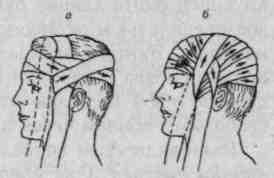 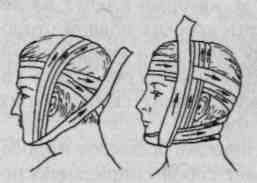 а)                                            б)Рис. 8. Повязка на голову в виде «уздечки» (а) и в виде «чепца» (б)Повязки в виде «чепца» накладывают на волосистую часть головы (рис. 8, б). Отрезают бинт длиной 0,5 м, кладут его на темя и концы спускают вниз впереди ушных раковин. Делают 2–3 фиксирующих хода вокруг головы. Далее, натягивая вниз и несколько в стороны концы завязок, оборачивают бинт вокруг них справа и слева попеременно и ведут его через затылочную, лобную и теменную части головы. Концы завязок закрепляют узлом под подбородком.Повязку на глаз (рис. 9, а) начинают с закрепляющих ходов против часовой стрелки вокруг головы, далее через затылок бинт ведут под правым ухом на правый глаз. Затем ходы чередуют: один – через глаз, другой – вокруг головы. При наложении повязки на левый глаз закрепляющие ходы вокруг головы делают по часовой стрелке, далее – через затылок под левое ухо и на левый глаз. При наложении повязки на оба глаза после закрепляющих ходов чередуют ходы через затылок на правый глаз, а затем на левый.Пращевидная повязка на нос, губы, подбородок, лицо (рис. 9, б, в, г). На рану накладывают стерильную салфетку, затем неразрезанную часть повязки, концы которой перекрещивают и завязывают сзади.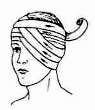 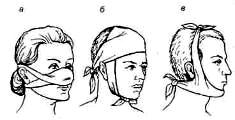 а) б) в) г)Рис. 9. Повязка на глаз (а), пращевидная повязка на нос (б), на лоб (в) на подбородок (г)Бинтовые повязки грудной клетки и живота.Спиральная повязка на грудь начинается с 2–3 круговых ходов, а затем ходы бинта идут спирально, прикрывая каждый предыдущий ход на две трети (рис. 10, а). Спиральную повязку в различных сочетаниях применяют при ранениях груди, живота, конечностей, пальцев, кисти. При наложении спиральной повязки на грудь разматывают конец бинта длиной около 1 м, который кладут на левое предплечье и оставляют висеть косо на правой стороне груди. Бинтом, начиная снизу со спины, спиральными ходами справа налево бинтуют грудную клетку, далее ходом из левой подмышечной впадины бинт связывают со свободным концом через правое плечо.Разновидностью спиральной повязки является колосовидная повязка. Она представляет собой спиральную повязку с перегибами. Ее накладывают на бедро, на большой палец.Крестообразная, или восьмиобразная, повязка (рис. 10, б) удобна при бинтовании суставов, затылка, шеи, кисти, груди. При проникающих ранениях груди может развиться пневмоторакс, поэтому нужно как можно раньше прекратить доступ воздуха в плевральную полость. Для этого накладывают ватно-марлевую подушечку из перевязочного пакета, салфетки или несколько слоев чистой ткани в виде небольших квадратов. Поверх них накладывают непроницаемый для воздуха материал: клеенку, полиэтиленовый пакет, лейкопластырь. Края воздухонепроницаемого материала должны выходить за края ватно-марлевой подушечки или салфеток, накрывающих рану. Герметизирующий материал укрепляют бинтовой повязкой.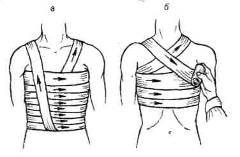 а) б)Рис. 10. Повязка на грудь: а – спиральная; 6 – крестообразнаяБинтовые повязки верхних и нижних конечностей.При перевязке конечностей следует придерживаться правила – первые ходы должны быть наложены на нижнюю часть конечности; в дальнейшем забинтовывание ведется по направлению вверх. Такой способ перевязки позволяет избежать накопления венозной крови в свободных, незабинтованных отделах конечностей.На плечевой и бедренный суставы обычно накладывается колосовидная повязка. Первые ходы обычно накладываются на плечо или же на бедро. Далее колосовидными ходами бинтуют по направлению к суставу. В области сустава при помощи круговых ходов переходят при забинтовывании плечевого сустава на грудную клетку, при забинтовывании бедренного сустава – на живот. Эти повязки заканчивают при перевязке плечевого сустава – на груди, при перевязке бедренного сустава – на животе.На плечо, предплечье, бедро и голень накладываются спиралевидные или же более прочные колосовидные повязки.Области локтевого и коленного суставов забинтовываются восьмерками (рис. 11, а), причем бинтовые ходы должны перекрещиваться в суставных ямках, а именно на локте - в локтевой ямке, на колене – в коленной ямке.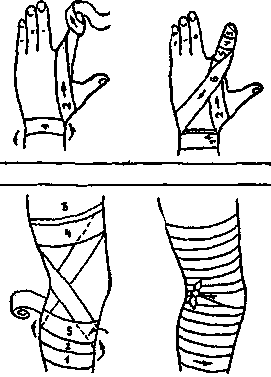 а) б)Рис. 11. Наложение бинтовых повязок на палец и колено (начало и конец бинтования)На пальцы накладываются так называемые «наперстковидные» повязки (рис. 11, б). Их начинают путем наложения, сложенного в несколько раз тела бинта на палец; затем повязку укрепляют на пальце при помощи дальнейших ходов. Палец можно перевязать также по способу нормальной спиралевидной повязки, используя узкий бинт. Приперевязки всех пальцев руки накладывают так называемую «перчатку». При перевязке пальцев руки вспомогательные ходы накладываются всегда с тыльной, а не с ладонной поверхности кисти руки. Ладонь должна быть свободной, за исключением случаев ранения самой ладони.Пластырные повязки удобно и быстро использовать при небольших ранах, ссадинах. Стерильную салфетку накладывают на рану и закрепляют ее полосками лейкопластыря.Порядок выполнения практической работы1. Наложение повязок при ожогах различных областей тела.Контрольные вопросы1. Как обеспечить восстановление проходимости дыхательных путей пострадавшего при подготовке его к проведению сердечно-легочной реанимации?2. Как оказывается первая помощь при переломах конечностей, если отсутствуют транспортные шины и подручные средства для их изготовления?3. Каким образом проводится сердечно-легочная реанимация пострадавшего?4. Что необходимо сделать для извлечения инородного тела, попавшего в дыхательные пути пострадавшего?5. В каких случаях следует начинать сердечно-легочную реанимацию пострадавшего?Домашнее задание1. Посмотреть видеофайлы: 1.1. Десмургия. Правила наложения повязок.https://www.youtube.com/watch?v=FxsqaYCSi0Q1.2. Алгоритмы оказания первой помощи.https://www.youtube.com/watch?v=aBBOKUaxxwQ2. Изучить материалы:2.1. Приложение 1. Постановление Правительства РФ от 23.10.1993 N 1090 (ред. от 13.02.2018) «О Правилах дорожного движения» (вместе с «Основными положениями по допуску транспортных средств к эксплуатации и обязанности должностных лиц по обеспечению безопасности дорожного движения»). Наложение повязок при ожогах различных областей тела.Список рекомендуемой литературы, интернет-источников1. Зинченко Т.В. Основы первой помощи пострадавшим при дорожно-транспортном происшествии: учебное пособие. / Зинченко Т.В., Домаев Е.В., Москвин Н.В. – Железногорск: ФГБОУ ВО СПСА ГПС МЧС России, 2017.V. ИСПОЛЬЗУЕМАЯ ЛИТЕРАТУРА И ИНТЕРНЕТ-ИСТОЧНИКИОсновные источники:Жульнев Н.Я. Правила дорожного движения с комментариями и иллюстрациями на 2020 год. – М.: АСТ, 2019.Королев А.Н. Комментарий к Правилам дорожного движения Российской Федерации. / А.Н. Королев, Б.В. Россинский. - 2-e изд., пересмотр. – М.: Норма, 2017. https://znanium.com/catalog/document?id=138241Стуканов В.А. Устройство автомобилей: учебное пособие / В.А. Стуканов, К.Н. Леонтьев. – М.: ИД «ФОРУМ», ИНФРА-М, 2020. https://znanium.com/catalog/document?id=346848Зинченко Т.В. Основы первой помощи пострадавшим при дорожно-транспортном происшествии: учебное пособие. / Зинченко Т.В., Домаев Е.В., Москвин Н.В. – Железногорск: ФГБОУ ВО СПСА ГПС МЧС России, 2017. https://znanium.com/catalog/document?id=104124Дополнительные источники:Копусов-Долинин А.И. Экзамен в ГИБДД. Категории А, В, M, подкатегории A1. B1. Особая система запоминания с самыми последними изменениями и дополнениями на 2020 год. – М.: Эксмо, 2020.Беженцев А. А. Безопасность дорожного движения: учебное пособие / А.А. Беженцев. – М.: Вузовский учебник, ИНФРА-М, 2020. https://znanium.com/catalog/document?id=344632 Законодательство об ответственности за нарушение Правил дорожного движения в состоянии алкогольного и наркотического опьянения: науч.-практ. пос. / отв. ред. Ноздрачев А.Ф. – М.: НИЦ ИНФРА-М, 2016. https://znanium.com/catalog/document?id=180455Молчанов П.В. Административно-правовое обеспечение безопасности дорожного движения в Российской Федерации: монография. – М.: Норма, ИНФРАМ, 2020. https://znanium.com/catalog/document?id=358425Стуканов В.А. Устройство автомобилей. Сборник тестовых заданий: учебное пособие. – М.: ИД «ФОРУМ», ИНФРА-М, 2020. https://znanium.com/catalog/document?id=356123Нормативные и правовые документы:1. Постановление Правительства РФ от 23.10.1993 N 1090 (ред. от 26.03.2020) «О Правилах дорожного движения» (вместе с «Основными положениями по допуску транспортных средств к эксплуатации и обязанности должностных лиц по обеспечению безопасности дорожного движения»). Форма доступа: http://www.consultant.ru/document/cons_doc_LAW_27092. Федеральный закон «О безопасности дорожного движения» от 10.12.1995 N 196-ФЗ (последняя редакция). Форма доступа: http://www.consultant.ru/document/cons_doc_LAW_8585Интернет – источники:ПДД 2020 онлайн экзамен России. Форма доступа: https://www.pddrussia.comПДД 2020: правила дорожного движения, билеты и экзамен. Форма доступа: https://www.drom.ru/pddОфициальный интернет-портал правовой информации. Форма доступа: www.pravo.gov.ruАвтор(ы)-составители:Рейтер Кирилл Александрович преподавательстр.I. ПОЯСНИТЕЛЬНАЯ ЗАПИСКА4II. ФОРМЫ КОНТРОЛЯ И КРИТЕРИИ ОЦЕНИВАНИЯ7III. ПЕРЕЧЕНЬ ПРАКТИЧЕСКИХ РАБОТ9IV. ИНСТРУКТИВНО-МЕТОДИЧЕСКИЕ УКАЗАНИЯ ПО ВЫПОЛНЕНИЮ ПРАКТИЧЕСКИХ РАБОТ12V. ИСПОЛЬЗУЕМАЯ ЛИТЕРАТУРА И ИНТЕРНЕТ-ИСТОЧНИКИ119№№п/пТип (вид) контроляПроверяемые знания и уменияКритерии оценки1.ТестыЗнание основ дисциплины Обучение водителей категории «В» профессионального модуля ПМ.04 Выполнение работ по одной или нескольким профессиям рабочих должностям служащих«Отлично» – 100 - 90% правильных ответов.«Хорошо» – 89 - 80% правильных ответов.«Удовлетворительно» – 79 - 70% правильных ответов.«Неудовлетворительно» – 69% и менее правильных ответов.2.Устные ответыЗнание основных понятий, законов, принципов и методов дисциплины Обучение водителей категории «В» профессионального модуля ПМ.04 Выполнение работ по одной или нескольким профессиям рабочих должностям служащихУстный ответ должен быть последовательным и связным; теоретический материал раскрыт в  полном объёме; примеры объяснены полно и правильно в соответствии с теоретическими положениями3.Отчет о выполнении практических и лабораторных работУмения самостоятельно выполнять практические задания, производить расчеты и т.д. сформированность общих компетенций.Если практическая работа выполнена в полном объеме и правильно оформлена, то ставится оценка «5».Если практическая работа выполнена более чем на 75%, ставится оценка «4».Если практическая работа выполнена более чем на 60%, ставится оценка «3».В противном случае работа не засчитывается.4.Внеаудиторная самостоятельная работаЗнание основ дисциплины Обучение водителей категории «В» профессионального модуля ПМ.04 Выполнение работ по одной или нескольким профессиям рабочих должностям служащих в соответствии с пройденной темой, умение их применения при выполнении самостоятельных творческих заданий.Внеаудиторная самостоятельная работа состоит из подготовки рефератов, тестов, кроссвордов, творческих проектов, оформления документов.«Отлично» – полностью выполненное задание, тема раскрыта.«Хорошо» – небольшие недочеты в раскрытии темы и ее понимании. «Удовлетворительно» – не полностью выполненное задание и допущены ошибки.«Неудовлетворительно» – полностью отсутствует задание.5.Проверка конспектов (рефератов, творческих работ)Умение ориентироваться в информационном пространстве, составлять конспект.Знание правил оформления рефератов, творческих работ.Соответствие содержания работы, заявленной теме, правилам оформления работы.№№ п/пНазвание практических занятийКоличество часовФормируемые компетенции (в соответствии с ФГОС) 1.Практическая работа № 1.Изучение  основных  понятий  и  терминов ПДД2ОК 1-9; ПК 1.1-1.4.2.Практическая работа № 2.Изучение обязанностей участников дорожного движения2ОК 1-9; ПК 2.1-2.4.3.Практическая работа № 3.Изучение назначения, названия и мест установки предупреждающих знаков2ОК 1-9; ПК 1.1-1.4.4.Практическая работа № 4.Изучение назначения, названия и мест установки знаков приоритета2ОК 1-9; ПК 1.1-1.4;ПК 2.1-2.4.5.Практическая работа № 5.Изучение назначения, названия и мест установки предписывающих знаков2ОК 1-9; ПК 3.1-3.3.6.Практическая работа № 6.Изучение назначения, названия и мест установки запрещающих знаков2ОК 1-9; ПК 3.1-3.3.7.Практическая работа № 7.Изучение назначения, названия и мест установки знаков особых предписаний2ОК 1-9; ПК 1.1-1.4;ПК 2.1-2.4.8.Практическая работа № 8.Изучение назначения, названия и мест установки информационных знаков, знаков сервиса2ОК 1-9; ПК 1.1-1.4;ПК 2.1-2.4.9.Практическая работа № 9.Изучение назначения, названия и мест установки знаков дополнительной информации (табличек)2ОК 1-9; ПК 1.1-1.4;ПК 3.1-3.3.10.Практическая работа № 10.Изучение назначения и применения линий горизонтальной разметки2ОК 1-9; ПК 1.1-1.4;ПК 3.1-3.3.11.Практическая работа № 11.Изучение назначения и применения линий вертикальной разметки2ОК 1-9; ПК 1.1-1.4;ПК 3.1-3.3.12.Практическая работа № 12.Изучение порядка движения ТС по сигналам светофора2ОК 1-9; ПК 2.1-2.4.13.Практическая работа № 13.Изучение порядка движения ТС по сигналам регулировщика2ОК 1-9; ПК 1.1-1.4;ПК 3.1-3.3.14.Практическая работа № 14.Изучение правил  маневрирования, начала движения и расположения ТС на проезжей части2ОК 1-9; ПК 1.1-1.4;ПК 3.1-3.3.15.Практическая работа № 15.Изучение правил обгона, опережения, выбора скорости движения и встречного разъезда2ОК 1-9; ПК 2.1-2.4;ПК 3.1-3.3.16.Практическая работа № 16.Изучение правил остановки и стоянки2ОК 1-9; ПК 3.1-3.3.17.Практическая работа № 17.Изучение правил проезда нерегулируемых перекрестков2ОК 1-9; ПК 1.1-1.4;ПК 2.1-2.4.18.Практическая работа № 18.Изучение правил проезда регулируемых перекрестков2ОК 1-9; ПК 1.1-1.4;ПК 2.1-2.4.19.Практическая работа № 19.Изучение правил проезда пешеходных переходов и мест остановок  маршрутных ТС2ОК 1-9; ПК 1.1-1.4;ПК 2.1-2.4.20.Практическая работа № 20.Изучение правил приоритета маршрутных ТС2ОК 1-9; ПК 1.1-1.4;ПК 2.1-2.4.21.Практическая работа № 21.Изучение правил проезда через железнодорожные пути2ОК 1-9; ПК 2.1-2.4.22.Практическая работа № 22.Изучение правил пользования внешними световыми приборами и звуковыми сигналами2ОК 1-9; ПК 1.1-1.4;ПК 3.1-3.3.23.Практическая работа № 23.Изучение правил проезда по автомагистралям и движения в жилых зонах2ОК 1-9; ПК 1.1-1.4;ПК 3.1-3.3.24.Практическая работа № 24.Изучение правил буксировки механических транспортных средств2ОК 1-9; ПК 2.1-2.4.25.Практическая работа № 25.Изучение правил учебной езды, перевозки людей и грузов2ОК 1-9; ПК 3.1-3.3.26.Практическая работа № 26.Изучение неисправностей, при которых запрещена эксплуатация ТС2ОК 1-9; ПК 1.1-1.4;ПК 2.1-2.4.27.Практическая работа № 27.Изучение порядка оборудования ТС2ОК 1-9; ПК 2.1-2.4.28.Практическая работа № 28.Изучение правил установки государственных регистрационных знаков, опознавательных знаков, предупредительных надписей и обозначений2ОК 1-9; ПК 1.1-1.4;ПК 3.1-3.3.29.Практическая работа № 29.Решение ситуационных задач2ОК 1-9; ПК 1.1-1.4.30.Практическая работа № 30.Оценка обстановки на месте дорожно-транспортного происшествия(ДТП)2ОК 1-9; ПК 2.1-2.4;ПК 3.1-3.3.31.Практическая работа № 31.Отработка проведения обзорного осмотра  пострадавшего в ДТП с травматическими повреждениями2ОК 1-9; ПК 3.1-3.3.32.Практическая работа № 32.Наложение повязок при ожогах различных областей тела2ОК 1-9; ПК 1.1-1.4;ПК 2.1-2.4.
2.1 Главная дорога

2.2 Конец главной дороги 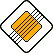 
2.3.1 «Пересечение со второстепенной дорогой»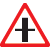 «Примыкание второстепенной дороги»
72.4 «Уступите дорогу»

2.5 «Движение без остановки запрещено»

2.6 «Преимущество встречного движения»

2.7 «Преимущество перед встречным движением»
Запрещающие знаки вводят или отменяют определенные ограничения движения. 3.4. «Движение грузовых автомобилей запрещено» Запрещается движение грузовых автомобилей и составов транспортных средств с разрешенной максимальной массой более 3,5 т (если на знаке не указана масса) или с разрешенной максимальной массой, более указанной на знаке, а также тракторов и самоходных машин. Знак 3.4 не запрещает движение грузовых автомобилей с наклонной белой полосой на бортах или предназначенных для перевозки людей. 3.20. «Обгон запрещен» Запрещается обгон всех транспортных средств, кроме тихоходных транспортных средств, гужевых повозок, мопедов и двухколесных мотоциклов без коляски.3.22 «Обгон грузовым автомобилям запрещен»
Запрещается грузовым автомобилям с разрешенной максимальной массой более 3,5 т обгон всех транспортных средств. Знаки особых предписаний вводят или отменяют определенные режимы движения. 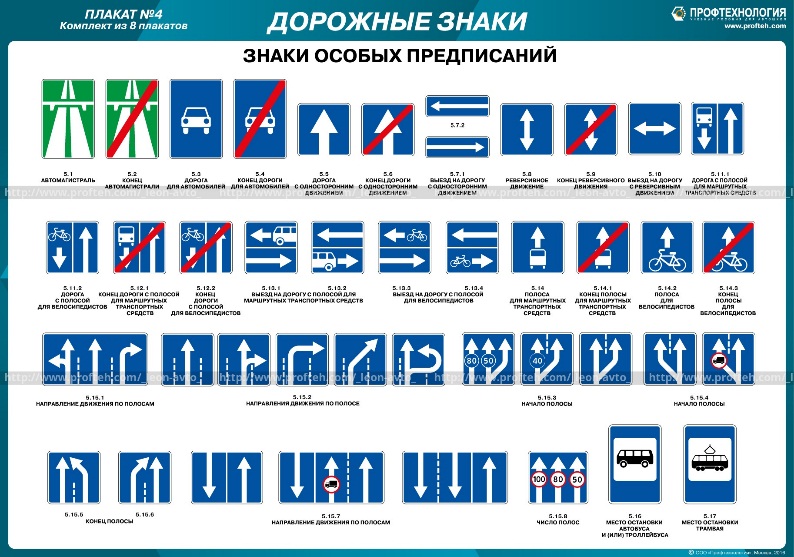 Знаки 5.15.1 и 5.15.2        , разрешающие поворот налево из крайней левой полосы, разрешают и разворот из этой полосы. 
Действие знаков 5.15.1 и 5.15.2 не распространяется на маршрутные транспортные средства. 
Действие знаков 5.15.1 и 5.15.2, установленных перед перекрестком, распространяется на весь перекресток, если другие знаки 5.15.1 и 5.15.2, установленные на нем, не дают иных указаний.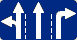 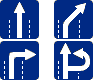 Знаки особых предписаний вводят или отменяют определенные режимы движения. Знаки 5.15.1 и 5.15.2        , разрешающие поворот налево из крайней левой полосы, разрешают и разворот из этой полосы. 
Действие знаков 5.15.1 и 5.15.2 не распространяется на маршрутные транспортные средства. 
Действие знаков 5.15.1 и 5.15.2, установленных перед перекрестком, распространяется на весь перекресток, если другие знаки 5.15.1 и 5.15.2, установленные на нем, не дают иных указаний.
5.19.1 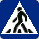 
5.19.2 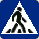 «Пешеходный переход»
«Пешеходный переход»

5.20 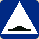 
5.20 «Искуcственная неровность»
«Искуcственная неровность»

5.21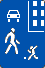 
5.22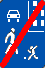 «Жилая зона»
«Конец жилой зоны»«Начало населенного пункта»
«Начало населенного пункта». Начало населенного пункта, в котором действуют требования Правил дорожного движения Российской Федерации, устанавливающие порядок движения в населенных пунктах. «Конец населенного пункта»
«Конец населенного пункта». Место, с которого на данной дороге утрачивают силу требования Правил дорожного движения Российской Федерации, устанавливающие порядок движения в населенных пунктах. 
5.25
5.26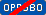 «Начало населенного пункта»
Начало населенного пункта, в котором на данной дороге не действуют требования Правил дорожного движения Российской Федерации, устанавливающие порядок движения в населенных пунктах. «Конец населенного пункта»
Конец населенного пункта, обозначенного знаком 5.25. Информационные знаки информируют о расположении населенных пунктов и других объектов, а также об установленных или о рекомендуемых режимах движения.   «Аварийный выход»                         «Направление движения к аварийному выходу»На знаках 6.9.1   ,  6.9.2, 6.10.1            и 6.10.2 , установленных вне населенного пункта, зеленый или синий фон означает, что движение к указанному населенному пункту или объекту будет осуществляться соответственно по автомагистрали или другой дороге. На знаках 6.9.1, 6.9.2, 6.10.1 и 6.10.2, установленных в населенном пункте, вставки с фоном зеленого или синего цвета означают, что движение к указанному населенному пункту или объекту после выезда из данного населенного пункта будет осуществляться соответственно по автомагистрали или другой дороге; белый фон знака означает, что указанный объект находится в данном населенном пункте.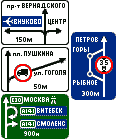 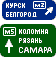 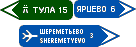 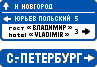 6.15.16.15.2 6.15.3«Направление движения для грузовых автомобилей» Рекомендуемое направление движения для грузовых автомобилей, тракторов и самоходных машин, если на перекрестке их движение в одном из направлений запрещено.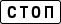   6.16 «Стоп-линия» Место остановки транспортных средств при запрещающем сигнале светофора (регулировщика).Для изучения назначения, названия и мест установки знаков сервиса используем ПДД РФ (Приложение 1) стр.41.7. Знаки сервисаЗнаки сервиса информируют о расположении соответствующих объектов.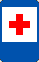 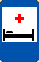 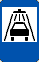 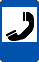 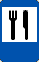 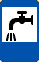 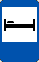 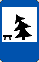 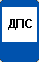  7.17.27.3 7.4 7.5 7.67.7 7.8 7.9 7.10 7.11 7.12 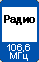 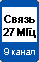 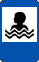 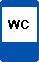 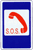 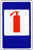 7.13 7.14	7.15 7.16     7.17   7.18    7.19    7.207.10 «Кемпинг»Место отдыха водителей, путешествующих с прицепами, оборудованными для проживания.
8.1.1 
8.1.2 
8.1.3 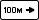 
8.1.4 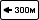 
8.2.1 
8.2.2 
8.2.3 
8.2.4 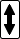 
8.2.5 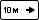 
8.2.6 
8.3.1 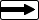 
8.3.2 
8.3.3 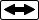 
8.4.1 
8.4.2 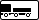 
8.4.3 
8.4.4 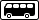 
8.4.5 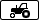 
8.4.6 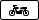 
8.4.7 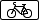 
8.4.8 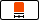 
8.5.1 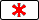 
8.5.1 
8.5.1 
8.5.2 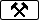 
8.5.2 
8.5.2 
8.5.3 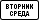 
8.5.3 
8.5.4 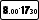 
8.5.4 
8.5.4 
8.5.5 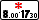 
8.5.5 
8.5.6 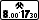 
8.5.6 
8.5.7 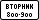 «Субботние, воскресные и праздничные   дни»«Субботние, воскресные и праздничные   дни»«Субботние, воскресные и праздничные   дни»«Рабочие   дни»«Рабочие   дни»«Рабочие   дни»«Дни     недели»«Дни     недели»«Время действия»
8.5.4 - Указывает время суток, в течение которого действует знак.
8.5.5-8.5.7 - Указывают дни недели и время суток, в течение которых действует знак. «Время действия»
8.5.4 - Указывает время суток, в течение которого действует знак.
8.5.5-8.5.7 - Указывают дни недели и время суток, в течение которых действует знак. «Время действия»
8.5.4 - Указывает время суток, в течение которого действует знак.
8.5.5-8.5.7 - Указывают дни недели и время суток, в течение которых действует знак. «Время действия»
8.5.4 - Указывает время суток, в течение которого действует знак.
8.5.5-8.5.7 - Указывают дни недели и время суток, в течение которых действует знак. «Время действия»
8.5.4 - Указывает время суток, в течение которого действует знак.
8.5.5-8.5.7 - Указывают дни недели и время суток, в течение которых действует знак. «Время действия»
8.5.4 - Указывает время суток, в течение которого действует знак.
8.5.5-8.5.7 - Указывают дни недели и время суток, в течение которых действует знак. «Время действия»
8.5.4 - Указывает время суток, в течение которого действует знак.
8.5.5-8.5.7 - Указывают дни недели и время суток, в течение которых действует знак. «Время действия»
8.5.4 - Указывает время суток, в течение которого действует знак.
8.5.5-8.5.7 - Указывают дни недели и время суток, в течение которых действует знак. 
8.6.1 
8.6.2 
8.6.2 
8.6.3 
8.6.4 
8.6.4 
8.6.5 
8.6.5 
8.6.6 
8.6.7 
8.6.7 
8.6.8 
8.6.8 
8.6.9 
8.7 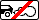 
8.8 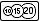 
8.9 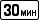 
8.9 
8.9 
8.10 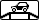 
8.10 
8.10 «Ограничение продолжительности стоянки» 
Указывает максимальную продолжительность пребывания транспортного средства на стоянке, обозначенной знаком 6.4. «Ограничение продолжительности стоянки» 
Указывает максимальную продолжительность пребывания транспортного средства на стоянке, обозначенной знаком 6.4. «Ограничение продолжительности стоянки» 
Указывает максимальную продолжительность пребывания транспортного средства на стоянке, обозначенной знаком 6.4. «Место для осмотра автомобилей» 
Указывает, что на площадке, обозначенной знаком 6.4 или 7.11, имеется эстакада или смотровая канава. «Место для осмотра автомобилей» 
Указывает, что на площадке, обозначенной знаком 6.4 или 7.11, имеется эстакада или смотровая канава. «Место для осмотра автомобилей» 
Указывает, что на площадке, обозначенной знаком 6.4 или 7.11, имеется эстакада или смотровая канава. 
8.11 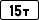 
8.11 
8.11 
8.12 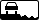 
8.12 
8.12 «Ограничение разрешенной максимальной массы» 
Указывает, что действие знака распространяется только на транспортные средства с разрешенной максимальной массой более указанной на табличке.указанной на табличке.«Ограничение разрешенной максимальной массы» 
Указывает, что действие знака распространяется только на транспортные средства с разрешенной максимальной массой более указанной на табличке.указанной на табличке.«Ограничение разрешенной максимальной массы» 
Указывает, что действие знака распространяется только на транспортные средства с разрешенной максимальной массой более указанной на табличке.указанной на табличке.«Опасная обочина» 
Предупреждает, что съезд на обочину опасен в связи с проведением на ней ремонтных работ. Применяется со знаком 1.25. «Опасная обочина» 
Предупреждает, что съезд на обочину опасен в связи с проведением на ней ремонтных работ. Применяется со знаком 1.25. «Опасная обочина» 
Предупреждает, что съезд на обочину опасен в связи с проведением на ней ремонтных работ. Применяется со знаком 1.25. 
8.17 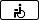 
8.17 
8.17 
8.18 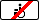 
8.18 
8.18 «Инвалиды» 
Указывает, что действие знака 6.4 распространяется только на мотоколяски и автомобили, на которых установлены опознавательные знаки «Инвалид». «Инвалиды» 
Указывает, что действие знака 6.4 распространяется только на мотоколяски и автомобили, на которых установлены опознавательные знаки «Инвалид». «Инвалиды» 
Указывает, что действие знака 6.4 распространяется только на мотоколяски и автомобили, на которых установлены опознавательные знаки «Инвалид». «Кроме инвалидов» 
Указывает, что действие знаков не распространяется на мотоколяски и автомобили, на которых установлены опознавательные знаки «Инвалид». «Кроме инвалидов» 
Указывает, что действие знаков не распространяется на мотоколяски и автомобили, на которых установлены опознавательные знаки «Инвалид». «Кроме инвалидов» 
Указывает, что действие знаков не распространяется на мотоколяски и автомобили, на которых установлены опознавательные знаки «Инвалид». 
8.19 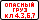 
8.19 
8.19 
8.19 «Класс опасного груза»
Указывает номер класса (классов) опасных грузов по ГОСТ 19433-88. «Класс опасного груза»
Указывает номер класса (классов) опасных грузов по ГОСТ 19433-88. «Класс опасного груза»
Указывает номер класса (классов) опасных грузов по ГОСТ 19433-88. «Класс опасного груза»
Указывает номер класса (классов) опасных грузов по ГОСТ 19433-88. « Тип тележки транспортного средства»
Применяются со знаком 3.12. Указывают число сближенных осей транспортного средства, для каждой из которых указанная на знаке масса является предельно допустимой .« Вид маршрутного транспортного средства «
Применяются со знаком 6.4. Обозначают место стоянки транспортных средств у станций метро, остановок автобуса (троллейбуса) или трамвая, где возможна пересадка на соответствующий вид транспорта .« Вид маршрутного транспортного средства «
Применяются со знаком 6.4. Обозначают место стоянки транспортных средств у станций метро, остановок автобуса (троллейбуса) или трамвая, где возможна пересадка на соответствующий вид транспорта .« Вид маршрутного транспортного средства «
Применяются со знаком 6.4. Обозначают место стоянки транспортных средств у станций метро, остановок автобуса (троллейбуса) или трамвая, где возможна пересадка на соответствующий вид транспорта .« Препятствие «
Обозначают препятствие и направление его объезда. Применяются со знаками 4.2.1 - 4.2.3 .
« Препятствие «
Обозначают препятствие и направление его объезда. Применяются со знаками 4.2.1 - 4.2.3 .
« Препятствие «
Обозначают препятствие и направление его объезда. Применяются со знаками 4.2.1 - 4.2.3 .
« Препятствие «
Обозначают препятствие и направление его объезда. Применяются со знаками 4.2.1 - 4.2.3 .
«Фотовидеофиксация». 
Применяется со знаками 1.1, 1.2, 1.8, 1.22, 3.1 - 3.73.18.1, 3.18.2, 3.19, 3.20, 3.22, 3.24, 3.27 - 3.30, 5.14, 5.21, 5.27 и 5.31, а также со светофорами. Указывает, что в зоне действия дорожного знака либо на данном участке дороги может осуществляться фиксация административных правонарушений работающими в автоматическом режиме специальными техническими средствами, имеющими функции фото-, киносъемки и видеозаписи, или средствами фото-, киносъемки и видеозаписи.
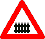 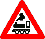 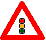 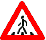 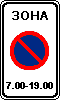 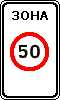 «Фотовидеофиксация». 
Применяется со знаками 1.1, 1.2, 1.8, 1.22, 3.1 - 3.73.18.1, 3.18.2, 3.19, 3.20, 3.22, 3.24, 3.27 - 3.30, 5.14, 5.21, 5.27 и 5.31, а также со светофорами. Указывает, что в зоне действия дорожного знака либо на данном участке дороги может осуществляться фиксация административных правонарушений работающими в автоматическом режиме специальными техническими средствами, имеющими функции фото-, киносъемки и видеозаписи, или средствами фото-, киносъемки и видеозаписи.
«Фотовидеофиксация». 
Применяется со знаками 1.1, 1.2, 1.8, 1.22, 3.1 - 3.73.18.1, 3.18.2, 3.19, 3.20, 3.22, 3.24, 3.27 - 3.30, 5.14, 5.21, 5.27 и 5.31, а также со светофорами. Указывает, что в зоне действия дорожного знака либо на данном участке дороги может осуществляться фиксация административных правонарушений работающими в автоматическом режиме специальными техническими средствами, имеющими функции фото-, киносъемки и видеозаписи, или средствами фото-, киносъемки и видеозаписи.
«Фотовидеофиксация». 
Применяется со знаками 1.1, 1.2, 1.8, 1.22, 3.1 - 3.73.18.1, 3.18.2, 3.19, 3.20, 3.22, 3.24, 3.27 - 3.30, 5.14, 5.21, 5.27 и 5.31, а также со светофорами. Указывает, что в зоне действия дорожного знака либо на данном участке дороги может осуществляться фиксация административных правонарушений работающими в автоматическом режиме специальными техническими средствами, имеющими функции фото-, киносъемки и видеозаписи, или средствами фото-, киносъемки и видеозаписи.
Таблички размещаются непосредственно под знаком, с которым они применены. Таблички 8.2.2 8.2.3- 8.2.4, 8.13 при расположении знаков над проезжей частью, обочиной или тротуаром размещаются сбоку от знака. В случаях когда значения временных дорожных знаков (на переносной стойке) и стационарных знаков противоречат друг другу, водители должны руководствоваться временными знаками.Таблички размещаются непосредственно под знаком, с которым они применены. Таблички 8.2.2 8.2.3- 8.2.4, 8.13 при расположении знаков над проезжей частью, обочиной или тротуаром размещаются сбоку от знака. В случаях когда значения временных дорожных знаков (на переносной стойке) и стационарных знаков противоречат друг другу, водители должны руководствоваться временными знаками.Таблички размещаются непосредственно под знаком, с которым они применены. Таблички 8.2.2 8.2.3- 8.2.4, 8.13 при расположении знаков над проезжей частью, обочиной или тротуаром размещаются сбоку от знака. В случаях когда значения временных дорожных знаков (на переносной стойке) и стационарных знаков противоречат друг другу, водители должны руководствоваться временными знаками.Таблички размещаются непосредственно под знаком, с которым они применены. Таблички 8.2.2 8.2.3- 8.2.4, 8.13 при расположении знаков над проезжей частью, обочиной или тротуаром размещаются сбоку от знака. В случаях когда значения временных дорожных знаков (на переносной стойке) и стационарных знаков противоречат друг другу, водители должны руководствоваться временными знаками.Примечание. Знаки по ГОСТу 10807-78, находящиеся в эксплуатации, действуют до их замены в установленном порядке на знаки по ГОСТу Р 52290-2004.Примечание. Знаки по ГОСТу 10807-78, находящиеся в эксплуатации, действуют до их замены в установленном порядке на знаки по ГОСТу Р 52290-2004.Примечание. Знаки по ГОСТу 10807-78, находящиеся в эксплуатации, действуют до их замены в установленном порядке на знаки по ГОСТу Р 52290-2004.Примечание. Знаки по ГОСТу 10807-78, находящиеся в эксплуатации, действуют до их замены в установленном порядке на знаки по ГОСТу Р 52290-2004.1.5- разделяет транспортные потоки противоположных направлений на дорогах, имеющих две или три полосы; обозначает границы полос движения при наличии двух и более полос, предназначенных для движения в одном направлении; 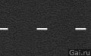 1.6  (линия приближения - прерывистая линия, у которой длина штрихов в 3 раза превышает промежутки между ними) - предупреждает о приближении к разметке 1.1 или 1.11, которая разделяет транспортные потоки противоположных или попутных направлений; 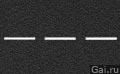 1.7 (прерывистая линия с короткими штрихами и равными им промежутками) - обозначает полосы движения в пределах перекрестка; 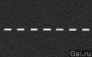 1.8  (широкая прерывистая линия) - обозначает границу между полосой разгона или торможения и основной полосой проезжей части (на перекрестках, пересечениях дорог на разных уровнях, в зоне автобусных остановок и тому подобное); 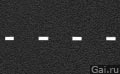 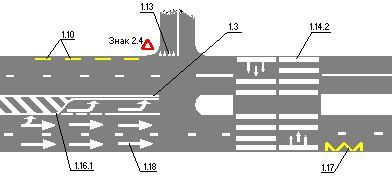 1.9 - обозначает границы полос движения, на которых осуществляется реверсивное регулирование; разделяет транспортные потоки противоположных направлений (при выключенных реверсивных светофорах) на дорогах, где осуществляется реверсивное регулирование; 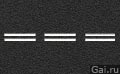 1.10 - обозначает места, где запрещена стоянка. Применяется самостоятельно или в сочетании со знаком 3.28 и наносится у края проезжей части или по верху бордюра; 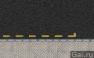 1.11 - разделяет транспортные потоки противоположных или попутных направлений на участках дорог, где перестроение разрешено только из одной полосы; обозначает места, предназначенные для разворота, въезда и выезда со стояночных площадок и тому подобного, где движение разрешено только в одну сторону;1.12  (стоп-линия) - указывает место, где водитель должен остановиться при наличии знака 2.5 или при запрещающем сигнале светофора (регулировщика); 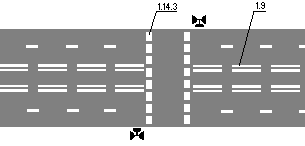 1.13 - указывает место, где водитель должен при необходимости остановиться уступая дорогу транспортным средствам, движущимся по пересекаемой дороге; 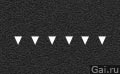 1.14.1, 1.14.2 («зебра») - обозначает пешеходный переход; стрелы разметки 1.14.2 указывают направление движения пешеходов. 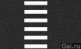 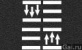 1.15 - обозначает место, где велосипедная дорожка пересекает проезжую часть; 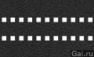 1.16.1, 1.16.2, 1.16.3 - обозначает направляющие островки в местах разделения или слияния транспортных потоков; 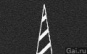 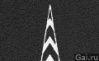 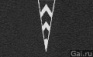 1.17 - обозначает остановки маршрутных транспортных средств и стоянки такси; 
1.18 - указывает разрешенные на перекрестке направления движения по полосам. Применяется самостоятельно или в сочетании со знаками 5.15.1, 5.15.2 ; 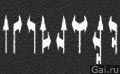 разметка с изображением тупика наносится для указания того, что поворот на ближайшую проезжую часть запрещен; разметка, разрешающая поворот налево из крайней левой полосы, разрешает и разворот; 1.19 - предупреждает о приближении к сужению проезжей части (участков, где уменьшается количество полос движения в данном направлении) или к линиям разметки 1.1 или 1.11, разделяющим транспортные потоки противоположных направлений. В первом случае разметка 1.19 может применяться в сочетании со знаками 1.20.1 - 1.20.3;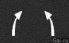 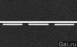 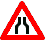 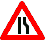 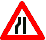 1.20 - предупреждает о приближении к разметке 1.13; 
1.21 (надпись «СТОП») - предупреждает о приближении к разметке 1.12, когда она применяется в сочетании со знаком 2.5; 
1.22 - указывает номер дороги (маршрута); 
1.23 - обозначает специальную полосу для маршрутных транспортных средств; 
1.24.1-1.24.4- дублирует соответствующие дорожные знаки и применяется совместно с ними; 
 Разметка 1.24.4 может применяться самостоятельно;
1.25 - обозначает искусственную неровность на проезжей части.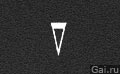 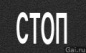 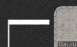 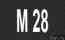 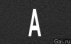 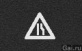 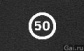 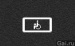 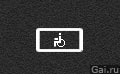 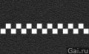 Линии 1.1, 1.2.1, 1.3 пересекать запрещается. 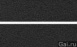 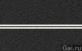 Линию 1.2.1 допускается пересекать для остановки транспортного средства на обочине и при выезде с нее в местах, где разрешена остановка или стоянка . Линии 1.2.2, 1.5, 1.6, 1.7, 1.8 пересекать разрешается с любой стороны. Линию 1.9 при отсутствии реверсивных светофоров или когда они отключены разрешается пересекать, если она расположена справа от водителя; при включенных реверсивных светофорах - с любой стороны, если она разделяет полосы, по которым движение разрешено в одном направлении. При отключении реверсивных светофоров водитель должен немедленно перестроиться вправо за линию разметки 1.9; Линию 1.9, разделяющую транспортные потоки противоположных направлений, при выключенных реверсивных светофорах пересекать запрещается. Линию 1.11 разрешается пересекать со стороны прерывистой, а также со стороны сплошной, но только при завершении обгона или объезда. В случаях когда значения дорожных знаков, в том числе временных (размещаемых на переносной опоре), и линий горизонтальной разметки противоречат друг другу либо разметка недостаточно различима, водители должны руководствоваться дорожными знаками.Вертикальная разметка в виде сочетания черных и белых полос на дорожных сооружениях и элементах оборудования дорог показывает их габариты и служит средством зрительного ориентирования. 

2.1.1-2.1.3 – обозначает элементы дорожных сооружений (опор мостов, путепроводов, торцевых частей парапетов и тому подобного), когда эти элементы представляют опасность для движущихся транспортных средств; 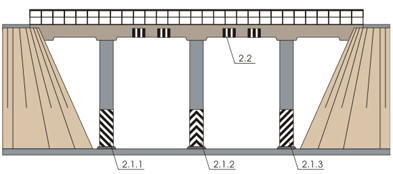 2.2 – обозначает нижний край пролетного строения тоннелей, мостов и путепроводов; 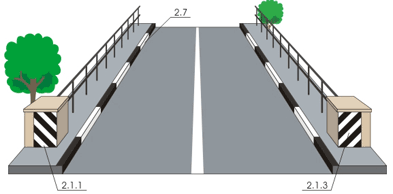 2.3 – обозначает круглые тумбы, установленные на разделительных полосах или островках безопасности; 2.4 – обозначает направляющие столбики, надолбы, опоры ограждений и тому подобное; 2.5 – обозначает боковые поверхности ограждений дорог на закруглениях малого радиуса, крутых спусках, других опасных участках; 2.6 – обозначает боковые поверхности ограждений дорог на других участках; 2.7 – обозначает бордюры на опасных участках и возвышающиеся островки безопасности.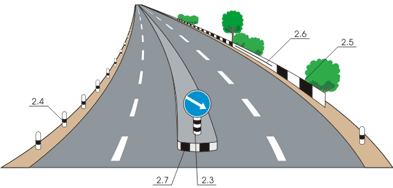 Наименование ТС                Виды  оборудования                Виды  оборудования                Виды  оборудованияПротивооткатные упоры(2шт.)Наименование ТСМедицинская аптечкаОгнетушительЗнак аварийной остановкиПротивооткатные упоры(2шт.)Автобус  с Р.М.М. не более 5тоннЛегковой и грузовой автомобиль с Р.М.М. не более 3,5тоннГрузовойавтомобиль с разрешенной максимальной массой свыше 3,5 т и автобус  с разрешенной максимальной массой свыше 5 тМотоцикл с боковым прицепомКолесный  трактор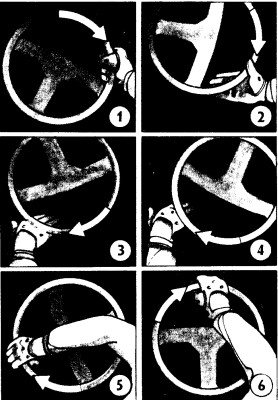 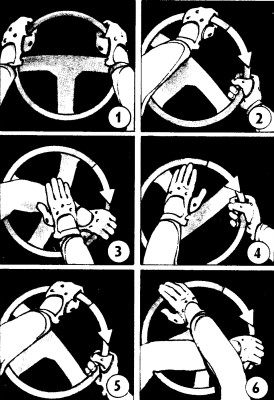 Рис. 1. Cкоростные действия одной рукой.Рис. 2. Скоростные действия двумя руками.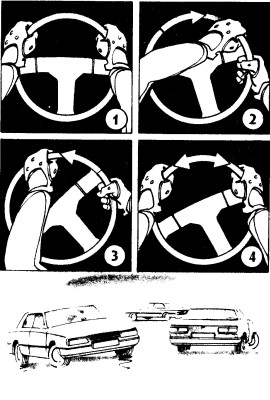 Рис. 3. Скоростные действия двумя руками.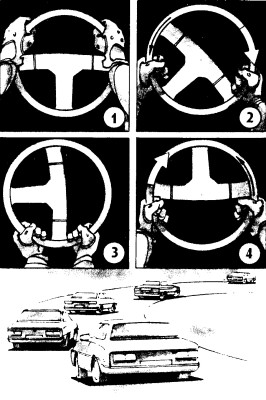 Рис. 4. Силовое руление.Правила осмотра пострадавшего в ДТП